19-20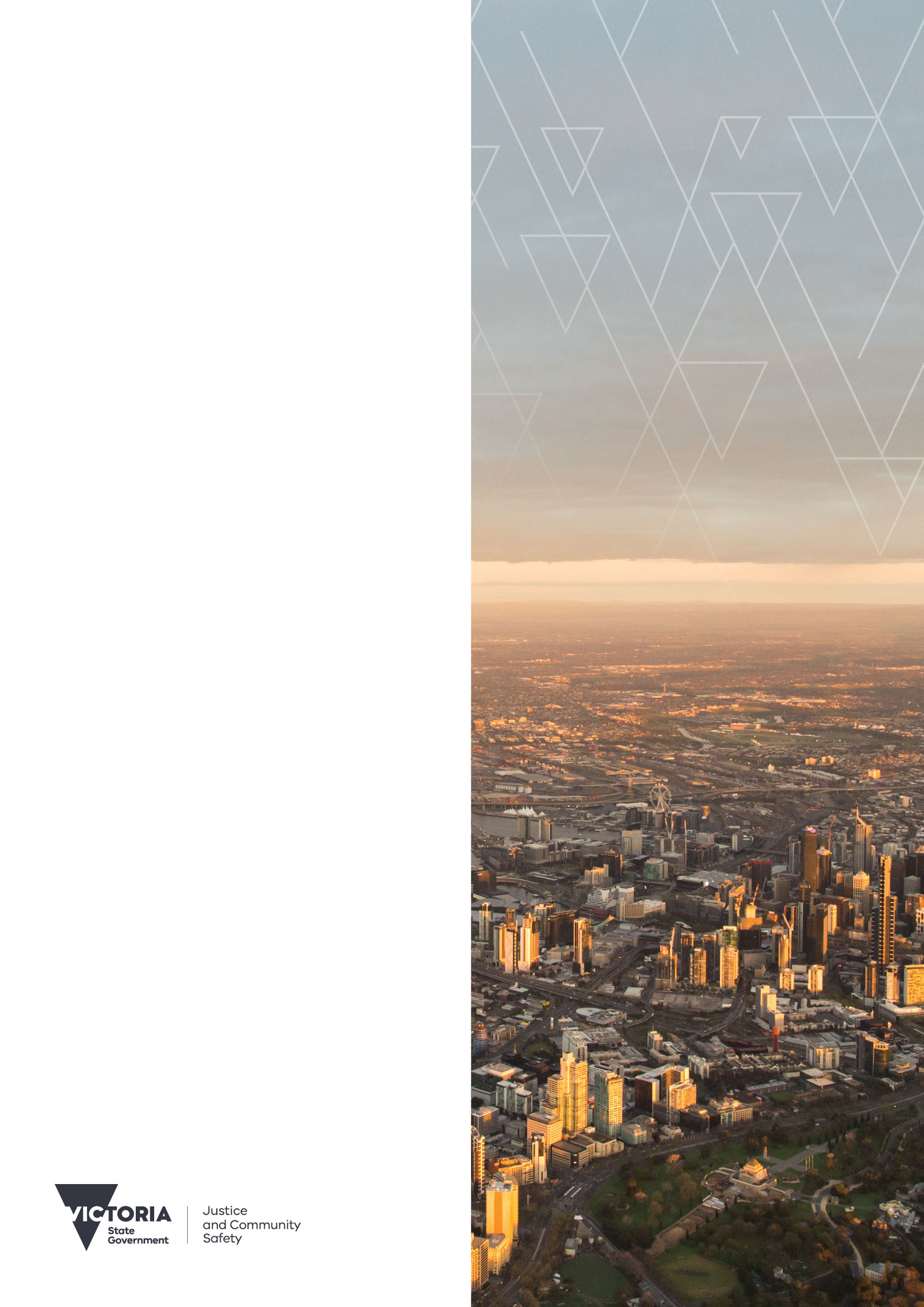 Annual
ReportDepartment of Justice
and Community SafetyAppendicesPublication informationThe Department of Justice and Community Safety acknowledges the traditional owners of the land on which we work, and pays respect to their Elders past, present and emerging. ‘Aboriginal’ is used as the Department of Justice and Community Safety’s standard reference for Aboriginal and Torres Strait Islander people. Prior to June 2018, ‘Koori’ was used as the department’s standard reference, and this term continues to be used in some departmental business units, affiliated organisations and documents, including the Koori Justice Unit, the Koori Courts, and the department’s Koori Inclusion Action Plan 2017-2020, Yarrwul Loitjba Yapaneyepuk – Walk the Talk Together. Authorised and published by the Victorian Government, 1 Treasury Place, Melbourne. ISSN 1320-8543© State of Victoria (Department of Justice and Community Safety) 2020This report is protected by copyright. Apart from any use permitted under the Copyright Act 1968, and those explicitly granted below, all other rights are reserved.AccessibilityAlso published in an accessible format on www.justice.vic.gov.au.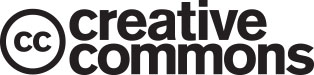 This work, the Department of Justice and Community Safety Annual Report 2019–20, is licensed under a Creative Commons Attribution 4.0 licence. To view a copy of this licence, visit http://creativecommons.org/licenses/by/4.0/. You are free to re-use the work under that licence, on the condition that you credit the State of Victoria (Department of Justice and Community Safety) as author, indicate if changes were made, and comply with the other licence terms.Designed by Think ProductionsContents1. Disclosure index	42. Budget Portfolio Outcomes	53. Objective indicators and output performance measures	114. Statutory authorities and offices by ministerial portfolio 2019–20	375. Acts administered by justice and community safety portfolios as at 30 June 2020	396. Legislation enacted in 2019–20 (passed between 1 July 2019 and 30 June 2020)	457. People management	468. Environmental performance and targets	669. Assurance	7310. Statutory compliance	7611. Additional information	8512. Acronyms	861. Disclosure index The annual report of the department is prepared in accordance with all relevant Victorian legislations and pronouncements. This index has been prepared to facilitate identification of the department’s compliance with statutory disclosure requirements. Legislation	Requirement	Page referenceCharter and purposeFRD 22H	Manner of establishment and the relevant Ministers	1FRD 22H	Purpose, functions, powers and duties 	3FRD 8D 	Departmental objectives, indicators and outputs	11FRD 22H	Key initiatives and projects	13–48FRD 22H	Nature and range of services provided	4Management and structureFRD 22H	Organisational structure 	3Financial and other informationFRD 8D	Performance against output performance measures 	123-149FRD 8D 	Budget portfolio outcomes	117FRD 10A 	Disclosure index	115FRD 12B	Disclosure of major contracts	195FRD 15E 	Executive officer disclosures	168FRD 22H	Employment and conduct principles	160FRD 22H	Occupational health and safety policy	171FRD 22H	Summary of the financial results for the year 	49FRD 22H	Significant changes in financial position during the year 	49FRD 22H	Major changes or factors affecting performance 	13-48 and 123-149FRD 22H	Subsequent events	N/AFRD 22H	Application and operation of Freedom of Information Act 1982	198FRD 22H	Compliance with building and maintenance provisions of Building Act 1993	191FRD 22H	Statement on National Competition Policy 	194FRD 22H	Application and operation of the Public Interest Disclosures Act 2012	199FRD 22H	Application and operation of the Carers Recognition Act 2012	178FRD 22H	Details of consultancies over $10 000 	195FRD 22H	Details of consultancies under $10 000 	197FRD 22H	Disclosure of government advertising expenditure	197FRD 22H	Disclosure of ICT expenditure	192FRD 22H	Statement of availability of other information 	200FRD 24D	Reporting of office based environmental impacts	180FRD 25D	Local Jobs First	194FRD 29C	Workforce data disclosures	160SD 5.2	Specific requirements under Standing Direction 5.2	11Compliance attestation and declarationSD 5.4.1	Attestation for compliance with Ministerial Standing Direction	190SD 5.2.3	Declaration in report of operations	1SD 5.2.2	Declaration in financial statements	53Other requirements under Standing Directions 5.2SD 5.2.1(a)	Compliance with Australian accounting standards and other authoritative pronouncements	53SD 5.2.1(a)	Compliance with Standing Directions	53SD 5.2.1(b)	Compliance with Model Financial Report	114Other disclosures as required by FRDs in notes to the financial statements (a)FRD 9B	Departmental disclosure of administered assets and liabilities by activity	75FRD 11A	Disclosure of ex gratia expenses	104FRD 13	Disclosure of Parliamentary appropriations	63FRD 21C	Disclosures of responsible persons and executive officers in the financial report	108FRD 103H	Non-financial physical assets 	80FRD 110A 	Cash flow statements	60FRD 112D	Defined benefit superannuation obligations	71FRD 114C 	Financial instruments	96Note: 
(a) References to FRDs have been removed from the Disclosure Index if the specific FRDs do not contain requirements that are in the nature of disclosure.LegislationFreedom of Information Act 1982	198Building Act 1993		191Public Interest Disclosures Act 2012	199Carers Recognition Act 2012	178Disability Act 2006	175Local Jobs Act 2003	194Financial Management Act 1994	532. Budget Portfolio OutcomesThe budget portfolio outcomes provide comparisons between the actual financial statements of all general government sector entities within the portfolio and the forecast financial information (initial budget estimates) published in Budget Paper No.5 Statement of Finances (BP5). The budget portfolio outcomes comprise the comprehensive operating statements, balance sheets, cash flow statements, statements of changes in equity, and administered item statements.The budget portfolio outcomes have been prepared on a consolidated basis and include all general government sector entities within the portfolio. Financial transactions and balances are classified into either controlled or administered categories consistent with the published statements in BP5.The following budget portfolio outcomes statements are not subject to audit by the Victorian Auditor-General’s Office and are not prepared on the same basis as the department’s financial statements as these include the financial information of the following entities:Department of Justice and Community SafetyIndependent Broad-based Anti-corruption CommissionOffice of Public ProsecutionsResidential Tenancies Bond AuthoritySentencing Advisory CouncilVictoria PoliceVictoria State Emergency Services AuthorityVictorian Commission for Gambling and Liquor RegulationVictorian Equal Opportunity and Human Rights CommissionVictorian InspectorateVictorian Institute of Forensic MedicineVictorian Law Reform CommissionVictorian OmbudsmanVictorian Responsible Gambling FoundationComprehensive operating statement for the year ended 30 June 2020(i)	Figures published in the 2019-20 Victorian Budget, Budget Paper No. 5.  (ii)	Output appropriations were higher than the original budget mainly due to funding provided after the 2019-20 Budget for firefighting related activities for the Metropolitan Fire Brigade and Country Fire Authority including the Fiskville and Regional Victoria funding. In addition, funding was provided for resources to support police operations, initiatives in response to the coronavirus (COVID-19) pandemic, and bushfire suppression and recovery activities. (iii)	Employee benefits expenses were higher than the original budget mainly due to increased costs under the Enterprise Bargaining Agreement (EBA), additional WorkCover costs, and additional costs in response to the bushfire season and the coronavirus (COVID-19) pandemic.(iv)	Interest expense was lower than the original budget mainly due to changes in the lease schedule for the Victoria Police complex at 311 Spencer Street Melbourne and the transfer of accommodation leases to the Department of Treasury and Finance’s (DTF’s) Shared Services Provider as at 1 November 2019.(v)	Grants and other transfers were higher than the original budget mainly due to the additional funding announced post Budget to support emergency services organisations including the Metropolitan Fire Brigade and Country Fire Authority, Fiskville and Regional Victoria funding to Country Fire Authority, and bushfire suppression and recovery activities. In addition, further grant payments were made to Victoria Legal Aid for the government announced Legal Assistance Package in response to the coronavirus (COVID-19) pandemic and the Commonwealth funded legal assistance bushfire initiative.(vi)	Changes in non-financial assets revaluation surplus were higher than the original budget mainly due to a managerial revaluation of the Department of Justice and Community Safety’s (DJCS) land and buildings as at 30 June 2020.  Refer to note 8.4.2 of the DJCS’ financial statements for further details.Balance sheet as at 30 June 2020(i)	Figures published in the 2019-20 Victorian Budget, Budget Paper No. 5.  (ii)	Receivables from government were lower than the original budget mainly due to lower than expected balances for funds managed on behalf of the State.(iii)	Property, plant and equipment was lower than the original budget mainly due to the Victoria Police complex at 311 Spencer Street Melbourne which reached practical completion in July 2020 and the rephase of capital programs post the 2019-20 Budget mainly in the Corrections and Youth Justice portfolio into 2020-21 and future years to align with expected deliverables.(iv)	Payables were higher than the original budget mainly due to higher than expected operating and capital expense accruals.(v)	Borrowings were lower than the original budget mainly due to changes in the lease schedule for the Victoria Police complex at 311 Spencer Street Melbourne and the transfer of office accommodation leases to DTF’s Shared Services Provider as at 1 November 2019.(vi)	Provisions were higher than the original budgets mainly due to higher than expected employee benefit provisions.(vii)	Reserves were higher than the original budget mainly due to a managerial revaluation of the DJCS’ land and buildings as at 30 June 2020.  Refer to note 8.4.2 of the DJCS’ financial statements for further details.(viii)	Contributed capital was lower than the original budget mainly due to the rephasing and carryover of capital funding into 2020-21 and future years to align with expected deliverables across the Youth Justice and Corrections Victoria related initiatives.Statement of cash flows for the year ended 30 June 2020(i)	Figures published in the 2019-20 Victorian Budget, Budget Paper No. 5.  (ii)	Receipts from government were higher than the original budget mainly due to funding provided after the 2019-20 Budget for firefighting related activities for the Metropolitan Fire Brigade and Country Fire Authority including the Fiskville and Regional Victoria funding. In addition, funding was provided for resources to support police operations, initiatives in response to the coronavirus (COVID-19) pandemic, and bushfire suppression and recovery activities.(iii)	Payments of grants and other transfers were higher than the original budget mainly due to additional grant payments to support emergency services organisations including the Metropolitan Fire Brigade and Country Fire Authority, Fiskville and Regional Victoria funding to Country Fire Authority, and bushfire suppression and recovery activities. In addition, further grant payments were made to Victoria Legal Aid for the government announced Legal Assistance Package in response to the coronavirus (COVID-19) pandemic and the Commonwealth funded legal assistance bushfire initiative.(iv)	Payments to suppliers and employees were higher than the original budget mainly due to higher than expected employee benefits expenses from increased costs under the Enterprise Bargaining Agreement (EBA), additional WorkCover costs, and additional costs as a result of the response to the bushfire season and the coronavirus (COVID-19) pandemic.(v)	Interest and other costs of finance paid were lower than the original budget mainly due to changes in the lease schedule for the Victoria Police complex at 311 Spencer Street Melbourne and the transfer of office accommodation leases to DTF’s Shared Services Provider as at 1 November 2019.(vi)	Payments for non-financial assets were lower than the original budget mainly due to changes in the lease schedule for the Victoria Police complex at 311 Spencer Street Melbourne and the rephase of capital programs into 2020-21 and future years mainly for the Corrections and Youth Justice portfolio to align with expected deliverables.(vii)	Owner contributions by State Government were lower than the original budget mainly due to the rephasing and carryover of capital funding into 2020-21 and future years to align with expected deliverables across the Youth Justice and Corrections Victoria related initiatives.Statement of changes in equity for the year ended 30 June 2020(i) 	Figures published in the 2019-20 Victorian Budget, Budget Paper No. 5. Administered items statement for the year ended 30 June 2020(i) 	Figures published in the 2019-20 Victorian Budget, Budget Paper No. 5.  (ii) 	Appropriations for payments made on behalf of the State were higher than the original budget mainly due to the receipt of funds for the Natural Disaster Relief Trust (NDRT) to make payments to aid in the State’s recovery from natural disasters.  The NDRT transferred from the Department of Treasury and Finance (DTF) to the Department of Justice and Community Safety (DJCS) as part of a machinery of government (MOG) change as at 1 December 2019, which was not anticipated at the time the 2019-20 Budget was released.(iii) 	Other income was lower than the original budget mainly due to a decrease in gambling tax income, and a decrease in road safety camera, on the spot, toll road evasion and court fine revenue as a result of the coronavirus (COVID-19) pandemic restrictions, which was not anticipated at the time the 2019-20 Budget was released.(iv) 	Grants and other transfers were higher than the original budget mainly due to the NDRT payments to aid in the State’s recovery from natural disasters.  The NDRT transferred from the DTF to the DJCS via a MOG change as at 1 December 2019, which was not anticipated at the time the 2019-20 Budget was released.(v) 	Payments into the Consolidated Fund expense was lower than the original budget mainly due to an overestimation of the amount of cash that would be collected during the year.(vi) 	Net gain/(loss) on financial instruments and statutory receivables/payables was higher than the original budget mainly due to a revaluation loss on the gambling tax receivable, which was not anticipated at the time the 2019-20 Budget was published.(vii) 	Cash and deposits was higher than the original budget mainly due to the cash held in the NDRT.  The NDRT transferred from the DTF to the DJCS via a MOG change as at 1 December 2019, which was not anticipated at the time the 2019-20 Budget was released.(viii)	Receivables were lower than the original budget mainly due to the identification during 2019-20 of previous errors dating back to at least 2006 in the calculation of and accounting treatment for the allowance for impairment losses from unpaid fines.  Refer to note 4.3.1 of the DJCS’ financial statements for further details.(ix) 	Provisions were higher than the original budget mainly due to a provision held in the NDRT for payments to aid in the State’s recovery from natural disasters.  The NDRT was transferred from the DTF to the DJCS via a MOG change as at 1 December 2019, which was not anticipated at the time the 2019-20 Budget was released.3. Objective indicators and output performance measuresEnsuring community safety through policing, law enforcement and prevention activities	12	Progress toward achieving this objective	12	Performance against output performance measures	14Effective management of prisoners and offenders and provision of opportunities for 
rehabilitation and reparation	16	Progress toward achieving this objective	16	Performance against output performance measures	17Effective supervision of young offenders through the provision of youth justice services 
promoting rehabilitation	19	Progress toward achieving this objective	19	Performance against output performance measures	19A fair and accessible criminal justice system that supports a just society based on the rule of law	21	Progress toward achieving this objective	21	Performance against output performance measures	22A fair and accessible civil justice system that supports a just society with increased 
confidence and equality in the Victorian community 	25	Progress toward achieving this objective	25	Performance against output performance measures	26Reduce the impact of, and consequences from, natural disasters and other emergencies 
on people, infrastructure, the economy and the environment	28	Progress toward achieving this objective	28	Performance against output performance measures	28A fair marketplace for Victorian consumers and businesses with responsible and 
sustainable liquor and gambling sectors	30	Progress toward achieving this objective	30	Performance against output performance measures	31Professional public administration	33	Progress toward achieving this objective	33	Performance against output performance measures	34Ensuring community safety through policing, law enforcement and prevention activitiesThis objective aims to provide a safe and secure environment for the Victorian community. This objective delivers on activities relating to the provision of effective police and law enforcement services that aim to prevent, detect, investigate and prosecute crime, and promote safer road user behaviour. It focuses on activities that enable Victorians to undertake their lawful pursuits confidently, safely and without fear of crime.Progress toward achieving this objective Community safety during the day and nightThis objective indicator reflects the department’s efforts to improve safety and provide a safe and secure environment for the community by measuring the level of safety that survey respondents (as a sample of Victorians) feel during the day and night.In 2018–19, 88.1 per cent of Victorians surveyed felt ‘safe’ or ‘very safe’ when walking alone in their neighbourhood during the day and 48.1 per cent felt ‘safe’ or ‘very safe’ walking alone at night. 83.8 per cent of Victorians surveyed felt ‘safe’ or ‘very safe’ a home alone at night.The percentage of Victorians surveyed who reported feeling ‘safe’ or ‘very safe’ show an improvement in 2018–19 compared to the previous year for all measures.Community safety on public transportThis objective indicator reflects the department’s efforts to improve safety and provide a safe and secure environment for the community by measuring the level of safety that survey respondents (as a sample of Victorians) feel on public transport. The percentage of Victorians surveyed who reported feeling ‘safe’ or ‘very safe’ on public transport during the day in 2018–19 was 68.6 per cent, representing a 1.5 percentage point increase compared the previous year. The national average for this measure in 2018–19 was 67.2 per cent, with Victoria 1.4 percentage points above the national average. At night, 32.3 per cent of Victorians felt ‘safe’ or ‘very safe’ on public transport in 2018–19. This is slightly below the national average of 33.5 percent but represents an increase of one percentage point from the previous year.Road fatalities and injuriesVictoria Police aims to contribute to a reduction in road crashes and related road deaths and hospitalisations by implementing the Towards Zero 2016–20 Road Safety Strategy, including operations targeting speeding, drug and drink driving, and 
high-risk drivers.In 2019–20, there was a total of 229 road fatalities in Victoria which is a reduction of 40 compared with the previous year. The total number of road injuries increased by 21.8 per cent in 2019–20 compared with the previous year. This was due to a change in the methodology in identifying injuries to align with the processes of partner agencies, such as the Traffic Accident Commission (TAC) and VicRoads. This change ensures consistency and more accurately captures the number of reported injuries in vehicle collisions based on TAC claims. Crime statistics Crime statistics are based on reports from the public and crimes detected by police and demonstrate the department’s progress in ensuring community safety through policing, law enforcement and crime prevention activities. The Crime Statistics Agency (CSA) is responsible for processing and publishing Victorian crime statistics, independent of Victoria Police. A further breakdown of crime statistics is available on the CSA website: crimestatistics.vic.gov.auTotal recorded crimesCrime statistics are based on reports from the public and crimes detected by police. Changes to recorded crime can be due to increased presence and focus on community safety throughout Victoria, police detection and enforcement activity, the introduction of new offences or increased police powers to enforce certain offences. For example, in March 2020 two new coronavirus (COVID-19) offence codes were introduced in response to breaches of the Chief Health Officer’s Directions under the Public Health and Wellbeing Act 2008. Changes may also be due to social, economic and environmental factors, or changing public confidence to report crime to police.In the 2019–20 financial year, there was an increase in total recorded crime by 6.0 per cent from 513,578 offences in 2018–19 to 544,237 offences in 2019–20. There were increases in all offence categories except for public order and security offences, which fell by 10 per cent from 34,848 in 2018–19 to 31,338 in 2019–20. The overall increase in total recorded crime was mostly driven by increases in property and deception offences, which increased by 16,838 between 2018–19
and 2019–20. The increase in total recorded crime was also impacted by an in ‘other offences’, which increased by 6,119 between 2018–19 and 2019–20. This was related to the new public health and safety offences introduced as part of the response to coronavirus (COVID-19). Further about the CSA offence classification is available at crimestatistics.vic.gov.au/about-the-data/explanatory-notes.Increases in property and deception offences were mostly driven by an increase in theft offences, followed by burglary and property damage, but offset by a decrease in offences for arson.Drug offences increased by 4,412 offences in 2019–20,
representing an increase of 13.6 per cent for this category and justice procedures offences increased by 4,740 offences, representing a 6.2 per cent increase in this category. Crimes against the person also increased slightly by 2,060 offences, representing a 2.5 per cent increase for this category. Offence ratesOffence rates per 100,000 people in the population provide a standardised method for comparing data across years. There was a 6.0 per cent increase in recorded crime in 2018–19, which represented a 4.2 per cent increase in the offence rate per 100,000 people in the population.While there was a 4.2 per cent increase in the offence rate from 7,786 in 2018–19 to 8,116 in 2019–20, there has been a decrease over the last four years. In 2016–17, the offence rate per 100,000 was 8,419, which is 3.6 per cent higher than the offence rate of 8,116 in 2019–20.Performance against output performance measuresPolicing and Crime PreventionVictoria Police strives to reduce violence and crime through law enforcement, judicial support, community assistance, guidance and leadership. The output reflects the Victorian Government’s focus on reducing the overall incidence and fear of crime and enhancing the safety of individuals and families. The Community Crime Prevention Program supports local communities in preventing crime as well as addressing local crime issues.Victoria Police Notes: The performance variation (%) and the result rating recorded reflects how the outcome of the measure is interpreted.2019–20 Revised Budget reflects estimated expenditure as at 2019–20 Budget Update.Variance is between revised and actuals.Notes:ü	Performance target achieved or exceeded.¡	Performance target not achieved – within 5 per cent variance.n	Performance target not achieved – exceeds 5 per cent variance.Effective management of prisoners and offenders and provision of opportunities for rehabilitation and reparationThis objective relates to the management of the state’s adult correctional system. The overarching purpose of the correctional system is to promote community safety. It achieves this through effective management and provision of rehabilitation and reparation opportunities to prisoners and offenders under custodial and community-based supervision. Progress toward achieving this objectiveEscapes from corrective facilitiesThere were no escapes reported from secure perimeter corrective facilities in 2017–18, 2018–19 and 2019–20. There was one escape from an open perimeter corrective facility in 2019–20. One prisoner escaped from Dhurringile Prison (a minimum-security facility) and was subsequently returned to prison. This is a decrease from three escapes from open perimeter facilities in 2018–19. Percentage of community corrections orders completedThis objective indicator measures the proportion of orders discharged by Community Correctional Services (CCS) that were successfully completed, comprising parole orders, supervised court orders and reparation orders. In 2019–20, 57.4 per cent of orders were successfully completed, an increase from 56.4 per cent in 2018–19. This recent upward trend is largely attributable to an increase in the completion rate for supervised court orders. Rate of prisoner return to prison within two yearsThis objective indicator measures the percentage of prisoners released from custody after serving a sentence, who return to prison under sentence within two years of release. It indicates the broader operation of the criminal justice system as well as prisoner rehabilitation objectives. After declining in 2018–19, the rate of return to prison within two years increased to 44.2 per cent in 2019–20, impacted by an increase in the number of prisoners returning to prison to serve short sentences. Rate of offender return to corrective services within two yearsThis objective indicator measures the percentage of offenders who returned to corrective services for a subsequent sentenced episode (either prison or community corrections) within two years of successful discharge from a community corrections order. The offender rate of return to corrective services was 17.1 per cent in 2019–20, an increase from 2018–19. Most offender returns were to community corrections only, with less than one-fifth of those who returned to corrective services receiving a prison sentence.  Performance against output performance measuresCommunity-Based Offender Supervision This output relates to the effective supervision of offenders in the community, including ensuring compliance with orders of the court and Adult Parole Board, engagement in programs to reduce reoffending and reparation to the community.Notes:ü	Performance target achieved or exceeded.¡	Performance target not achieved – within 5 per cent variance.n	Performance target not achieved – exceeds 5 per cent variance.Prisoner Supervision and Support Notes:ü	Performance target achieved or exceeded.¡	Performance target not achieved – within 5 per cent variance.n	Performance target not achieved – exceeds 5 per cent variance.Effective supervision of young offenders through the provision of youth justice services promoting rehabilitationThis objective aims to promote opportunities for rehabilitation of children and young people in the youth justice system and contribute to the reduction of crime in the community by providing a range of services including diversion services, advice to courts, offending related programs, community-based and custodial supervision.Progress toward achieving this objectivePercentage of community-based orders successfully completedThis objective indicator measures the proportion of sentenced community-based supervision orders successfully completed in the youth justice system. Young people subject to community-based supervision receive comprehensive case management including assessment, case planning, support, and offence-specific interventions. The proportion of community-based orders successfully completed in 2019–20 was just under 92 per cent, slightly above the trend for the past three years. The Victorian youth justice system has a strong record in successfully supporting young people to complete their orders.Young people in youth justice participating in community reintegration activitiesThis objective indicator measures young people in custody participating in the temporary leave program, which enables suitable young people to go on leave into the community toward the end of their sentence and support their successful transition back into the community. Community reintegration activities are intended to assist young people in custody to return to their communities after serving a period of detention.The decrease in the participation rate in 2019–20 reflects the impact of coronavirus (COVID-19), where temporary leave from custody to undertake reintegration activities has been suspended for health and safety reasons. Performance against output performance measuresYouth Justice Community-Based ServicesThis output provides community statutory supervision and support to young people subject to community-based dispositions in order to divert young people from the youth justice system and minimise the likelihood of further offending.Notes:ü	Performance target achieved or exceeded.¡	Performance target not achieved – within 5 per cent variance.n	Performance target not achieved – exceeds 5 per cent variance.Youth Justice Custodial ServicesThis output provides supervision and rehabilitation, through the provision of case management, health and education services and the establishment of structured community supports, to assist young people to address offending behaviour, develop non-offending lifestyles and support reintegration of young people into the community on their exit from custody.Notes:ü	Performance target achieved or exceeded.¡	Performance target not achieved – within 5 per cent variance.n	Performance target not achieved – exceeds 5 per cent variance.A fair and accessible criminal justice system that supports a just society based on the rule of lawThis objective relates to the provision of criminal justice services that support legal processes and law reform. Services that support legal processes include legal assistance and education services, prosecution services, community mediation services, support for victims of crime, risk assessments for those working with or caring for children, infringement processing and enforcement activities and delivery of independent, expert forensic medical services to the justice system. Other services that contribute to this objective include legal policy advice to the government, law reform and sentencing advisory services. Progress toward achieving this objectiveProsecutions completed and returning guilty outcomesThe percentage of all prosecution matters within the Office of Public Prosecutions (OPP) completed with a guilty outcome contributes to the efficient and effective administration of court processes in the criminal justice system. In 2019–20, the proportion of all prosecution matters completed with a guilty outcome was 91.6 per cent, which was a marginal decrease from the 2018–19 result. The indicator remains at a high level compared with the long-run trend data, indicating that OPP and wider criminal justice initiatives, such as case-management practices, decision making and oversight mechanisms are having continued success.Legal advice and assistance providedThis objective indicator reports legal advice and community education sessions provided by Victoria Legal Aid (VLA) lawyers at VLA offices, via outreach services, or by phone or video conference, contributing to a fair and accessible criminal justice system. The lower number of legal advice and assistance services delivered in 2019–20 is mainly due to the changes to court proceedings that were implemented in March 2020 due to coronavirus (COVID-19). These changes resulted in a significant reduction of duty lawyer services delivered by VLA. The monthly average for duty lawyer services delivered from July 2019 to February 2020 was 7,931. After the courts adjusted their proceedings, the monthly average decreased to 2,919 for  quarter four, 2020. VLA continued to deliver duty lawyer services where hearings proceeded, either
in-person where appropriate or via telecommunications. It is anticipated that there will be a significant increase in services in the coming financial year as the courts move to hearing more matters online or via audio visual link (AVL).  VLA’s continued focus on family violence has meant that there was a smaller drop in these services compared to the other areas of law that VLA delivers. To ensure that family violence matters are prioritised and dealt with in a timely manner, VLA created a specialised family violence queue for callers to the Legal Help telephone line. Medico-legal death investigationsThis objective indicator reflects the number of medico-legal death investigations provided by the Victorian Institute of Forensic Medicine (VIFM), reflecting the ongoing support provided to legal processes in the resolution of cases for the coroner and for families. VIFM’s medico-legal death investigation workload is determined by the number of deaths reported to the coroner.There has been a significant increase in demand for medico-legal death investigations over the past four years, with the number of reportable deaths increasing by 15 per cent since 2016–17.Law reform projects completedThe VLRC contributes to a fair, just and inclusive legal system by examining, reporting and making recommendations on law reform. In 2019–20, the VLRC completed three law reform projects that contributed to this objective:Neighbourhood Tree Disputes (delivered July 2019)Contempt of Court (delivered February 2020) Committals (delivered March 2020). Number of Sentencing Advisory Council publicationsThe Sentencing Advisory Council (SAC) publishes a range of reports to inform, educate and advise on sentencing issues that contribute to a fair and accessible justice system. In 2019–20, the SAC published the following reports:Deportation and Sentencing: An Emerging Area of JurisprudenceRethinking Sentencing for Young Adult OffendersTime Served Prison Sentences in VictoriaCrossover Kids: Vulnerable Children in the Youth Justice System Report 2: Children at the Intersection of Child Protection and Youth Justice across VictoriaCrossover Kids: Vulnerable Children in the Youth Justice System Report 3: Sentencing Children Who Have Experienced TraumaSerious Offending by People Serving a Community Correction Order: 2018–19.Services provided to victims of crime against the personThis objective indicator measures the delivery of a suite of support services to victims of crime, including the Victims of Crime Helpline, the Victims Assistance Program (VAP), and Victims Register. Over the last financial year, the number of services provided to victims of crime (by number) decreased slightly from 39,708 in 2018–19 to 38,697 in 2019–20 as the number of new referrals from police decreased. However, the total client service (by hours) for new and existing VAP clients in the same time period increased by 4.7 per cent.Working with Children Checks processed (negative notices issued within three days of receiving decision)The percentage of negative Working with Children Notices issued within three days of receiving the decision is an indicator for the efficiency of Working with Children Check Victoria (WWCCV) within the criminal justice system. In 2019–2020, WWCCV processed 348,000 applications. This is a 15.3 per cent decrease on the number processed in 2018–2019 (411,000). Over the last four years there has been a 0.6 per cent decrease in the number of negative notices issued, from 610 notices in 2016–17 to 606 in 2019–20. WWCCV continues to meet requirements to issue negative notices within three days of receiving decision.Infringement notices processedThis objective indicator counts the number of infringement notices issued by the road safety camera network, including red light cameras, supporting the government’s Towards Zero 2016–2020 Road Safety Strategy. In the 2019–20 financial year, 2.1 million infringement notices were processed. Infringements from road safety cameras declined by approximately 13 per cent when compared with 2018–19. This is primarily due to toll road operators issuing one toll fine per week of travel, increasing their in-house collection activity for toll infringements and resulting in significantly fewer matters being referred to Victoria Police. In addition, works of some road safety camera systems reduced the number of operating cameras, which impacted the number of infringements issued. The 2019–20 bushfires and coronavirus (COVID-19) emergency also saw a reduction in traffic volume resulting in a reduction in the number of infringement notices processed.Performance against output performance measuresPublic Prosecutions and Legal AssistanceThis output delivers activities relating to Victoria’s public prosecutions service and VLA. The The OPP provides an independent, effective and efficient prosecutions service on behalf of the Director of Public Prosecutions (DPP). In addition to the prosecution of serious crimes, the OPP also provides professional support to prosecution witnesses and victims of crime involved in its cases. VLA is an independent statutory authority that provides a range of legal services for both Victorian and Commonwealth law matters. These services include legal representation, legal advice and advocacy and education services.Notes:ü	Performance target achieved or exceeded.¡	Performance target not achieved – within 5 per cent variance.n	Performance target not achieved – exceeds 5 per cent variance.Infringements and WarrantsThis output reports on activities relating to the management of traffic and other infringement notices, the confiscation of assets obtained through criminal activity and enforcement action by the Sheriff’s Office Victoria. These activities serve as an administrative method for dealing with minor criminal offences, where a person alleged to have committed an offence has the option of paying a fixed penalty rather than going to court. The fixed penalty is intended to serve as a deterrent.Notes:ü	Performance target achieved or exceeded.¡	Performance target not achieved – within 5 per cent variance.n	Performance target not achieved – exceeds 5 per cent variance.Victims and Community Support ServicesThis output delivers programs that focus on victims and community support services. The Working with Children Check Unit, through the administration of the Working with Children Act 2005, aims to reduce the incidence of sexual and physical offences against children by only allowing Victorian adults who pass the working with children check to work with children. The VSA is responsible for coordinating a whole of government approach to services for victims of crime against the person and for representing the voice of victims within the justice system. It provides practical assistance to help victims recover from the effects of crime. Consistent with Victoria’s commitment to the Aboriginal Justice Agreement, other initiatives focus on crime prevention and reducing reoffending of Aboriginal people in the criminal justice system.Notes:ü	Performance target achieved or exceeded.¡	Performance target not achieved – within 5 per cent variance.n	Performance target not achieved – exceeds 5 per cent variance.A fair and accessible civil justice system that supports a just society with increased confidence and equality in the Victorian community This objective aims to support the Victorian community through the provision of services relating to: rights and equal opportunity; life-event registration and identity protection; and advocacy and guardianship for Victorians with a disability or mental illness. Progress toward achieving this objectiveComplaint files received and handled by the Victorian Equal Opportunity and Human Rights CommissionThis objective indicator focuses on the number of complaints received by the Victorian Equal Opportunity and Human Rights Commission (VEOHRC) that raise a possible contravention of the Equal Opportunity Act 2010 or the Racial and Religious Tolerance Act 2001. Of the complaint files that were accepted for dispute resolution, the most common area of complaint related to employment, followed by goods and services and accommodation. Disability discrimination was the most frequent attribute of the complaint, followed by discrimination on the basis of race, sex, sexual harassment, carer status and employment activity. The number of complaint files handled was higher in 2019–2020 compared to the previous year and has been increasing over the last four years due to various education and community engagement activities conducted by VEOHRC.People assisted through Public Advocate advice and education activitiesThis objective indicator counts the number of recorded instances of information and advice provided by the Office of the Public Advocate (OPA) and the number of people who attended community education sessions delivered by OPA. Information and advice is provided through enquiries to the advice service. These are primarily telephone enquiries, but also include some email and written correspondence, as well as direct attendance by a member of the public at OPA’s office. In 2019–20, OPA provided advice in response to 12,624 requests for information and advice. OPA also conducted 130 community education sessions in 2019–20 to community groups and professional bodies, such as health services, disability service providers, and legal professionals.Dispute resolution services provided in the Dispute Settlement Centre VictoriaThis objective indicator counts the number of direct client contacts for dispute resolution services delivered to organisations and members of the Victorian community. The total number of services provided by the Dispute Settlement Centre Victoria (DSCV) increased in 2018–19 due to the commencement of the Access to Justice Partnership initiative with the Victorian Civil and Administrative Tribunal as part of the Fast Track Mediation and Hearing Program. However, the number of dispute resolutions services fell in 2019–20, due to resources being redirected to the Residential Tenancies Dispute Resolution Service as part of the department’s coronavirus (COVID-19) response.Births, deaths and marriages registration transaction accuracy rateThis objective indicator reflects the level of accuracy of the Registry of Births, Deaths and Marriages (BDM) in capturing registration data provided by applicants. BDM’s new core business system Registry Information Online (RIO) was implemented in February 2019 and provides a full range of online services that allow customers and service partners to submit registrable information and apply for birth, death, marriage, change of name and relationship certificates online. Since RIO was implemented there has been significant uptake of online services, particularly the submission of the birth registration statement by new parents, which was not previously available online (over 90 per cent of parents now submit this document online). This has significantly reduced the need to manually enter data from hardcopy forms and therefore assisted to ensure data accuracy.Performance against output performance measuresProtection of Personal Identity and Individual/Community RightsThis output protects personal identity through the registration of significant life events by BDM. It also protects individual and community rights through the work of the Victorian Equal Opportunity and Human Rights Commission (VEOHRC), the OPA and the Native Title Unit (NTU).The VEOHRC provides education and capacity building and assists parties to resolve disputes. The OPA protects the rights, interests and dignity of people with disabilities and mental illness. The NTU seeks to increase the economic, social and cultural development of traditional owner communities by negotiating comprehensive settlements of native title claims.Notes:ü	Performance target achieved or exceeded.¡	Performance target not achieved – within 5 per cent variance.n	Performance target not achieved – exceeds 5 per cent variance.Dispute Resolution and Civil Justice Support ServicesThis output provides dispute resolution and mediation services to members of the community through the DSCV. DSCV’s services cover neighbourhood disputes, workplace disputes and disputes within committees, clubs and incorporated associations. The output also provides strategic advice and practical legal solutions to the Victorian Government and its statutory authorities through the Victorian Government Solicitor’s Office (VGSO).Notes:ü	Performance target achieved or exceeded.¡	Performance target not achieved – within 5 per cent variance.n	Performance target not achieved – exceeds 5 per cent variance.Reduce the impact of, and consequences from, natural disasters and other emergencies on people, infrastructure, the economy and the environmentThis objective aims to deliver a coordinated, ‘all communities – all emergencies’ approach to emergency management, focusing on risk mitigation and active partnership with the Victorian community. Emergency management encompasses prevention, preparation and planning for, responding to and recovering from natural disasters (such as bushfires, floods and severe storms), the consequences of terrorism, hazardous material incidents (such as chemical spills and gas leaks), and individual and personal emergencies (such as land and sea rescues, car accidents and residential and commercial fires).Progress toward achieving this objectiveValue of domestic fire insurance claimsThe value of domestic fire insurance claims is an indication of the monetary value of asset losses from fire events through damage to domestic property and contents caused by the fire and firefighting operations.The average value of fire event insurance claims in Victoria was $73,540 in 2018–19, in line with the Australian average of $72,768. This is equivalent to $26.31 per person in the population, which was slightly higher than the Australian result of $22.62. The value of fire event insurance claims in Victoria showed an 18 per cent increase over a four-year period, from an average claim of $62,541 in 2015–16 to an average claim of $73,540 in 2018–19. However, the value per person in the population has fallen from $27.19 in 2015–16 to $26.31 in 2018–19.There was a decrease in both the average value of claims and the value per person in the population from 2017–18 to 2018–19, which was consistent with national trends.Rate of deaths from fire eventsThe rate of deaths from fire events is defined as the number of deaths per million people in a calendar year, whose underlying cause of death is related to smoke, fire and flames.The rate of deaths from fire events in Victoria has decreased by 33 per cent from 4.3 deaths per million people in 2015–16 to 2.9 deaths per million people in 2018–19. However, it should be noted that annual fire death rates can be particularly volatile because of the small number of fire deaths and the influence of large irregular fire events.Performance against output performance measuresEmergency Management CapabilityThis output provides for the management of emergencies by developing and adopting emergency prevention and mitigation strategies, providing fire suppression and road crash rescue services and supporting local government and communities in disaster mitigation and recovery. Key components of this output reduce the level of risk to the community of emergencies occurring and the adverse effects of emergency events, such as death and injury rates.Notes:ü	Performance target achieved or exceeded.¡	Performance target not achieved – within 5 per cent variance.n	Performance target not achieved – exceeds 5 per cent variance.A fair marketplace for Victorian consumers and businesses with responsible and sustainable liquor and gambling sectorsThis objective relates to harm minimisation through the regulation of the gambling and liquor industries by promoting the empowerment of consumers and businesses to know their rights and responsibilities and promoting a well-functioning market economy through regulation and support to consumers and businesses.Progress toward achieving this objectivePercentage of licensed venues with a rating greater than three stars This percentage of licenced venues with a rating of greater than three stars demonstrates how the Victorian Commission for Gambling and Liquor Regulation (VCGLR) is encouraging and rewarding responsible behaviours in this sector. Licensed venues are categorised by a rating system which is determined based on the number of non-compliance incidents. The overall portion of licences with a star rating greater than three decreased slightly from 88 per cent in 2018–19 to 86 per cent in 2019–20. However, the total number of liquor licences that had a star rating greater than three increased in this same period, from 19,062 in 2018–19 to 19,464 in 2019–20.Responsive Gamblers Help servicesThis objective indicator measures the percentage of clients who receive a service within five days of referral to a Gambler’s Help service. The statewide system of Gambler’s Help services is responding to demand in a timely manner and supporting Victorians experiencing gambling related harm. Face-to-face services and Gambler’s Help counsellors across Victoria have transitioned to telehealth platforms (video and phone counselling) to effectively respond to coronavirus (COVID-19) restrictions.Increased access by consumers, tenants and businesses to digital informationThis objective indicator measures the volume of consumer, tenant and business information disseminated throughout the community, mainly through access to online information provided by Consumer Affairs Victoria (CAV). By providing accurate information and support across digital channels, CAV empowers Victorians to exercise their consumer rights, and enables businesses to comply with consumer protection laws.In 2019–20, Victorian consumers, tenants and businesses accessed information from CAV via a range of digital platforms, including:4.46 million visits to consumer.vic.gov.au representing a 21 per cent increase over the previous period, largely attributable to Victorians seeking information about the impacts of coronavirus (COVID-19) on consumer and renting rights10,466 Twitter followers and 46,932 Facebook page likes at 30 June 2019over 114,900 transactions completed via myCAV, with more than 99,200 accounts created since its launch. myCAV provides Victorians with an online portal to apply for a licence or registration and manage their obligations, with instantaneous updates and lodgements.Performance against output performance measuresRegulation of the Victorian Consumer MarketplaceThis output upholds a fair and competitive Victorian marketplace. As Victoria’s consumer regulator, CAV works to ensure that the market works effectively by detecting and addressing non-compliance with the law. The output provides for informing consumers and businesses about their rights and responsibilities under the law, engaging with business to ensure compliance, registration and occupational licensing for individuals and organisations and regulation of the residential tenancies market. The Domestic Building Dispute Resolution Victoria (DBDRV) is an independent government agency that provides free services to help resolve domestic (residential) building disputes.Notes:ü	Performance target achieved or exceeded.¡	Performance target not achieved – within 5 per cent variance.n	Performance target not achieved – exceeds 5 per cent variance.Gambling and Liquor RegulationThis output provides for monitoring and regulation of gambling and liquor activities in Victoria, including the operations of the VCGLR and the Victorian Responsible Gambling Foundation (VRGF). It also provides leadership and strategic policy advice to the Minister for Liquor and Gaming Regulation on the regulation of the gambling and liquor industries, problem gambling and harm minimisation in relation to liquor and gambling.Notes:ü	Performance target achieved or exceeded.¡	Performance target not achieved – within 5 per cent variance.n	Performance target not achieved – exceeds 5 per cent variance.Professional public administrationThis objective relates to a values-driven, high-integrity public service characterised by employees who collaborate across government and in partnership with the community and other sectors, and who use evidence to support decisions that drive the progress of Victoria socially and economically.Progress toward achieving this objectiveEducation and training activities delivered by the Office of the Victorian Information CommissionerThis objective indicator measures the number of education and training activities delivered by the Office of the Victorian Information Commissioner (OVIC), through events, educational resources and eLearning modules to support the introduction of Freedom of Information (FOI) professional standards. Since OVIC was established in 2017, the number of FOI education and training activities provided to VPS agencies has increased significantly. The program has shifted from predominately face-to-face online eLearning modules. OVIC has adapted to the impact of coronavirus (COVID-19) by delivering educational digital resources remotely where face-to-face training events were not possible.Client satisfaction with data security and privacy training provided (OVIC)Client satisfaction with data security and privacy training provided by OVIC is an indication of the quality of data security and privacy training programs to support a values-driven, high-integrity public service.Since its establishment, OVIC has maintained a high quality of data and security training, evidenced by the high level of satisfaction for the online privacy training modules. Recommendations accepted by agencies upon completion of investigations by the Victorian OmbudsmanThis objective indicator measures the number of recommendations accepted by agencies upon completion of investigations, demonstrating the regard agencies have for the investigative work of the Victorian Ombudsman and the impact of the office in achieving systemic change. Recommendations accepted by agencies have been consistently high for the last four years and the implementation of these recommendations is followed up by the Victorian Ombudsman in a biennial public reportPerformance against output performance measuresPublic Sector IntegrityThis output provides independent investigations of complaints concerning corrupt conduct, administrative actions, alleged breaches of privacy and allegation of serious misconduct. It oversees the Victorian Protective Data Security regime, enhances the Victorian Government’s transparency and openness, and provides advice, education and guidance to public agencies.Notes:ü	Performance target achieved or exceeded.¡	Performance target not achieved – within 5 per cent variance.n	Performance target not achieved – exceeds 5 per cent variance.4. Statutory authorities and offices by ministerial portfolio 2019–20Attorney-GeneralStatutory officesChief Examiner and Examiner (jointly administered with the Minister for Police) Commissioner for Uniform Legal Services Regulation (jointly administered with the Attorney-General of New South Wales)Crown CounselCrown ProsecutorsDirector of Public ProsecutionsIndependent Broad-based Anti-Corruption Commission (IBAC)11Public AdvocatePublic Interest MonitorSolicitor-GeneralVictims of Crime CommissionerVictorian Legal Services CommissionerVictorian Inspectorate11Victorian Ombudsman11Administrative officesLocal Government Inspectorate11Victorian Government Solicitor’s OfficeStatutory authoritiesAppeal Costs BoardCoronial Council of VictoriaCourt Services VictoriaJudicial College of VictoriaJudicial Commission of VictoriaJudicial Entitlements PanelLegal Practitioners’ Liability CommitteeLegal Services Council (Uniform Legal Services Regulation) (jointly administered with the Attorney-General of New South Wales)Office of Public ProsecutionsSentencing Advisory CouncilVictorian Civil and Administrative Tribunal Rules CommitteeVictims of Crime Consultative CommitteeVictorian Equal Opportunity and Human Rights CommissionVictoria Law FoundationVictoria Legal AidVictoria Legal Aid Panel of Independent ReviewersVictorian Institute of Forensic MedicineVictorian Law Reform CommissionVictorian Legal Admissions BoardVictorian Legal Services BoardVictorian Professional Standards CouncilVictorian Traditional Owners TrustJudicial and quasi-judicial bodiesChildren’s Court of VictoriaCoroners Court of VictoriaCounty Court of VictoriaMagistrates’ Court of VictoriaMunicipal Electoral TribunalsSupreme Court of VictoriaVictims of Crime Assistance TribunalVictorian Civil and Administrative TribunalWorkplace SafetyStatutory officesConvenor of Medical PanelsStatutory authoritiesAccident Compensation Conciliation ServiceVictorian Asbestos Eradication Agency Victorian Work Cover Authority Consumer Affairs, Gaming and Liquor RegulationStatutory officesArbitrator, Sale of Land ActDirector of Consumer Affairs VictoriaStatutory authoritiesBusiness Licensing AuthorityConsumer Policy Research CentreEstate Agents CouncilIndependent Review PanelLiquor Control Advisory CouncilMotor Car Traders Claims CommitteeResidential Tenancies Bond AuthorityResponsible Gambling Ministerial Advisory CouncilSex Work Ministerial Advisory CommitteeVictorian Commission for Gambling and Liquor Regulation Victorian Responsible Gambling FoundationCorrectionsStatutory authoritiesAdult Parole BoardJustice Health Ministerial Advisory CommitteeMinisterial Community Advisory Committee (Custodial Community Permit Program)Post Sentence AuthorityWomen’s Correctional Services Advisory CommitteeEmergency ServicesStatutory officesEmergency Management CommissionerInspector-General for Emergency ManagementStatutory authoritiesCountry Fire AuthorityCountry Fire Authority Appeals CommissionEmergency Management VictoriaEmergency Services Telecommunications AuthorityMetropolitan Fire and Emergency Services Appeals CommissionMetropolitan Fire and Emergency Services BoardVictoria State Emergency Service AuthorityFamilies and ChildrenStatutory authoritiesYouth Parole BoardPolice Statutory officesChief Commissioner and Deputy Commissioners of PoliceChief Examiner and Examiner (jointly administered with the Attorney-General)Statutory authoritiesFirearms Appeals CommitteePolice Registration and Services BoardRoad Safety Camera CommissionerRoad Safety Camera Commissioner Reference GroupPortfolio agenciesVictoria Police5. Acts administered by justice and community safety portfolios as at 30 June 2020Attorney-GeneralActs Enumeration and Revision Act 1958Administration and Probate Act 1958Administrative Law Act 1978Adoption Act 1984Age of Majority Act 1977Appeal Costs Act 1998Attorney-General and Solicitor-General Act 1972Bail Act 1977 – Except:Section 3B (this section is jointly and severally administered with the Minister for Youth Justice)Births, Deaths and Marriages Registration Act 1996Charities Act 1978Charter of Human Rights and Responsibilities Act 2006Children, Youth and Families Act 2005 – Except:Chapters 3 and 4 (these Chapters are jointly and severally administered with the Minister for Child Protection)Chapter 5 (except Division 2 of Part 5.2 and sections 359 and 359A) (these provisions are jointly and severally administered with the Minister for Youth Justice)Sections 359 and 359A (these sections are jointly and severally administered with the Minister for Victim Support and the Minister for Youth Justice)Part 6.2 (this Part is jointly and severally administered with the Minister for Youth Justice)(The Act is otherwise jointly and severally administered with the Minister for Child Protection and the Minister for Youth Justice)Choice of Law (Limitation Periods) Act 1993Civil Procedure Act 2010Classification (Publications, Films and Computer Games) (Enforcement) Act 1995Commercial Arbitration Act 2011Commonwealth Places (Administration of Laws) Act 1970Commonwealth Powers (De Facto Relationships) Act 2004Commonwealth Powers (Family Law-Children) Act 1986Confiscation Act 1997 – Except:Section 134 (this section is jointly and severally administered with the Minister for Crime Prevention)Constitution Act 1975 –Part IIIDivision 1 of Part IIIAA (this Division is jointly administered with the Premier)Divisions 3 to 6 of Part IIIAASection 88 in so far as it relates to the appointment of Crown Counsel and Crown Counsel (Advisings)(The Act is otherwise administered by the Minister for Government Services, the Minister for Regulatory Reform, the Minister for Training and Skills and the Premier)Constitution (Supreme Court) Act 1989Constitutional Powers (Coastal Waters) Act 1980Constitutional Powers (Request) Act 1980Co-operative Schemes (Administrative Actions) Act 2001Coroners Act 2008Corporations (Administrative Actions) Act 2001Corporations (Ancillary Provisions) Act 2001Corporations (Commonwealth Powers) Act 2001Corporations (Victoria) Act 1990Council of Law Reporting in Victoria Act 1967County Court Act 1958Court Security Act 1980Court Services Victoria Act 2014Courts (Case Transfer) Act 1991Crimes Act 1958Crimes at Sea Act 1999Crimes (Assumed Identities) Act 2004Crimes (Controlled Operations) Act 2004Crimes (Mental Impairment and Unfitness to be Tried) Act 1997 – Except:Sections 38C-38E, 38ZW, 42, 46 and 74 (these sections are jointly and severally administered with the Minister for Victim Support)Sections 48-55, 57A, 57B, 58, 58A and 60-63(1), Division 3 of Part 7 and Part 7A (these provisions are jointly administered with the Minister for Disability, Ageing and Carers and the Minister for Mental Health)Part 5A (this Part is jointly administered with the Minister for Disability, Ageing and Carers, the Minister for Mental Health and the Minister for Youth Justice)Part 7C (this Part is jointly administered with the Minister for Mental Health)Criminal Organisations Control Act 2012Criminal Procedure Act 2009Crown Proceedings Act 1958Defamation Act 2005Domestic Building Contracts Act 1995 –Part 5 (The Act is otherwise administered by the Minister for Consumer Affairs, Gaming and Liquor Regulation)Domicile Act 1978Electoral Act 2002 –Part 8(The Act is otherwise administered by the Minister for Government Services and the Premier)Electronic Transactions (Victoria) Act 2000Equal Opportunity Act 2010Evidence Act 2008Evidence (Miscellaneous Provisions) Act 1958Family Violence Protection Act 2008 – Except:Parts 5A, 5B and 11, Division 1A of Part 13, sections 210A and 210B (these provisions are administered by the Minister for Prevention of Family Violence)(The Act is otherwise jointly and severally administered with the Minister for Prevention of Family Violence)Federal Courts (State Jurisdiction) Act 1999Fences Act 1968Fines Reform Act 2014Foreign Judgments Act 1962Fortification Removal Act 2013Freedom of Information Act 198212Guardianship and Administration Act 1986Guardianship and Administration Act 2019Honorary Justices Act 2014Imperial Acts Application Act 1980Imprisonment of Fraudulent Debtors Act 1958Independent Broad-based Anti-corruption Commission Act 201112Infringements Act 2006Instruments Act 1958 – Except:In so far as it relates to the functions of the Registrar-General and the management of the Office of the Registrar-General (in so far as it relates to those matters, the Act is administered by the Minister for Planning)Interpretation of Legislation Act 1984Judgment Debt Recovery Act 1984Judicial College of Victoria Act 2001Judicial Commission of Victoria Act 2016Judicial Entitlements Act 2015Judicial Proceedings Reports Act 1958Juries Act 2000Jurisdiction of Courts (Cross-vesting) Act 1987Jury Directions Act 2015Land Acquisition and Compensation Act 1986Land Act 1958 –In so far as it relates to the exercise of powers relating to leases and licences under Subdivisions 1 and 2 of Division 9 of Part I in respect of land described as Crown Allotment 22D of Section 30, Parish of Melbourne North being the site of the Victorian County CourtIn so far as it relates to the land described as Crown Allotment 16 of Section 5, Elwood, Parish of Prahran being the site of the former Elwood Police Station: Except Division 6 of Part I, Subdivision 3 of Division 9 of Part I, section 209 and the remainder of the Act where it relates to the sale and alienation of Crown Lands as set out in Administrative Arrangements Order No. 58 (these provisions are administered by the Assistant Treasurer)Except sections 201, 201A and 399Sections 22C-22ESections 201, 201A and 399 in so far as they relate to the land described as Crown Allotment 16 of Section 5, Elwood, Parish of Prahran being the site of the former Elwood Police Station (in so far as they relate to that land, these provisions are jointly administered with the Assistant Treasurer)(The Act is otherwise administered by the Assistant Treasurer, the Minister for Corrections, the Minister for Creative Industries, the Minister for Energy, Environment and Climate Change, the Minister for Government Services, the Minister for Health, the Minister for Ports and Freight and the Minister for Roads and Road Safety)Land Titles Validation Act 1994Legal Aid Act 1978Legal Identity of Defendants (Organisational Child Abuse) Act 2018Legal Profession Uniform Law Application Act 2014Legal Profession Uniform Law (Victoria)Leo Cussen Institute (Registration as a Company) Act 2011Limitation of Actions Act 1958Local Government Act 1989 –Sections 44-46, 48 and 49Sections 223A, 223B and 223CSections 223BA-223BM12Section 243 in so far as it relates to municipal electoral tribunals and inspectors of municipal administration12Schedule 4(The Act is otherwise administered by the Minister for Local Government, the Minister for Planning and the Minister for Roads and Road Safety)Magistrates’ Court Act 1989Maintenance Act 1965Major Crime (Investigative Powers) Act 2004 – Except:Part 3 (this Part is jointly administered with the Minister for Police and Emergency Services)Marriage Act 1958National Redress Scheme for Institutional Child Sexual Abuse (Commonwealth Powers) Act 2018 –The Act is jointly and severally administered with the Minister for Victim SupportNational Domestic Violence Order Scheme Act 2016Oaths and Affirmations Act 2018Ombudsman Act 197312 – Except: Sections 3 – 6 (these sections are administered by the Premier)Open Courts Act 2013Parliamentary Committees Act 200312 –Sections 7, 7A and 52 (in so far as these sections relate to public interest disclosures about conduct by or in the Victorian Inspectorate, these sections are jointly and severally administered with the Premier)(The Act is otherwise administered by the Premier)Penalty Interest Rates Act 1983Perpetuities and Accumulations Act 1968Personal Property Securities (Commonwealth Powers) Act 2009Personal Property Securities (Statute Law Revision and Implementation) Act 2010Personal Safety Intervention Orders Act 2010Powers of Attorney Act 2014Privacy and Data Protection Act 201412Professional Standards Act 2003Property Law Act 1958 – Except:In so far as it relates to the functions of the Registrar-General and the management of the Office of the Registrar-General (in so far as it relates to those matters, the Act is administered by the Minister for Planning)Public Interest Disclosure Act 201212Public Interest Monitor Act 201112Public Notaries Act 2001Public Prosecutions Act 1994Relationships Act 2008 –The Act is jointly and severally administered with the Minister for EqualityReligious and Successory Trusts Act 1958Residential Tenancies Act 1997 –Part 11 (except subsection 447(1) and section 480)(The Act is otherwise administered by the Minister for Consumer Affairs, Gaming and Liquor Regulation, the Minister for Disability, Ageing and Carers, the Minister for Housing and the Minister for Planning)Royal Victorian Institute for the Blind and other Agencies (Merger) Act 2005Sentencing Act 1991 – Except:Division 1C of Part 3 and section 89F (these provisions are jointly and severally administered with the Minister for Victim Support)Subdivision 4 of Division 2 of Part 3 (this Subdivision is jointly administered with the Minister for Youth Justice)Division 2 of Part 3BA (this Division is jointly administered with the Minister for Disability, Ageing and Carers)Divisions 3 to 6 of Part 3A (these Divisions are jointly administered with the Minister for Corrections)Settled Land Act 1958Severe Substance Dependence Treatment Act 2010 –Sections 9-11 and 14-22(The Act is otherwise administered by the Minister for Mental Health)Sheriff Act 2009St Andrew’s Foundation Act 1997Status of Children Act 1974Summary Offences Act 1966Supreme Court Act 1986Surveillance Devices Act 1999Telecommunications (Interception) (State Provisions) Act 1988Terrorism (Commonwealth Powers) Act 2003Terrorism (Community Protection) Act 2003 – Except:Part 4 (this Part is administered by the Minister for Police and Emergency Services)Traditional Owner Settlement Act 2010Transfer of Land Act 1958 – Except:In so far as it relates to the functions of the Registrar of Titles and the management of the Office of Titles (in so far as it relates to those matters, the Act is administered by the Minister for Planning)Trustee Act 1958Trustee Companies Act 1984 –The Act is jointly administered with the TreasurerUnauthorized Documents Act 1958Valuation of Land Act 1960 –Divisions 1 and 2 of Part III, Divisions 4 and 5 of Part III where they relate to the determination of appeals by a Land Valuation Division of the Victorian Civil and Administrative Tribunal and Part IV in so far as it relates to the administration of the above provisions(The Act is otherwise administered by the Minister for Planning)Vexatious Proceedings Act 2014Victims’ Charter Act 2006 –Section 21(The Act is otherwise administered by the Minister for Victim Support)Victims of Crime Assistance Act 1996 –The Act is jointly and severally administered with the Minister for Victim SupportVictims of Crime Commissioner Act 2015 –The Act is jointly and severally administered with the Minister for Victim SupportVictoria Law Foundation Act 2009Victoria Park Land Act 1992Victorian Civil and Administrative Tribunal Act 1998Victorian Inspectorate Act 201112Victorian Institute of Forensic Medicine Act 1985Victorian Law Reform Commission Act 2000Vital State Projects Act 1976 –Sections 5-16(The Act is otherwise administered by the Premier)Wills Act 1997Working with Children Act 2005Workplace Injury Rehabilitation and Compensation Act 2013 –Division 1 of Part 6(The Act is otherwise jointly and severally administered by the Assistant Treasurer and the Minister for Workplace Safety)Wrongs Act 1958Minister for Consumer Affairs, Gaming and Liquor RegulationAssociations Incorporation Reform Act 2012Australian Consumer Law and Fair Trading Act 2012Business Licensing Authority Act 1998Business Names (Commonwealth Powers) Act 2011Casino Control Act 1991 – Except:Sections 128H-128L (except section 128K(2)) (these provisions are administered by the Minister for Planning)Section 128K(2) (this section is administered by the Assistant Treasurer)Casino (Management Agreement) Act 1993Chattel Securities Act 1987Company Titles (Home Units) Act 2013Consumer Credit (Victoria) Act 1995Conveyancers Act 2006Co-operatives National Law Application Act 2013Co-operatives National Law (Victoria)Credit Act 1984Credit (Administration) Act 1984Credit (Commonwealth Powers) Act 2010Domestic Building Contracts Act 1995 – Except:Part 5 (this Part is administered by the Attorney-General)Estate Agents Act 1980Fundraising Act 1998Funerals Act 2006Gambling Regulation Act 2003 – Except:Section 2.2.6 (this section is administered by the Minister for Racing)Section 3.4.33 (this section is administered by the Treasurer)Division 1A and Division 2 of Part 2 of Chapter 4 (these Divisions are jointly administered with the Minister for Racing)Sections 4.3.12 and 6A.4.2 (these sections are administered by the Treasurer)Part 5 of Chapter 4 (this Part is jointly administered with the Minister for Racing)Division 1 of Part 3 of Chapter 10 (this Division is administered by the Treasurer)Part 6A of Chapter 4 (this Part is administered by the Treasurer)Goods Act 1958Liquor Control Reform Act 1998Motor Car Traders Act 1986Owners Corporations Act 2006Partnership Act 1958Professional Engineers Registration Act 2019Residential Tenancies Act 1997 –Sections 23A-25, 27, 32, 33, 45-48, 74-77, 82, 90, 91, 91A, 102, 102A, 103, 104(1), 104(4), 104(5), 104(6), 105(2), 105(2A), 105(3), 124, 128, 130-134, 141-142B, 142D-212, 213AA-215, 230, 232-234, 241, 277, 289A, 291-327, 329-333, 335-339, 341, 343-366, 373-376, 385, 388, 388A, 390, 390A, 395-398, 399A-439M, 480, 486-499, 501-504 and 505A-510CSection 66(1) (this section is jointly administered with the Minister for Housing)Section 142C (this section is jointly and severally administered with the Minister for Housing)Part 12A and section 511 (these provisions are jointly and severally administered with the Minister for Disability, Ageing and Carers and the Minister for Housing)(The Act is otherwise administered by the Attorney-General, the Minister for Housing and the Minister for Planning)Retirement Villages Act 1986Rooming House Operators Act 2016Sale of Land Act 1962Second-Hand Dealers and Pawnbrokers Act 1989Sex Work Act 1994Subdivision Act 1988 –Part 5Section 43 (in so far as it relates to Part 5)(The Act is otherwise administered by the Minister for Planning)Travel Agents Repeal Act 2014Veterans Act 2005 –Part 4(The Act is otherwise administered by the Minister for Veterans)Victorian Commission for Gambling and Liquor Regulation Act 2011Victorian Responsible Gambling Foundation Act 2011Warehousemen’s Liens Act 1958Minister for CorrectionsCommunity Based Sentences (Transfer) Act 2012Corrections Act 1986Crown Land (Reserves) Act 1978 –Sections 17B, 17BAA, 17BA, 17CA, 17D, 17DAA, 18A and 18B, in so far as they relate to the exercise of powers in relation to the land shown as Crown Allotment 15 on Certified Plan 009176 and Crown Allotment 16 on Certified Plan 1, Section B1, Parish of Ararat, lodged with the Central Plan Office(The Act is otherwise administered by the Assistant Treasurer, the Minister for Business Precincts, the Minister for Energy, Environment and Climate Change, the Minister for Health, the Minister for Ports and Freight, the Minister for Tourism, Sport and Major Events and the Premier)International Transfer of Prisoners (Victoria) Act 1998Land Act 1958 –In so far as it relates to the exercise of powers relating to leases and licences under Subdivision 1 of Division 9 of Part I in respect of – land identified in Certified Plan 114680-A dated 8 February 1995land shown as Allotment 8B, Section 13 on Certified Plan 116685 and Allotment 4A, Section 17 on Certified Plan 116944 lodged in the Central Plan Officeland shown as hatched on the plan numbered LEGL./95-80 lodged in the Central Plan Office(The Act is otherwise administered by the Assistant Treasurer, the Attorney-General, the Minister for Creative Industries, the Minister for Energy, Environment and Climate Change, the Minister for Government Services, the Minister for Health, the Minister for Ports and Freight and the Minister for Roads and Road Safety )Parole Orders (Transfer) Act 1983Prisoners (Interstate Transfer) Act 1983Sentencing Act 1991 –Divisions 3-6 of Part 3A (these Divisions are jointly administered with the Attorney-General)(The Act is otherwise administered by the Attorney-General, the Minister for Disability, Ageing and Carers, the Minister for Victim Support and the Minister for Youth Justice)Serious Offenders Act 2018 – Except:Sections 134, 135, 153 and 154 (these sections are jointly and severally administered with the Minister for Victim Support)Minister for Crime PreventionConfiscation Act 1997 –Section 134 (this section is jointly and severally administered with the Attorney-General)Crime Statistics Act 2014 –The Act is jointly and severally administered with the Minister for Police and Emergency ServicesMinister for Police and Emergency ServicesAustralian Crime Commission (State Provisions) Act 2003Control of Weapons Act 1990Country Fire Authority Act 1958Crime Statistics Act 2014 –The Act is jointly and severally administered with the Minister for Crime PreventionEmergency Management Act 1986Emergency Management Act 2013Emergency Services Telecommunications Authority Act 2004Firearms Act 1996Firefighters’ Presumptive Rights Compensation and Fire Services Legislation Amendment (Reform) Act 2019Graffiti Prevention Act 2007Major Crime (Investigative Powers) Act 2004 –Part 3 (this Part is jointly administered with the Attorney-General)(The Act is otherwise administered by the 
Attorney-General)Metropolitan Fire Brigades Act 1958Police Assistance Compensation Act 1968 –The Act is jointly and severally administered with the Minister for Victim SupportPolice Regulation (Pensions) Act 1958 – Except:Part III (this Part is administered by the Assistant Treasurer)Private Security Act 2004Road Safety Camera Commissioner Act 2011Seamen’s Act 1958Sex Offenders Registration Act 2004Terrorism (Community Protection) Act 2003 –Part 4(The Act is otherwise administered by the 
Attorney-General)Unlawful Assemblies and Processions Act 1958Victoria Police Act 2013Victoria State Emergency Service Act 2005Witness Protection Act 1991Minister for Victim SupportChildren, Youth and Families Act 2005 –Sections 359 and 359A (these sections are jointly and severally administered with the Attorney-General and the Minister for Youth Justice)(The Act is otherwise administered by the Attorney-General, the Minister for Child Protection and the Minister for Youth Justice)Crimes (Mental Impairment and Unfitness to be Tried) Act 1997 –Sections 38C-38E, 38ZW, 42, 46 and 74 (these sections are jointly and severally administered with the Attorney-General)(The Act is otherwise administered by the Attorney-General, the Minister for Disability, Ageing and Carers, the Minister for Mental Health and the Minister for Youth Justice)National Redress Scheme for Institutional Child Sexual Abuse (Commonwealth Powers) Act 2018The Act is jointly and severally administered with the Attorney-GeneralPolice Assistance Compensation Act 1968 –The Act is jointly and severally administered with the Minister for Police and Emergency ServicesSentencing Act 1991 –Division 1C of Part 3 and section 89F (these provisions are jointly and severally administered with the Attorney-General)(The Act is otherwise administered by the Attorney-General, the Minister for Corrections, the Minister for Disability, Ageing and Carers and the Minister for Youth Justice)Serious Offenders Act 2018 –Sections 134, 135, 153 and 154 (these sections are jointly and severally administered with the Minister for Corrections)Victims’ Charter Act 2006 – Except:Section 21 (this section is administered by the Attorney-General)Victims of Crime Assistance Act 1996 –The Act is jointly and severally administered with the Attorney-GeneralVictims of Crime Commissioner Act 2015 –The Act is jointly and severally administered with the Attorney-GeneralMinister for Workplace SafetyAccident Compensation Act 1985Accident Compensation (Occupational Health and Safety) Act 1996Asbestos Diseases Compensation Act 2008Dangerous Goods Act 1985Equipment (Public Safety) Act 1994Occupational Health and Safety Act 2004Workers Compensation Act 1958 – Except:Division 8 of Part 1 (this Division is administered by the Treasurer)Workplace Injury Rehabilitation and Compensation Act 2013 – Except:Division 1 of Part 6 (this Division is administered by the Attorney-General)Sections 492-495 in so far as they relate to WorkSafe’s budget, financial reporting and management of the WorkCover Authority Fund (in so far as they relate to those matters, these sections are jointly administered with the Assistant Treasurer)Sections 515-518 (these sections are jointly administered with the Assistant Treasurer)Minister for Youth JusticeBail Act 1977 –Section 3B (this section is jointly and severally administered with the Attorney-General)(The Act is otherwise administered by the 
Attorney-General)Children, Youth and Families Act 2005 – Except:Chapters 3 and 4 (these Chapters are jointly and severally administered by the Attorney-General and the Minister for Child Protection)Chapter 5 (except Division 2 of Part 5.2 and sections 359 and 359A) (these provisions are jointly and severally administered with the Attorney-General)Sections 359 and 359A (these sections are jointly and severally administered with the Attorney-General and the Minister for Victim Support)Part 6.2 (this Part is jointly and severally administered with the Attorney-General)(The Act is otherwise administered jointly and severally with the Attorney-General and the Minister for Child Protection)Commission for Children and Young People Act 2012 – Except:Part 4 (this Part is administered by the Minister for Child Protection)(The Act is otherwise jointly and severally administered with the Minister for Child Protection)Crimes (Mental Impairment and Unfitness to be Tried) Act 1997 –Part 5A (this Part is jointly administered with the Attorney-General, the Minister for Disability, Ageing and Carers and the Minister for Mental Health)(The Act is otherwise administered by the Attorney-General, the Minister for Disability, Ageing and Carers, the Minister for Mental Health and the Minister for Victim Support)Sentencing Act 1991 –Subdivision 4 of Division 2 of Part 3 (this Subdivision is jointly administered with the Attorney-General)(The Act is otherwise administered by the Attorney-General, the Minister for Corrections, the Minister for Disability, Ageing and Carers and the Minister for Victim Support)6. Legislation enacted in 2019–20 (passed between 1 July 2019 and 30 June 2020)Attorney-GeneralCrimes Amendment (Manslaughter and Related Offences) Act 2020Dangerous Goods Amendment (Penalty Reform) Act 2019Justice Legislation Amendment (Criminal Appeals) Act 2019Justice Legislation Amendment (Serious Offenders and Other Matters) Act 2019Justice Legislation Miscellaneous Amendments Act 2019Sentencing Amendment (Emergency Worker Harm) Act 2020Wage Theft Act 2020Minister for Consumer Affairs, Gaming and Liquor RegulationConsumer Legislation Amendment Act 2019Minister for Police and Emergency ServicesPolice Legislation Amendment (Road Safety Camera Commissioner and Other Matters) Act 2019Road Safety and Other Legislation Amendment Act 2019Minister for Workplace SafetyWorkplace Safety Legislation Amendment (Workplace Manslaughter and Other Matters) Act 20197. People managementComparative workforce dataAs at 30 June 2020Notes:a.	‘Ongoing employee’ means an employee engaged on an open-ended contract of employment and executives engaged on a standard executive contract who were active in the last pay period of June.b.	From 2017–18, Financial Reporting Direction 29C requires that disclosure of gender include three categories: woman, man and self-described. ‘Woman’ and ‘man’ are gender identity terms. Some employees use terms such as ‘gender diverse’, ‘non-binary’ or a number of other terms to describe their gender identity. Employees may wish to use ‘self-described’ to report their gender identity. All figures reflect active public service employees in the department, employed in the last full pay period in June each year. The figures exclude those persons on leave without pay or absent on secondment, external contractors/consultants, temporary staff employed by employment agencies, and a small number of people who are appointees to a statutory office but not employees as defined in the Public Administration Act 2004 (such as persons appointed to a non-executive board member role, to an office of a commissioner or to a judicial office).This data excludes Victorian Institute of Forensic Medicine medical and executive staff.This data includes public service employee numbers for discrete agencies that are serviced by staff employed by the department’s Secretary including for the Office of Public Advocate, Victorian Institute of Forensic Medicine and the Victorian Law Reform Commission. These employees have been reported in both the Department of Justice and Community Safety’s annual report and the annual report prepared by the Office of Public Advocate and Victorian Institute of Forensic Medicine.The Public Interest Monitor is a discrete agency within the justice and community safety portfolio. The head of this agency is a public service body head who employs public servants independent of the departmental Secretary. This agency does not produce its own annual report. As at 30 June 2020, the Office had two ongoing, part time employees (1.4 FTE).The following agencies are discrete agencies within the justice and community safety portfolio. The heads of these agencies are public service body heads who employ public servants independent of the departmental Secretary. These agencies are required to produce their own annual reports. Employee numbers for the following agencies are published in their annual reports:Office of Public ProsecutionsRoad Safety Camera CommissionerVictoria PoliceVictorian Electoral CommissionVictorian Equal Opportunity and Human Rights CommissionVictorian Commission for Gambling and Liquor RegulationVictorian Responsible Gambling Foundation.As at 30 June 2019Notes:a.	‘Ongoing employee’ means an employee engaged on an open-ended contract of employment and executives engaged on a standard executive contract who were active in the last pay period of June.b.	From 2017–18, Financial Reporting Direction 29C requires that disclosure of gender include three categories: woman, man and self-described. ‘Woman’ and ‘man’ are gender identity terms. Some employees use terms such as ‘gender diverse’, ‘non-binary’ or a number of other terms to describe their gender identity. Employees may wish to use ‘self-described’ to report their gender identity. This data excludes Victorian Institute of Forensic Medicine medical and executive staff.This data includes public service employee numbers for discrete agencies that are serviced by staff employed by the department’s Secretary including for: The Office of Public Advocate, Victorian Institute of Forensic Medicine and the Victorian Law Reform Commission. These employees have been reported in both the Department of Justice and Community Safety’s annual report and the annual report prepared by the following agencies: The following agencies are discrete agencies within the justice and community safety portfolio. The heads of these agencies are public service body heads who employ public servants independent of the departmental Secretary. These agencies are required to produce their own annual reports. Employee numbers for the following agencies are published in their annual reports:Office of Public ProsecutionsRoad Safety Camera CommissionerVictoria PoliceVictorian Electoral CommissionVictorian Equal Opportunity and Human Rights CommissionVictorian Commission for Gambling and Liquor RegulationVictorian Responsible Gambling Foundation.Workforce data: Local Government Inspectorate The following table discloses the head count and full-time staff equivalent (FTE) of all active public service employees of the Local Government Inspectorate, employed in the last full pay period in June of the current reporting period, and in the last full pay period in June of the previous reporting period (2019).As at 30 June 2020Notes:a.	‘Ongoing employee’ means an employee engaged on an open-ended contract of employment and executives engaged on a standard executive contract who were active in the last pay period of June.b.	From 2017–18, Financial Reporting Direction 29C requires that disclosure of gender include three categories: woman, man and self-described. ‘Woman’ and ‘man’ are gender identity terms. Some employees use terms such as ‘gender diverse’, ‘non-binary’ or a number of other terms to describe their gender identity. Employees may wish to use ‘self-described’ to report their gender identity. All figures reflect active public service employees in the inspectorate, employed in the last full pay period in June each year.The figures exclude those persons on leave without pay or absent on secondment, external contractors/consultants, temporary staff employed by employment agencies, and a small number of people who are appointees to a statutory office but not employees as defined in the Public Administration Act 2004 (such as persons appointed to a non-executive board member role, to an office of a commissioner or to a judicial office).As at 30 June 2019Notes:a.	‘Ongoing employee’ means an employee engaged on an open-ended contract of employment and executives engaged on a standard executive contract who were active in the last pay period of June.b.	From 2017–18, Financial Reporting Direction 29C requires that disclosure of gender include three categories: woman, man and self-described. ‘Woman’ and ‘man’ are gender identity terms. Some employees use terms such as ‘gender diverse’, ‘non-binary’ or a number of other terms to describe their gender identity. Employees may wish to use ‘self-described’ to report their gender identity. All figures reflect active public service employees in the inspectorate, employed in the last full pay period in June each year.The figures exclude those persons on leave without pay or absent on secondment, external contractors/consultants, temporary staff employed by employment agencies, and a small number of people who are appointees to a statutory office but not employees as defined in the Public Administration Act 2004 (such as persons appointed to a non-executive board member role, to an office of a commissioner or to a judicial office).Workforce data: Victorian Government Solicitor’s Office The Victorian Government Solicitor’s Office (VGSO) is a discrete agency within the justice and community safety portfolio. The head of this agency is a public service body head who employs public servants independent of the departmental Secretary. As this agency does not produce its own annual report, employee numbers are reported below. As at 30 June 2020Notes:a.	‘Ongoing employee’ means an employee engaged on an open-ended contract of employment and executives engaged on a standard executive contract who were active in the last pay period of June.b.	From 2017–18, Financial Reporting Direction 29C requires that disclosure of gender include three categories: woman, man and self-described. ‘Woman’ and ‘man’ are gender identity terms. Some employees use terms such as ‘gender diverse’, ‘non-binary’ or a number of other terms to describe their gender identity. Employees may wish to use ‘self-described’ to report their gender identity. All figures reflect active public service employees in the VGSO, employed in the last full pay period in June each year.The figures exclude those persons on leave without pay or absent on secondment, external contractors/consultants, temporary staff employed by employment agencies, and a small number of people who are appointees to a statutory office but not employees as defined in the Public Administration Act 2004 (such as persons appointed to a non-executive board member role, to an office of a commissioner or to a judicial office).As at 30 June 2019Notes:a.	‘Ongoing employee’ means an employee engaged on an open-ended contract of employment and executives engaged on a standard executive contract who were active in the last pay period of June.b.	From 2017–18, Financial Reporting Direction 29C requires that disclosure of gender include three categories: woman, man and self-described. ‘Woman’ and ‘man’ are gender identity terms. Some employees use terms such as ‘gender diverse’, ‘non-binary’ or a number of other terms to describe their gender identity. Employees may wish to use ‘self-described’ to report their gender identity. All figures reflect active public service employees in the VGSO, employed in the last full pay period in June each year.The figures exclude those persons on leave without pay or absent on secondment, external contractors/consultants, temporary staff employed by employment agencies, and a small number of people who are appointees to a statutory office but not employees as defined in the Public Administration Act 2004 (such as persons appointed to a non-executive board member role, to an office of a commissioner or to a judicial office).Reconciliation of executive numbers at 30 June 2020Senior Executive Service officer definitionFor department purposes, a Senior Executive Service (SES) officer is defined as a person employed as an executive under Part 3 of the Public Administration Act 2004 (the Act). For a public body, a SES officer is defined as an executive under Part 3 of the Act or a person to whom the Victorian Government’s policy on Executive Remuneration in public entities applies. All figures reflect employment levels at the last full pay period in June of the current and corresponding previous reporting year.The definition of a SES officer does not include a statutory office holder or an accountable officer.The following tables show the SES officers of the department and its portfolio agencies as at 30 June 2020:Table 1a shows the total number of SES officers for the department by gender.Table 1b shows the total number of SES officers for the Victorian Government Solicitor’s Office by gender.Table 1c shows the total number of SES officers for the Local Government Inspectorate by gender.Table 2 provides a reconciliation of executive numbers presented between the Report of Operations and Note 9.9 ‘Remuneration of executives’ in the Financial Statement.Table 3 provides the total executive numbers for all the department’s portfolio agencies.Tables 1 to 3 also show the variations, denoted by ‘var’, between the current and previous reporting periods.  Table 1a – Total number of SES officers for the department broken down by genderNotes:a.	From 2017–2018, Financial Reporting Direction 29C requires that disclosure of gender include three categories: woman, man and self-described. ‘Woman’ and ‘man’ are gender identity terms. Some employees use terms such as ‘gender diverse’, ‘non-binary’ or a number of other terms to describe their gender identity. Employees may wish to use ‘self-described’ to report their gender identity. The number of executives in this Appendix is based on the number of executive positions that are occupied at the end of the financial year. Note 9.7 ‘Remuneration of executives’ in the Financial Statement lists the actual number of executive officers and the total remuneration paid to executive officers over the course of the reporting period. The Financial Statement note does not include the Accountable Officer (Secretary) and does not distinguish between executive levels or disclosure separations. Separations are executive officers who have left the department during the relevant reporting period. To assist readers these two disclosures are reconciled below.Table 1b – Total number of SES officers for the Victorian Government Solicitor’s Office broken down by genderNotes:a.	From 2017–2018, Financial Reporting Direction 29C requires that disclosure of gender include three categories: woman, man and self-described. ‘Woman’ and ‘man’ are gender identity terms. Some employees use terms such as ‘gender diverse’, ‘non-binary’ or a number of other terms to describe their gender identity. Employees may wish to use ‘self-described’ to report their gender identity. Table 1c – Total number of SES officers for the Local Government Inspectorate broken down by genderNotes:a.	From 2017–2018, Financial Reporting Direction 29C requires that disclosure of gender include three categories: woman, man and self-described. ‘Woman’ and ‘man’ are gender identity terms. Some employees use terms such as ‘gender diverse’, ‘non-binary’ or a number of other terms to describe their gender identity. Employees may wish to use ‘self-described’ to report their gender identity. Table 2 – Reconciliation of executive numbersNotesa.	Executives at the Royal Commission into the Management of Police Informants have been included in note 9.7 of the department’s financial statements.  Last year they were excluded, however changes to their funding has resulted in their inclusion in 2019–20.b.	Includes executives on secondment or paid after the last pay period of the financial year, however they are still part of note 9.7 in the department’s financial statements.c.	Due to the employment arrangement, the Chief Finance Officer is reflected as an executive in note 9.7 of the department’s financial statements, however is not included in the workforce data number.d.	Executives of the Victorian Government Solicitor’s Office are not included in the department’s executive numbers but are included in note 9.7 of the department’s financial statement.Table 3 – Number of SES officer for the department’s portfolio agenciesNotes:a.	From 2017–18, Financial Reporting Direction 29C requires that disclosure of gender include three categories: woman, man and self-described. ‘Woman’ and ‘man’ are gender identity terms. Some employees use terms such as ‘gender diverse’, ‘non-binary’ or a number of other terms to describe their gender identity. Employees may wish to use ‘self-described’ to report their gender identity. b.	2019 figures for the Country Fire Authority have been adjusted from those published in the department’s 2019 Annual Report. The number of women reported in the 2019 Annual Report was 10, it has been adjusted to 11. The total number of executives has increased from 30 to 31. c.	The Victorian Government Solicitor’s Office is an administrative office under the Public Administration Act 2004.  d.	2019 figures for the Victorian WorkCover Authority have been adjusted from those published in the department’s 2019 Annual Report. The number of women reported in the 2019 Annual Report was 25, it has been adjusted to 26. The total number of executives has increased from 49 to 50.For the purposes of this table, SES Officers are defined as employees who have significant management responsibility and receive a total remuneration package (TRP) of $185,711 or more.All figures reflect executive employment levels as at the last full pay period in June each year.The figures exclude those persons on leave without pay or absent on secondment, external contractors/consultants and temporary staff employed by employment agencies.The above table is provided by the Victorian Public Sector Commission. Validation of this data is in progress at the time of publication and subject to change.The Independent Broad-based Anti-Corruption Commission, Local Government Inspectorate, Office of the Ombudsman Victoria, Office of the Victorian Information Commissioner and Victorian Inspectorate transferred into the department’s portfolio from the Department of Premier and Cabinet on 1 May 2020 as part of a MoG change.2020 data includes CEO and Commissioner data for Court Services Victoria, Victorian Commission for Gambling and Liquor Regulation, Victorian Responsible Gambling Foundation and Victorian Equal Opportunity and Human Rights Commission as collected in the Public Entity Executive Remuneration Survey (PEERS) data collection.Comparative workforce dataThe following tables disclose the annualised total salary for senior employees of the department and the Victorian Government Solicitor’s Office, categorised by classification, employed in the last full pay period in June of the current reporting period. The salary amount is reported as the full-time annualised salary.The Local Government Inspectorate did not have an executive officer or STS employed in the last full pay period in June of the current reporting period.Annualised total salary, by $20,000 bands, for executives and other senior non-executive staff of the departmentNotes:The salaries reported above are for the full financial year, at a 1-FTE rate, and excludes superannuation and costs associated with vehicle leasing arrangements.a.	There is one executive employed on a part-time basis at a 0.9 FTE rate. b.	There are four executives employed on a part-time basis, two at a 0.8 FTE rate and two at a 0.9 FTE rate. c.	There are two executives employed on a part-time basis, one at a 0.6 FTE rate and one at a 0.8 FTE rate.d.	There is one executive employed on a part-time basis at a 0.8 FTE rate. e.	There is one STS employed on a part-time basis at a 0.8 FTE rate. f.	There is one Custodial Officer grade 6 employed on a part-time basis at a 0.8 FTE rate. Annualised total salary, by $20,000 bands, for executives and other senior non-executive staff of the Victorian Government Solicitor’s OfficeNotes:The salaries reported above are for the full financial year, at a 1-FTE rate, and excludes superannuation and costs associated with vehicle leasing arrangements.a.	There is one STS employed on a part-time basis at a 0.9 FTE rate.b.	There is one STS employed on a part-time basis at a 0.6 FTE rate.Health, safety and wellbeingThe department delivered significant safety and wellbeing initiatives throughout the year including the delivery of a new Justice Incident Management System (JIMS), and a holistic and proactive employee wellbeing service. The department is committed to the safety of its employees and all employees are encouraged to take an active role in maintaining health, safety and wellbeing within their workplace. In support of this, the department continues to maintain an extensive network of 107 designated work groups, with 307 health and safety representatives (including deputy health and safety representatives) and 111 nominated management representatives. During the 2019–20 period, a total of 90 health and safety representatives were elected or re-elected. Continuing the enhancement to the Occupational Health and Safety Management System (OHSMS), several documents were transitioned into a performance-based model. These included the local contractor engagement and management procedure, the Occupational Health and Safety (OHS) incident reporting procedure, OHS incident investigation procedure, and the OHSMS document management procedure. These procedures clearly demonstrate responsibilities and accountabilities, outlining processes in clear steps.  Accompanying these procedures, a number of supporting documents were developed to provide additional guidance, these included: health and safety committee meeting agenda templates and guidelines for use to improve operational consultation arrangements at a local level, along with a suite of documents with regards to WorkCover processes.New Justice Incident Management System In July 2019 the department launched the JIMS for recording and managing OHS incidents. The larger number of reported OHS incidents in 2019–20 is widely attributed to the ease of use of JIMS at the staff level.Number of incidents and rate per 100 FTE 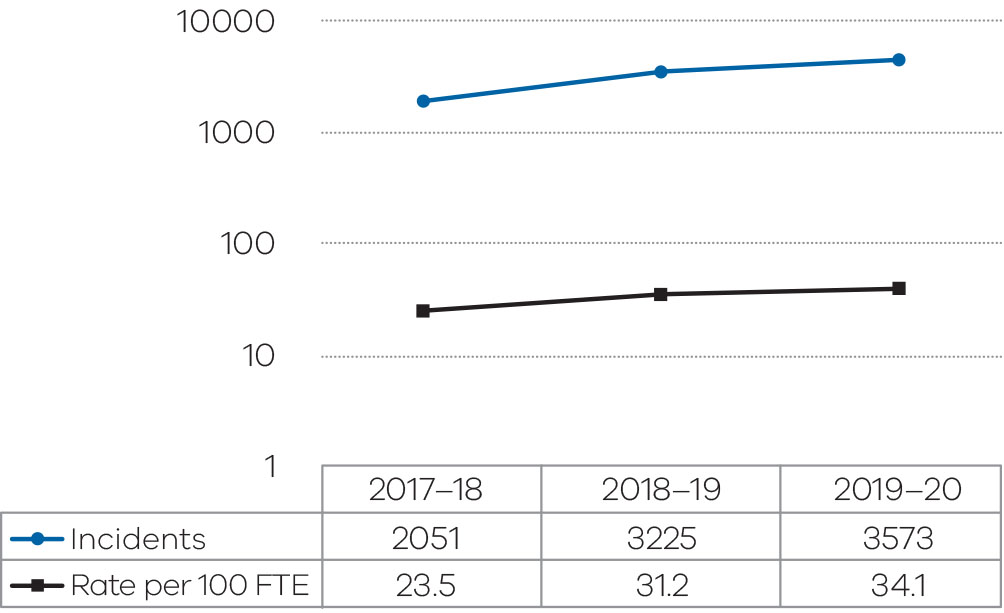 The department has leveraged the new system to improve analysis and reporting to executives, managers and health and safety representatives. Training was provided to staff across the department on how to effectively utilise JIMS to record and investigate incidents. To support this work, the department developed six guides for staff to use as a quick reference point. System reporting was developed and implemented, providing the department with daily incident reports for prisons and youth justice, weekly reports for prisons, youth justice, sheriff’s, and community correctional services, as well as monthly reports for regional stakeholders.Employee Wellbeing SupportIn 2019–20 the department engaged a new employee wellbeing services provider, Converge International (Converge), to support employees with a free confidential counselling program. Counselling is provided face-to-face or at any time via telephone/zoom. Assistance includes seven ‘people assist’ streams, a manager assistance hotline and online portal, five specialist hotlines, an online resource portal, and a critical incident and rapid response service. The seven ‘people assist’ streams include general employee assistance, support with career, legal, money, family, conflict, nutrition and lifestyle issues. Converge reported 1,131 new cases over the period of the financial year compared to 417 by the previous provider in 2018–19. This 170 per cent increase reflects the much wider range of support offered by Converge and the addition of regular on-site counselling sessions. Measuring utilisation against the government industry rate, the department was 3.6 per cent higher at 11.3 per cent (11.3 new cases per 100 FTE).Health and wellbeingThe department supports the whole of Victorian Government Mental Health and Wellbeing Charter to create a mentally sound and safe workplace, promoting positive mental health through proactive programs and leadership, and providing pathways to appropriate support, recovery and return to work provisions. The department implemented the Provisional Payments Pilot which provides support to emergency workers, including Corrections Victoria and Youth Justice custodial services employees, who experience a workplace mental health injury. The pilot enabled access to payments for mental health treatment prior to the determination of the WorkCover claim by our insurer, with 17 employees engaging in the pilot during 2019–20.In 2019–20 the health and wellbeing team coordinated 59 mental health leadership training sessions for executives, leaders and frontline managers, with 788 people leaders attending. The department engaged an external provider to develop and deliver a mental health training session to all employees. This session was designed as a face-to-face session and was placed on hold prior to program rollout as a result of coronavirus (COVID-19). The department also assisted staff in managing the impact of vicarious trauma through on-site sessions as well as video modules available to all staff via the department’s online learning system.In further understanding the health and wellbeing needs of our staff, several additional initiatives were conducted in 2019–20. This included:Work health checks provided to staff across business areas such as Sheriff’s, Youth Justice, Corrections Victoria and Corporate Governance and Support, with 1,317 checks undertaken across 18 sites. Financial wellbeing sessions covering a range of topics. Engagement of VicSuper to provide 32 onsite sessions across the state.The launch of the ‘Wherefit’ program, allowing staff members to access fitness memberships to partner locations at a discount, with over 896 staff engaging in the program. A wellness room established at the Cherry Creek Youth Justice project construction site which is available to all staff on the site.Influenza vaccinationsAll department employees were provided the opportunity to participate in a free influenza vaccination program. Over 4,000 employees participated in the program in 2019–20. Alternatives to onsite vaccinations were also made available, with over 500 employees taking advantage of these options.Coronavirus (COVID-19)In response to coronavirus (COVID-19), the department quickly established several protocols to track and manage the impact on its staff, whilst also transitioning most employees to a remote working model. Guidelines to support staff on working away from the office and how managers can support staff working from home were produced and published. In addition to existing Employee Wellbeing Support, the department engaged an additional service offering, CoronaCare. CoronaCare is aimed at supporting staff managing issues relating to self-quarantine due to coronavirus (COVID-19). This service is focused on providing proactive check-ins to assess the needs of the employee, provide support and coping strategies, and maintain connection.More than 2,000 people working remotely and in frontline roles participated in an employee wellbeing survey, providing the department with genuine insights into their experience of our new work environment during the coronavirus (COVID-19) pandemic. Overall, the results paint a positive picture of how the department has adapted and over 91 per cent reported that they were coping well or thriving in their new work setting or with new procedures. People working in frontline roles were aware of operating procedures changing to include personal protective equipment (70 per cent) and knowing how to obtain it when they need it. Similarly, 99 per cent of staff working remotely told us they were confident in their new environment and are managing the shift to interacting with colleagues digitally. Despite the challenges, many employees working remotely said that they have enjoyed the benefits of not having to commute to work, a more flexible work schedule, reduced environmental footprint, better work-life balance and increased productivity.Incident managementThere were 3,573 employee-related incidents reported for the department and its portfolio entities in JIMS in 2019–20. An incident is reported in the case of an event resulting in a hazard, near miss or injury. The department requires all incidents to be reported and investigated. The figure below demonstrates an 11 per cent increase in the number of incidents reported from 2018–19 to 2019–20. The rate of incidents reported per 100 FTE has grown over the past three years. This increase is a result of improved ease of reporting as well as better understanding of reporting requirements. There has also been a 15 per cent decrease in injuries reported and a 30 per cent decrease in injuries requiring first aid or further medical treatment, versus the significant number of new hazards reported in relation to coronavirus (COVID-19).Compliance reportingOver the past 12 months, WorkSafe Victoria inspectors visited department locations 203 times and issued 91 improvement notices to the department. Fifty-seven of the entries and 63 of the improvement notices resulted from various WorkSafe projects, which included task forces focusing on areas such as prison industry activities, employees returning to work after injury, coronavirus (COVID-19) response and a review of existing WorkCover claims. In the latter part of the year virtual meetings were conducted as a result of coronavirus (COVID-19). The department recorded no prosecutions in 2019–20.   WorkCover premiumThe department’s premium calculation is based on a combination of factors including the total number of employees, total remuneration, the industry risk factor and the department’s claims history. The figure below shows the department’s premium rate over the past six financial years. Department premium rate from 2014–15 to 2019–20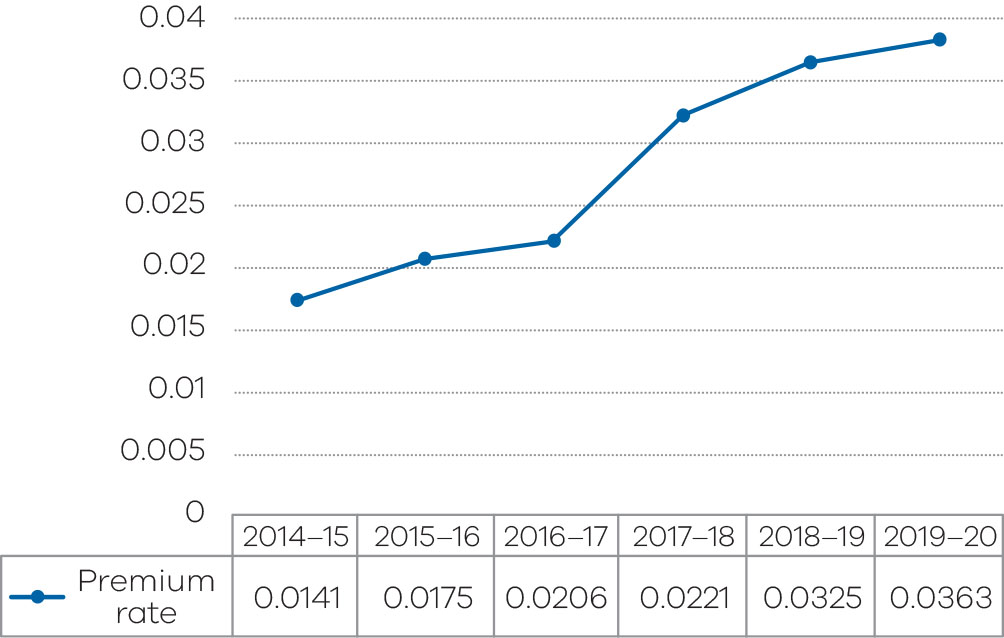 The department’s premium rate has increased as a result of increases in total remuneration, with an increase to the department’s FTE in 2019–20. Retrospectively the transfer of youth justice claims history to the department, as well as ongoing claims relating to the 2015 Metropolitan Remand Centre riot have also contributed to a higher premium rate.Claims managementThe department actively manages workers compensation, rehabilitation and return to work cases to assist employees to remain at work or to facilitate an early and safe return following an injury. In supporting injured employees returning to work, the department consults the injured worker, the treating practitioner and the business areas to ensure appropriate return to work plans are developed with progress monitored.The department has an established community of practice to assist employees to refine and standardise practices, improve return to work outcomes and support injured employees. Youth justice custodial services has established a governance group to provide oversight of all WorkCover claims across the business group. This group is working closely with staff to increase understanding of continuous dynamic risk assessment to reduce the risk of injury in the workplace. The following data from WorkSafe relates to the department and its portfolio entities. The next three figures, for standard claims, lost time claims and 13 week claims, includes youth justice claims data following its transfer to the department on 3 April 2017. These figures demonstrate that although the overall number of claims has decreased, the number of longer-term claims per 100 FTE is increasing. This outcome is reflected in the average cost per standard claim increasing from $63,095 in 2018–19 to $84,569 in 2019–20, and in the increase in standard mental health claims from 0.82 per 100 FTE in 2018–19, to 0.90 in 2019–20.Standard claimsA standard workers compensation claim is one in which employer liability surpasses the insurer’s excess of medical and like expenses or there are ten days or more of worker incapacity, whichever occurs first. The standard claims data for the reporting year and previous two financial years is shown below.The number of standard claims decreased from 355 in 2018–19 to 321 in 2019–20, and this was reflected in the rate of standard claims per 100 FTE, which decreased from 3.4 in 2018–19 to 3.1 in 2019–20.Number of standard claims and rate per 100 FTE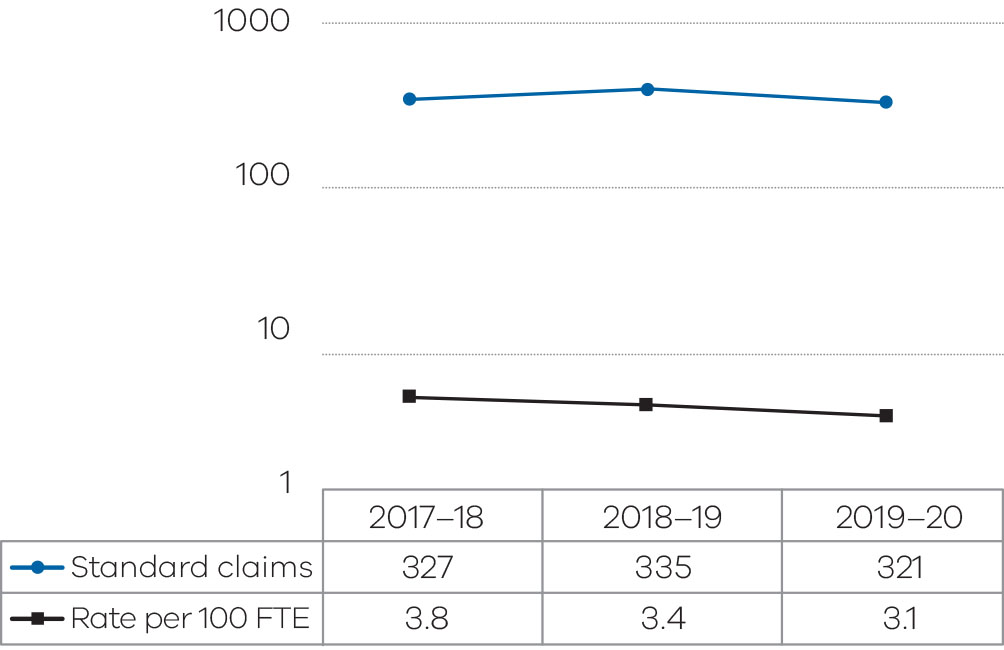 Lost time claimsA lost time injury claim represents a claim where one or more days of compensation is paid by the insurer. The number of lost time claims increased from 167 in 2018–19 to 191 in 2019–20. While there has been a small increase in FTE, the higher number of lost time claims has resulted in the rate per 100 FTE increasing from 1.6 in 2018–19 to 1.8 in 2019–20. Lost time claims and rate per 100 FTE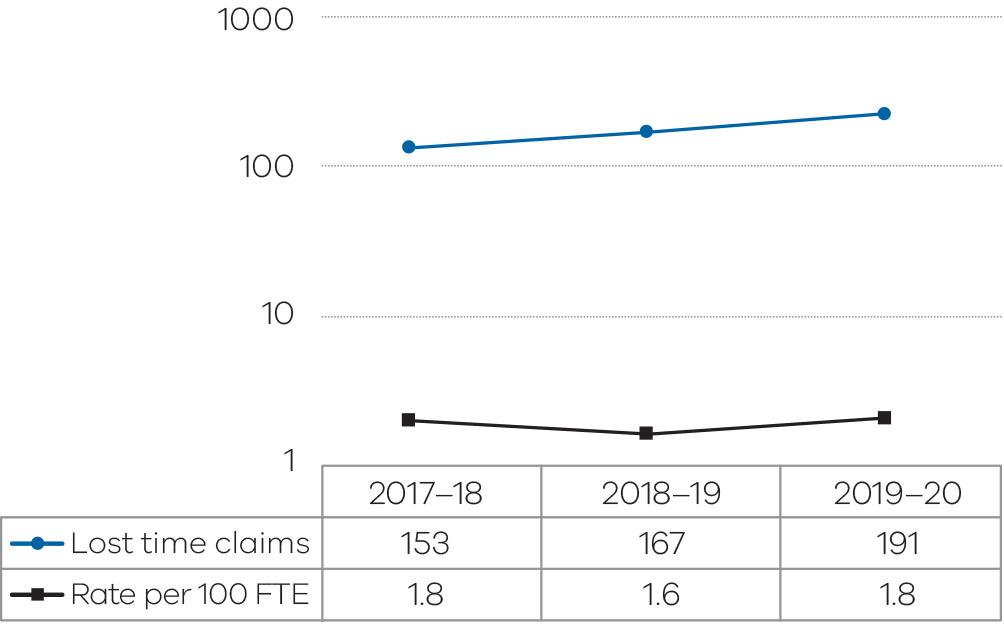 13 week claimsA 13 week claim involves 13 weeks or more of weekly benefits paid, and is a subset of all standard claims. The figure below shows that in 2018–19, there were 73 employees off work after 13 weeks of compensation compared to 84 employees in 2019–20. The rate of 13 week claims increased, from 0.7 per 100 FTE in 2018–19 to 0.8 per 100 FTE in 2019–20. Claims exceeding 13 weeks and rate per 100 FTE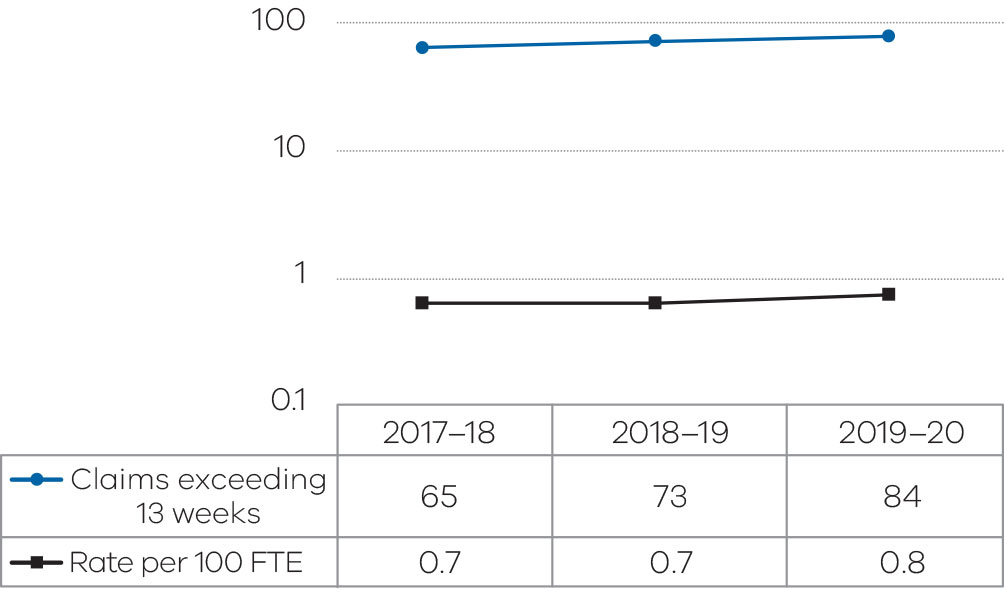 Performance against OHS management measuresNotes:a.	Data sourced from Victorian WorkCover Authority, trading as WorkSafe.b.	Data from prior years was not recorded for reporting purposes.c.	OHS risk reports tabled with and presented to Board of Management for review. d.	The OHS audit procedure was launched in April 2019. An endorsed formal audit schedule and resources are yet to be established.e.	The OHS audit procedure is in the process of moving to the Assurance business group.f.	Indicates the completion rate of active employees hired in 2018–19 with training due in 2018–19.g.	Indicates the percentage of managers who received OHS training in the relevant financial year. All employees are required to complete three mandatory OHS eLearning modules when they first commence with the department, there is no specific ongoing mandatory OHS base training for managers. h.	Indicates the completion rate of contractor’s assigned relevant online module in the relevant financial year.i.	Potential to provide training adversely affected by coronavirus (COVID-19).j.	Training for all staff under development to be rolled out in 2019–20.k.	Indicates the rate per 100 FTE at participating locations.l.	Delivery of face-to-face training programs placed on hold due to coronavirus (COVID-19). Embedding Child Safe Standards and the Reportable Conduct SchemeChild Safe Standards are compulsory for all entities that provide services or facilities to children and are designed to assist entities to prevent child abuse, encourage the reporting of abuse and improve responses to allegations of child abuse. The Reportable Conduct Scheme requires the department to respond to and investigate allegations of child abuse (and other child-related misconduct) made against employees and volunteers and to notify the Commission for Children and Young People of those allegations. In 2019–20, the department commenced a review of its compliance with the Child Safe Standards and the development of a long-term strategy to support compliance. Identified gaps will be addressed over the next two years through local business unit implementation plans. With a focus on professional development, a Child Safe Standards and Reportable Conduct Foundation learning and development program was delivered in Youth Justice Custodial Services and included in all Youth Justice induction programs. The department delivered a Child Safe Champion professional development program aimed to provide staff with information on how to identify child abuse, a background to the Child Safe Standards and Reportable Conduct Scheme, embedding a culture of child safety within the context of the department, understanding the needs of vulnerable children and young people, empowering children and young people and situational risk prevention. This program was extended to statutory bodies which fall within the justice portfolio.The department recognises the importance of empowering children and young people who engage with the department. To support this, an empowering children and young people strategy is being developed and will be supported by a Guide for Communicating with Children and Young People.The department continues to review the reportable conduct reporting and investigation process to ensure that it responds in a way which supports and balances the needs of children, young people and employees. This work is done in consultation with the Commission for Children and Young People.Disability, diversity and inclusionCompliance with the Disability Act 2006The Disability Act 2006 (the Act) reaffirms and strengthens the rights of people with a disability and requires that public sector bodies (including all government departments) prepare a disability action plan and report on its implementation in their annual report. A disability action plan is a strategic plan which helps an organisation remove barriers that prevent people with a disability from using the organisation’s goods, services and facilities, and from gaining and keeping employment. Disability action planning strives to promote inclusion and participation in the community and achieve changes in attitudes and practices that may result in discrimination. Absolutely Everyone: State disability plan for 
2017–2020 is the Victorian Government’s framework for enabling people with a disability to participate and contribute to the social, economic and civic life of their community. Over time the government will consider ways to align disability action plans to the State disability plan. Reducing barriers to persons with a disability obtaining and maintaining employmentDisability scholarshipsAn annual disability scholarship is administered by the department to support students with a disability to gain qualifications which will enable them to obtain employment in the justice system. In 2019–20, the department opened applications for the scholarship program to students with disability who are studying justice-related courses at Victorian universities, offering three scholarships. Due to the impacts of coronavirus (COVID-19) on work priorities and resourcing, the awarding of scholarships was delayed until early 2020–21. Diversity and inclusion adviser The department created and recruited to the role of Diversity and Inclusion Adviser, which is a prioritised position for a person with disability. The Diversity and Inclusion Adviser will support the development and implementation of a departmental diversity and inclusion action plan. The adviser will provide expert assistance and guidance to working groups to communicate and deliver on the plan. The role will also lead the implementation and monitoring of the department’s Getting to Work, Victorian Public Sector (VPS) Disability Action Plan 2018–2025. The strategy aims to increase the representation of people with disability employed by the department through recruitment, development and retention of people with disability. A key focus of this role will be to develop a Disability Employment and Retention Strategy and identify and implement new ways to progress and build our reputation as an employer of choice. This new role will work with all levels across the department and be the first point of contact for our employees and potential employees with disability.Employment pathways for people with disabilityTo provide places in the VPS Graduate Program for as many people with disability as possible, the department delivered a tailored advertising campaign and promoted it to key disability organisations and networks. A workshop was conducted for potential applicants with disability which provided information on the application process, tips on applying and advice on requesting adjustments in the recruitment process and workplace. Participants had the opportunity to talk with an employee with disability about their experience in the department. As a result, there were 64 applications from people with disability. Out of eight available positions, six were filled by people with disability. Seven business groups committed to a Stepping Into internship with the Australian Disability Network which is a paid internship scheme that matches talented university students with disability with roles in leading Australian businesses and organisations. Recruitment of people with disabilityThe department undertook a range of activities to increase the recruitment of people with disability including:Establishment of a Disability Employment Working Group to attract and recruit people with disability.Updating of recruitment policy, position descriptions and advertising templates to be more inclusive.Establishment of a 12-month partnership with JobAccess to increase capability.Commitment to future promotional materials reflecting diversity, including disability.Inclusion of the Australian Disability Network symbol on advertised positions via SEEK.Established connections with three disability employment providers with a view to access their services.Continued the success of the 2019 AccessAbility Day into a program for 2020.Achieving tangible changes in attitudes and practices that discriminate against people with disabilityDisability championPeta McCammon, Deputy Secretary, Service Delivery Reform, Coordination and Workplace Safety is the department’s Disability Champion and is represented on the Disability Champion Round Table. The Disability Champion Round Table consists of Deputy Secretaries nominated by the Victorian Secretaries Board who are accountable for the delivery of fit-for-purpose actions that lead to meaningful employment and increased representation of people with disability across every level of their organisations. The group meet at a minimum of twice a year. DJCS Enablers NetworkThe department has established an enablers network to progress our aim to become a leading disability confident employer, to advance equity, equality, accessibility, and inclusion for people with disability in the justice and community safety sectors. The DJCS Enablers Network is a sub-committee that supports the wider VPS Enablers network that:advocates for its membersprovides advice on systemic barriers to full participation in employmentacts as role model – leading by example in being respectful and inclusive in our words and actionscollaborates with stakeholders to create a disability-confident public sectorpromotes disability inclusion – understanding and learning from each other; seeing our differences as a source of strength and prideorganises social and networking eventsruns professional development activities.Reasonable adjustments training In early 2020, reasonable adjustments training was delivered to managers across the department. This training aimed to increase understanding of the nature of workplace adjustments and departmental obligations to ensure staff with disability are effectively supported to undertake their role. A dedicated Reasonable Adjustment Policy will be developed in early 2020–21 to support the adoption and embedding of reasonable adjustments for staff with disability as part of workplace practices. Responding to Victoria’s culturally and linguistically diverse and newly arrived communitiesIn order to ensure that the justice systems and services are accessible to all Victorians, including those from culturally and linguistically diverse (CALD) and newly arrived communities, in 2019–20: Consumer Affairs Victoria and the Registry of Births, Deaths and Marriages provided departmental information in a wide range of community languagesDepartmental agencies including the Victorian Responsible Gambling Foundation (VRGF) and the Victorian Commission for Gambling and Liquor Regulation (VCGLR) held targeted information sessions for CALD and newly arrived communities. Sessions aimed to provide support and information around services such as Consumer Affairs Victoria, the Dispute Settlement Centre of Victoria and help for issues related to gambling and gamingVictorian prisons maintained various cultural and religious observancesVictorian prisons delivered culturally appropriate programs to prisoners from CALD backgrounds, ensuring that they were able to maintain cultural and community connection. Annual multicultural reporting The Multicultural Victoria Act 2011 requires that the department report on activities undertaken to engage with CALD and newly arrived Victorians. The department reports these activities as part of a whole of Victorian Government report on multicultural affairs, which is tabled in Parliament annually.Cultural Diversity PlanThe Cultural Diversity Plan 2017–21 aims to ensure that the department’s key services are accessible to individuals and communities from culturally and linguistically diverse backgrounds. Diversity training and education for staffThe Respect in the Workplace e-Learn was delivered to 1,875 departmental staff in 2019–20. The training promotes respectful behaviours toward people from CALD communities and those who are newly arrived. The training outlines behavioural expectations regardless of gender identity, age, caring responsibilities, language, cultural background, ethnicity, disability, sexual orientation, education, socio-economic status, experience, skills and beliefs. Cultural awareness training is also an integral aspect of induction training for large employee groups such as Prison Officers, Youth Justice Workers and new staff to Community Corrections Services.Aboriginal inclusion and employmentThe department is committed to building its Aboriginal workforce by supporting several employment pathways for Aboriginal people across all business areas in both identified and non-identified roles. With the assistance of the department’s Aboriginal Employment Team, business units are supported to access various Aboriginal employment programs and pathways. Employment opportunities are promoted to the Aboriginal community with Aboriginal applicants supported throughout the recruitment process. The department prioritises and embeds self-determination within its Statement of Direction 
2019–23 to build a fair and accessible justice system for Aboriginal people. The department works in partnership with the Aboriginal Justice Caucus, a self-determining body that has been in existence for 18 years and strongly represents the voices and issues of Aboriginal communities and the Aboriginal community sector. The Aboriginal Justice Caucus comprises the Aboriginal community members of the Aboriginal Justice Forum, including the nine Chairs of the Regional Aboriginal Justice Advisory Committees and Aboriginal representatives of Aboriginal peak bodies and Aboriginal Community-Controlled Organisations (ACCOs). The Aboriginal Justice Caucus is a strong governance model for direct Aboriginal community input to tackle Aboriginal over-representation in the criminal justice system and strengthening the department’s cultural diversity and inclusion. The department’s Aboriginal Inclusion Action Plan Yarrwul Loitjba Yapaneyepuk Walk the Talk Together brings a strong Aboriginal voice to efforts to improve Aboriginal justice outcomes and strengthen the department as a place of cultural diversity and inclusion. It is aligned to other policy frameworks including Barring Djinang Aboriginal Employment Strategy, the Victorian Aboriginal Affairs Framework, and the Commonwealth’s Indigenous Procurement Policy and Closing the Gap targets. Building our Aboriginal workforce and cultural capabilitiesThe department has a strong commitment to expand, develop and retain its Aboriginal employees, working towards a 2.5 per cent Aboriginal workforce. Under the Koori Employment and Career Strategy, the department has established clear pathways and tailored initiatives for new and existing Aboriginal employees to support individuals’ career potential.During 2019–20 the department employed one Aboriginal young person under the Youth Employment Scheme (YES), and four Aboriginal graduates, including the department’s first Aboriginal TAFE graduate under a pilot Victorian Public Sector Commission (VPSC) program. The new Aboriginal TAFE graduate program creates pathways into public sector careers by placing Aboriginal vocational students into VPS-2 level graduate positions across the VPS. All Aboriginal trainees, tertiary graduates and TAFE graduates are offered ongoing employment upon the successful completion of their programs. As at June 2020, the department had 210 Aboriginal employees, equating to 2.06 per cent of our total workforce. Of this number, 68 per cent are employed in non-identified roles.To further our commitment to both Aboriginal employment and tackling over-representation in the criminal justice system the department now has over 60 Aboriginal Prison Officers employed across the state’s prisons.To ensure that the department’s cultural capabilities and services are more responsive to the cultural needs of Aboriginal people, the department’s Koori Cultural Respect Framework helps ensure employees have the knowledge to deliver our services in more culturally appropriate ways and create work environments which are culturally inclusive to Aboriginal employees.Access to NAIDOC Leave and Ceremonial/Cultural Leave for Aboriginal employees is now also embedded into the department’s payroll system and more readily accessible to enable Aboriginal employees to apply online.Aboriginal and Torres Strait Islander Tertiary Pathway ScholarshipsThe department’s Aboriginal and Torres Strait Islander Tertiary Pathway Scholarships, ranging between $10,000 to $30,000, support Aboriginal tertiary students or employees in completing their justice related studies. During 2019–20 the department provided four tertiary students with scholarships, which are now directly linked to the department’s Aboriginal Graduate Program, providing a strong professional employment pathway for upcoming tertiary graduates.Youth Employment Scheme In 2019–20, the department placed 13 trainees as part of the Youth Employment Scheme including one Aboriginal Youth Employment Scheme trainee. One trainee with disability also successfully completed their traineeship on 31 July 2020 and subsequently commenced a fixed-term position at the Melbourne Justice Service Centre on 3 August 2020.Aboriginal employee networks Aboriginal employees share a broad range of cultural knowledge and experiences and are encouraged to join the department’s growing Aboriginal employee networks which currently have a statewide membership of over 180 employees. The networks meet regularly throughout the year in regional locations and collectively during the annual statewide Aboriginal Employee Network conference.The department continues to focus on supporting our young Aboriginal employees through the dedicated Aboriginal Youth Network which regularly brings together Aboriginal employees between the ages of 16 to 25.  Rotating between regions for better accessibility, the culturally inclusive network meets up to six times per year providing structured peer support and age-specific professional development activities. Aboriginal Career Development Fund The establishment of the department’s Aboriginal Career Development Fund in 2018 supports one-off
professional development activities for individual Aboriginal staff up to $3,000. The fund enables Aboriginal employees to apply for financial support to pursue professional career development and is a key component of the department’s Career Development Program. The fund may be used for internal or external training and cover all or part of the cost of the proposed activity. To date 27 Aboriginal departmental employees have accessed the fund.Equity and participationCarers Recognition Act 2012The department continued to meet its obligations under the Carers Recognition Act 2012 (the Act). The department recognises and values the role of carers in the community and the importance of carer relationships in providing ongoing care and assistance to people in need of support due to being older, having a disability, ongoing medical condition, or having a mental illness. The department’s All Roles Flex guidelines (the guidelines) encourages the use of flexible work arrangements, recognising the growing need for employees to balance work and personal commitments. The guidelines enable employees who are carers to request a change to their work arrangements to assist them with their caring responsibilities. This includes providing access to accrued leave entitlements or considering a wider range of flexible working options and arrangements such as changes to hours of work that creates better balance so they can meet their carer responsibilities.The department is willing to consider reasonable adjustments to support employees who require a carer to attend the workplace. This takes into consideration the carer relationship principles and responsibilities set out in the Act. The department also provides a range of workplace policies for managers and employees that support the guiding principles contained in the Act including: the right to request flexible working arrangements (whole of government policy) all roles flex guidelines hours of work guidelines and related policy personal/carer’s leave policy (whole of government policy) purchased leave policy respect in the workplace policy and guidelines.Family violence supportDuring 2019–20, the department continued the development and implementation of a suite of supports for employees who are experiencing family violence. This included the rollout of foundational family violence training for all employees with an additional module for managers and supervisors. In March 2020 this foundational family violence training was adapted to be delivered remotely to ensure delivery continues during the coronavirus (COVID-19) state of emergency. Specific advice was written for departmental managers on how to support their staff working from home during coronavirus (COVID-19) who may be experiencing family violence. This was published on the department’s Information Hub and shared to all managers by email.LGBTIQ inclusionIn 2019–2020, the department continued its work to increase lesbian, gay, bisexual, trans, gender diverse, intersex, queer and questioning (LGBTIQ) inclusion reflecting its commitment by providing accessible justice programs and services to the Victorian LGBTIQ community. The department consulted with several organisations with expertise in providing a safe and supportive workplace for LGBTIQ people. These included Transgender Victoria and Minus 18 as well as the Office of the Commissioner for Gender and Sexuality, to support its work in building a better workplace and more inclusive practices. The work program encompassed delivery of LGBTIQ awareness training across the department’s workforce, including specific Transgender and Gender Diverse Awareness sessions at several prison locations, and distribution of information flyers regarding various aspects of LGBTIQ communities and how to provide positive support.To show support for LGBTIQ employees and the Victorian community, a number of executives including the Sheriff attended the annual Midsumma Pride March along with employees from the department marching in the event for a fourth year running. The department’s executive leaders continued to champion inclusion, marking important dates on the LGBTIQ calendar by holding events  such as Wear It Purple Day and asking executives to participate in a video about the vital role everyone plays in supporting LGBTIQ youth, the importance of inclusion in the workplace and  the need to ensure the department is inclusive in everything  they do.8. Environmental performance and targetsThe department uses an Environmental Management System (EMS), based on the international standard ISO 14001, to manage and reduce its environmental impacts and to meet government requirements, including the Commissioner for Environmental Sustainability Act 2003. The department’s EMS framework includes: an Environment and Climate Change policy that encompasses operational activitiesan Environmental Management Plan (EMP), including a communications and engagement plan for training, awareness raising activities and environmental compliance site visits.In 2019–20, key achievements included:a revision of the department’s Environmentally Sustainable Design (ESD) guidelines and reporting processesthe construction of a new wastewater treatment system at Langi Kal Kal Prisonan increase of the department’s solar capacity by 874kWan increase in Landmate program activities including the planting of 49,309 native plants and the erection of 44.5 kilometres of environmental fencing This translates to approximately 5,735 individual prisoner workdays — an increase of 6.5 per cent from the previous year the completion of climate risk vulnerability assessments for selected correctional facilitiesthe procurement of 3,000 tonnes of greenhouse gas emissions offsets.Environmental performanceThis section is in accordance with the G4 Global Reporting Initiative environmental indicators: 302–1 Energy consumption within the organisation302–3 Energy intensity305–2 Energy indirect (Scope 2) Green House Gas (GHG) emissions305–3 Other indirect (Scope 3) GHG emissions305–5 Reduction of GHG emissions307–1 Non-compliance with environmental laws and regulations.This section contributes to select targets within the United Nations Sustainable Development Goals (SDGs):Goal 7 – affordable and clean energyGoal 12 – responsible consumption and productionGoal 13 – climate action.Changes to scope of reportingConsumption data is from 1 April 2019 to 31 March 2020. The department prepares a biennial Environmental Management Plan (EMP) that sets out actions and targets which support the long-term environmental objectives of the department. The new EMP (2020–22) seeks to integrate innovative technologies across operations, reduce resource consumption and fulfil the department’s climate change commitments. Historically, a small number of warehouse and
non-office sites were reported as ‘office’ facilities. These locations are now included in the ‘non-office’ category to better reflect the operational nature of these facilities.In a limited number of offices where small numbers of departmental staff are co-located with another Victorian Government entity in the same building, the entity who is the owner or primary lessee is responsible for Financial Reporting Directions (FRD) 24D reporting for all staff in the building. Office reporting has been updated to reflect this, predominantly impacting per square metre metric.Summary trend reportNotes:a.  This figure represents office-based data only to allow for direct comparison with other government departments, as required by the Commissioner for Environmental Sustainability. It excludes facilities covered under the ‘non-office’ category.b.  No waste audits were conducted in 2019–20 due to coronavirus (COVID-19) restrictions.MJ — Megajoule; kg — kilogram; ream — 500 sheets of paper; kL — kilolitre; tonne— 1,000 kilograms; CO2e — carbon dioxide equivalent; 
m2 — square metre; FTE — Full Time Equivalent (staff).Data for sites unavailable for the full year has been extrapolated as per FRD24D guidelines. In line with this year’s changes to scope of reporting, data for the 2018–19 year has been updated to remove sites co-located with other Victorian Government entities where the primary lessee is responsible for FRD24D reporting, warehouses now reported as non-office facilities and more accurate data sets for locations where available.The emission factor for carbon dioxide equivalent is sourced from the National Greenhouse Accounts Factor, August 2019.Fifty-three per cent of the department’s total full-time employees (FTE) are office-based, accounting for 26 per cent of the department’s facility net lettable area.EnergyNon-office facilities account for 89 per cent of the department’s energy consumption. Electricity is the primary source of energy for lighting, heating, industry operations and construction works. Natural gas and bottled gas (Liquefied Petroleum Gas) are used largely for heating and cooling. Within offices, energy is used for heating, ventilation and air conditioning (HVAC), lighting, and office equipment. Energy efficiency and onsite renewable energy generation initiatives such as the installation of photovoltaic solar panels have helped to reduce the department’s overall energy usage compared to the previous year despite an expansion of non-office facilities. The department’s long-term transition to low carbon operations, paired with a continued decarbonisation of the state’s electricity grid, have supported the decline in the department’s emissions in 2019–20.   As part of the new EMP targets, the department seeks to reduce its total electricity consumption by 5 per cent and to ensure that at least 10 per cent of the department’s total electricity is renewably sourced by 2022.  A number of energy reduction projects were implemented during 2019–20, including: Installation of over 874kW of photovoltaic solar panels across a number of sites. Within the reporting period, the solar panels have collectively produced 3,292,662 MJ of power thus saving over 1,000 tonnes of CO2 to date. The department has also installed over 1,300kW of photovoltaic solar panels.Upgrading of HVAC units at the Dame Phyllis Frost Centre to a more energy efficient system.The largest tenancy, 121 Exhibition Street, Melbourne, has maintained a National Australian Built Environment Rating System (NABERS) energy rating of 4.5 out of five stars. A new tenancy, 50 Franklin Street, Melbourne, has incorporated a range of energy efficient measures into its fitout including lighting, IT equipment and appliances in addition to other ESD features. The building is currently seeking to achieve the Australian Excellence Five Star Green Star Interiors scorecard.Energy use 2019–20Total energy usage segmented by primary source — megajoules (MJ)Total greenhouse gas emissions segmented by primary source (tonnes of CO2e)Notes:Office-based staff account for 53 per cent of the department’s total full-time employees (FTE), accounting for 26 per cent of the department’s facility net lettable area.Energy intensity 2019–20Total energy usage segmented by primary source — megajoules (MJ)Notes:a.  Energy used per FTE (MJ/FTE) is applicable only to office-based buildings; usage for operational facilities cannot be apportioned against FTE use only.b.  This reflects the average MJ consumed per m2 across the department (non-office and offices). WaterWater usage at non-office facilities accounts for 94 per cent of the department’s total water consumption. Primary areas for water consumption are prison industries, kitchen operations and bathrooms. For offices, water is largely used for cooling towers, bathroom/kitchen amenities and consumption. The largest tenancy, 121 Exhibition Street, Melbourne, has a NABERS water rating of four out of five stars. As part of the new EMP targets, the department will aim to reduce total non-office potable water consumption by 5 per cent from 2018–19 levels by 2022.Departmental water reduction projects include:the construction of a new wastewater treatment system at Langi Kal Kal Prisoncontinued use of water timers for showers, sink taps and sprinklers to limit the overuse of water in prisonsutilisation of stormwater ponds in prisons to capture rainwater and irrigate lawns ongoing operation of the ‘pipes and riser’ infrastructure at Dhurringile prison which reduces irrigation water wastage  requiring water efficiencies for new builds as per the department’s ESD Guidelines. Total potable water usage 2019–20Notes:Potable water – water that is safe or suitable for drinking. Consumption relates to metered and billed supplies only.Fifty-three per cent of the department’s total full-time employees (FTE) are office-based, accounting for 26 per cent of the department’s facility net lettable area.Potable water usage intensity 2019–20Notes:a.  Water used per FTE (kL/FTE) is applicable only to office-based buildings. Usage for operational facilities cannot be apportioned against FTE.b.  This value reflects the average kL consumed per m2 across the department (non-office and offices).Paper and procurementThe department procures a range of goods and services, including:contractor and consultancy servicesprinting, stationery and other office equipmenttechnology and health services.As part of the new EMP targets, the department will ensure that 100 per cent of capital projects over $50 million adhere to the department’s ESD guidelines by 2022.Examples of paper and procurement projects include: an increase of all external print jobs meeting a minimum two-star (out of five) green accreditation to 75 per cent from 70 per cent in the previous yeara requirement to apply the department’s ESD Guidelines for Capital Works to all prison construction projectsthe adoption of the Victorian Social Procurement Framework (SPF) and contribution to the Department of Treasury and Finance (DTF) Whole of Government report on the SPFthe inclusion of sustainable procurement clauses and targets in tender documentationrequesting that products are reused or disposed of through a waste management planenvironmental certification for products (e.g. forest stewardship certified products)identifying environmental opportunities through new prison industries projects.Total department paper usage 2019–20Notes:Paper usage data provided by the WoVG supplier, COS. Paper purchased outside the WoVG supplier is not includedPaper intensity 2019–20Notes:Ream – 500 sheets of paper.a.  The value reflects the average reams of paper consumed per FTE across the department (non-office and office).  Sustainable transport and fleetStaff use both Victorian Government and departmental pool vehicles for travel between offices, prisons and community worksites.  As part of the new EMP, the department will explore options to strengthen a zero-emissions transport future by seeking to increase the proportion of electric vehicles in its leased fleet to at least eight per cent by 2022.Examples of fleet emission reduction activities include:continued implementation of an average internal emissions efficiency target of 130 grams of CO2 per km and a sliding scale surcharge in order to reduce fleet emissionsongoing implementation of the Supplementary Motor Vehicle Policy, mandating a default low-emission vehicle, unless exceptional operational requirements need to be considered. Currently, 55 per cent of the fleet is comprised of hybrid vehicles, with three per cent being plug-in hybrid electric vehiclespartnership with RMIT University to analyse future electric vehicle opportunities for the departmentdevelopment of the electric vehicle charging infrastructure guidance for capital works.In 2019–20, the department’s transport fleet intensity continued to decrease with a reduction of 17 per cent compared to the previous year. This can be attributed, in part to the efficiency gains from the department’s Supplementary Motor Vehicle Policy which mandates a default low-emission vehicle. The department continues to procure carbon offsets for fleet and air travel and will continue to assess its emissions from fleet as it reaches the end of the Victorian Government Climate Change Pledge in 2020.Total department transportation (vehicle fleet performance by fuel type) 2019–20Transport intensity (vehicle fleet performance by fuel type) 2019–20Notes:The overall intensity represents the average intensity per vehicle class or fuel type.Fleet data is sourced from vehicle logbooks and the fuel purchase records (both fuel cards and petty cash records) of the department fleet and Victorian Government Vehicle Pool. Approved fleet growth is not included. Departmental fleet data include a number of statutory entities, including the Victorian Institute of Forensic Medicine (VIFM), the Victorian Law Reform Commission and Commissioner (VLRC) and the Victorian Equal Opportunity and Human Rights Commission (VEOHRC).TransportA large portion of the department’s air travel involves staff attending or presenting at conferences, and other operational requirements.International and domestic air travel 2019–20Notes:km: kilometres, tonnes: 1,000 kilograms, CO2e: carbon dioxide equivalent.Departmental air travel data includes a number of statutory entities and excludes the Office of Public Prosecutions (OPP). An update to emissions calculations has been obtained through the departmental air travel provider.The department has elected to procure 3,000 tonnes of carbon offsets to cover both fleet and air travel emissions for the year. This year, the department has selected GreenFleet’s local biodiverse native reforestation projects in Victoria. Sustainable transportThe department’s annual ‘Justice for the Environment’ survey shows the commuter choices of staff traveling to and from work using sustainable transport options such as car-pooling, train, tram, bus, bicycle and walking. For the reporting period, a significant number of respondents (64 per cent) worked from home as a result of coronavirus (COVID-19). Sustainable transport 2019–20Notes:Sustainable transport information is taken from the department’s Justice for the Environment survey completed in 2020. Sustainable Transport data excludes staff who were on leave or worked from home during the survey period (the week of 3 June 2020).WasteWhile office environments generate general waste, recyclables and organic waste; prisons generate waste from site activities such as wood, concrete, steel, paint, and waste from farming and livestock production. The reduction of waste volumes and the diversion of waste to reuse options and recycling continues at prison sites.Examples of waste reduction activities are:single cleaning chemical contract across all prison locations, modernising dispensing equipment, reducing chemical usage and reusing containers establishment of a single waste and recycling provider across all prison locations to provide better information on waste and recycling volumesthe collection of e-waste for recycling across all locations as required by legislation from 1 July 2019an ongoing trial of the diversion of Consumer Affairs Victoria-seized products from landfill disposal to destructive recycling where possiblecontinued diversion of food waste to a composting system, with the resulting compost used on correctional centre horticultural plots   the collection of 62,943 kilograms of rubbish  restoration and donation of approximately 350 abandoned bicycles to community groups donation of 3,809 items made from recycled materials such as furniture, reusable bags, toys, kangaroo pouches, bird nesting boxes, possum boxes, pet beds and an additional 739 boomerang bags.Historically, the department has carried out waste audits on various sites to determine recycling rates and greenhouse gas emissions from waste to landfill. For the reporting period, waste audits could not be carried out due to coronavirus (COVID-19) restrictions.The new EMP targets will aim to reduce total volume (kg) of landfill and increase the recycling rate per FTE by five per cent from 2018–19 levels by 2022. Environmental compliance, communication and trainingThe department is required to comply with state and federal legislation, including but not limited to:Environment Protection Act 1970 Flora and Fauna Guarantee Act 1988Climate Change Act 2017Planning and Environment Act 1987Water Act 1989Environment Protection and Biodiversity Conservation Act 1999These Acts provide a legal framework to ensure the department’s operations and services comply with requirements regulating its impact on the environment. The department works closely with key stakeholders such as local councils and other government departments and regulators, including the Environment Protection Authority (EPA). This year, the department received neither fines nor non-monetary sanctions related to environmental non-compliance and relinquished one EPA licence with the decommissioning of the Barwon Prison wastewater treatment plant.The environmental licences and agreements held by the department include:one EPA licence related to wastewater treatment and dischargevarious bore, surface and groundwater licencesvarious trade waste permits and septic tanks licencesnumerous planning permits for buildings, works and vegetation removala federal approval for impacts to threatened biodiversity under the Environment Protection and Biodiversity Conservation Act 1999for broadscale land clearing and construction of the Cherry Creek Youth Justice facility. In 2019–20, the department undertook actions to improve compliance with environmental legislation, including:the completion of the construction of a new wastewater treatment system at Langi Kal Kal Prisonthe establishment of site-specific Environmental Local Controls at publicly operated prisons  environmental compliance site assessments at all publicly operated prisons commissioning a climate vulnerability assessment, the findings of which will inform climate change initiatives such as improving resilience to extreme weather events and climate adaptation planningdevelopment of a Construction Environmental Management Plan Framework to ensure infrastructure projects plan for and maintain compliance with requirements for managing environmental impacts on construction siteinclusion of mandatory reporting on planning, environment, biodiversity and heritage protection requirements and compliance in the CSBA’s new project reporting system.Education and communication initiatives include:delivery of the department’s World Environment Day celebrations digitally, with staff participating in an interactive quizonline workshops on planning and environment requirements for infrastructure projectscontinued roll out of the ‘Justice for the Environment’ e-learn program with 245 staff completing the training in 2019–20 with the total number to 2,366 since training was introduced in 2015running the annual Justice for the Environment Surveyendorsement of the department in the Commissioner for Environmental Sustainability 2018–19 strategic audit report for aligning its targets with the United Nations SDGs and for updating its Supplementary Motor Vehicle Policy.Partnerships and land managementThe department’s Community Correctional Services (CCS) area works in partnership with other government departments, industries, educational providers and not-for-profit organisations to develop and manage community work programs. Some court orders require offenders to undertake unpaid community work. CCS facilitates a range of unpaid community work projects in order for offenders to successfully meet the requirements of their orders. CCS also encourages the engagement of offenders in socially valuable work aimed at developing and promoting a positive work ethic and other work-related skills. Suitable offenders can engage in work for the community that provides environmental benefits. Examples of environment related activities in 2019–20 include:use of 47,600 litres of locally harvested rainwater on community work projectsfuel reduction works in fire-prone areas and related maintenance work on almost 4,000,000 square metres of landland maintenance activities including the removal of noxious weed, mulching and mowing on over 1,200,000 square metres of landreduction of waste to landfill by removing logos from private organisation uniforms that would have otherwise been sent to landfill. This activity provided 5,188 items of clothing to those in need in Australia and abroad, a 73 per cent increase from the previous year planting of 104,663 trees and the removal of 295,025 square metres of graffiti using recycled waste and biodegradable cleaning products and paint in the graffiti removal program. Since 2005, the program has removed an equivalent of 191.7 Melbourne Cricket Ground’s worth of graffiti.The new EMP targets seek to protect a minimum of 200 hectares (eight per cent) of the department-managed land for biodiversity conservation by 2022.Throughout 2019–20, the department has continued to strengthen the consistency and reach of the prisoner Landmate Environmental Program across the state. The program’s Memorandum of Understanding (MOU) with the Department of Environment, Land, Water and Planning outlines the model for how this program works. Going into the fifth year of this model, the program has achieved better awareness and understanding amongst its key customers such as Landcare groups, Catchment Management Authorities and local government. The department is currently in the process of negotiating the next MOU.The program, consisting of supervised prisoner crews working on environmental projects, provides significant benefit to local communities and a tangible form of prisoner reparation. Prisoners also gain education and training in skills relating to natural resource management, with the aim of improving their successful reintegration to the community and reducing recidivism. In 2019–20, environmental projects included various tree planting and fencing projects where the department partnered with local community groups across the state. Landmate is now partnering with 14 local shire councils across the state which has helped drive an increase in woody weed removal work. Despite the devastating bushfires across the country, disaster recovery work by Landmate crews was minimal (four days). This was a result of the support from the Australian Army, BlazeAid and significant donations from the public.In 2019–20 the consistency of the Landmate program provision of support to the community continued with 1,149 crew days, a decrease of 2.5 per cent compared with last year. coronavirus (COVID-19) impacted the program throughout March 2020, when crews were restricted from operating and resulted in that month delivering 50 per cent of the monthly average. Landmate’s achievements also saw the planting of 49,309 native plants, the erection of 44.5 kilometres of environmental fencing and what translated to approximately 5,735 individual prisoner workdays, an increase of 6.5 per cent from the previous year.Following the official launch of the Landmate website in 2018, marketing of the program has continued to facilitate Landmate applications, providing clarity for the program’s criteria and enabling communication of Landmate’s achievements in the community. For further information about how to apply for Landmate assistance, project planning advice and detail about the program’s achievements go to 
landmate.vic.gov.au9. AssuranceCommunity Safety TrusteeOn 20 April 2017, the Victorian Government announced the appointment of Mr Ron Iddles OAM, APM as the Community Safety Trustee (Trustee). The Trustee holds the government to account for delivering the initiatives and reforms set out in the Community Safety Statement. The Trustee is independent to government and the Justice Assurance and Review Office (JARO) provides administrative and program management support to assist the Trustee to fulfil his functions.To date, the Trustee has provided five independent reports to the Minister for Police and Emergency Services. These focus on the progress of government’s implementation of Community Safety Statement initiatives, as well as tracking towards its outcomes.Inspector-General for Emergency Management The Inspector-General for Emergency Management (IGEM) is an independent statutory role and Governor in Council appointment, providing assurance to government and the community in respect of emergency management arrangements in Victoria and fostering their continuous improvement. The IGEM reports to the Minister for Police and Emergency Services and an office provided by the department assists the current Inspector-General, Tony Pearce, to deliver his legislated functions.IGEM works with emergency management sector partners and the community to strengthen emergency management arrangements and community safety in Victoria. IGEM strives to give Victorians confidence that the emergency management arrangements are effective and are helping to keep communities safe.All of the IGEM’s assurance activities are guided by the Assurance Framework for Emergency Management. The framework and its principles seek to drive a more coordinated, less burdensome and more valuable approach to assurance activities in the sector and generate continuous improvement across the emergency management system in Victoria. Adoption of this approach contributes to better outcomes for Victorian communities before, during and after emergencies.IGEM conducts and reports on its full program of assurance activities in accordance Part 7 of the Emergency Management Act 2013.IGEM’s reports and publications are available online at igem.vic.gov.auJustice Assurance and Review Office JARO operates as an internal review and assurance function to advise the Secretary on the performance of the youth justice and adult correctional systems. JARO assists the Secretary to fulfil their statutory obligations to monitor the performance of all youth justice and adult correctional services under the Children, Youth and Families Act 2005 and section 7 of the Corrections Act 1986.JARO operates separately and independently from the department’s Youth Justice and Corrections Victoria groups and acts as an additional line of assurance against emerging and enduring risk within both systems.JARO provides the Secretary with current, objective information on areas of risk, the adequacy of existing controls and opportunities for improvement through activities including:proactive reviews into areas of risk in youth justice and adult correctional systems reviews into serious incidents and allegations within youth justice and adult correctional systemsmonitoring the performance of the systems including youth justice precincts, youth justice community services, prisons, CCS and other adult correctional services coordinating the Minister for Corrections’ volunteer Independent Prison Visitor Scheme. Where JARO identifies opportunities for improvement, it makes recommendations for change in consultation with Corrections Victoria or the Youth Justice groups. JARO also considers recommendations within the context wider system reforms, ensuring consistency and avoiding duplication.  Independent prison visitorsThe Independent Prison Visitor Scheme, established in 1986, is coordinated by JARO. Independent Prison Visitors (IPVs) are volunteers appointed by the Minister for Corrections for a five-year term.As at 30 June 2020, there were 29 IPVs. These volunteers attend prisons, speak to prisoners and staff, and provide the Minister for Corrections with independent and objective advice from a community perspective on the operation of Victoria’s prisons.During the period, 1 July 2019 to 30 June 2020, IPVs provided JARO with 147 reports. These reports made positive observations and identified matters requiring action and/or follow up by either JARO, the relevant prison and/or Corrections Victoria. On 17 March 2020, JARO suspended all IPV visits as part of the response to coronavirus (COVID-19). As at 30 June 2020, Victoria’s Chief Health Officer had still not deemed it safe for visits to resume.Reviews completed in 2019–20JARO conducts proactive reviews to provide the Secretary with objective advice regarding current and emerging issues in the youth justice and adult correctional systems. Thematic reviews assure the Secretary about the performance of the system and foster continuous improvement for a high-performing system. JARO completed one thematic review in 2019–20.Maori and Pacific Islander reviewIn 2015, several maximum-security prisoners who identified as Maori and Pacific Islander (MAPI) were involved in serious ‘unprovoked’ assaults on staff. Corrections Victoria’s management of these incidents were effective but reactive. JARO’s review sought to examine the needs of the MAPI cohort to improve staff safety and reduce reoffending. The review raised several issues for consideration by Corrections Victoria. Reviews of incidentsJARO reviews serious incidents within youth justice precincts, youth justice community services, prisons, CCS and other adult correctional services to identify systemic risks, consider the adequacy of existing controls and the appropriateness of the response to the incident. Incidents are selected for review based on level of risk, which is determined using JARO’s risk assessment framework or through referral by the Secretary, the divisional heads or the relevant Minister.Corrections VictoriaIn 2019–20, JARO completed two reviews into significant incidents that occurred within adult correctional centres.Youth JusticeIn 2019–20, JARO completed zero reviews into significant incidents that occurred within youth justice precincts.Reviews of deathJARO conducts reviews in response to natural and unnatural deaths within a custodial or correctional facility. The death of offenders or young persons, who were subject to youth justice or Community Corrections Order (CCO), may also be reviewed in certain circumstances. As a central contact point for the department, JARO plays a critical role in the provision of advice to the Coroners Court of Victoria.Adult deaths in custodyEach time an adult dies in custody, JARO prepares a report for the Secretary and the Coroner and monitors the coronial investigation and any recommendations.In 2019–20, there were 13 deaths in adult correctional centres across Victoria compared with 19 the previous year. Of the 13 deaths this financial year, two were from apparent suicide, and nine from apparent natural causes. The other two deaths are classified as unknown, pending further information from either the Medical Examiner’s Report or inquest findings. During this period, JARO completed 17 reviews into the deaths of adult prisoners. Offender deathsJARO also prepares a report for the Coroner when a parolee or a person subject to a CCO combined with a period of imprisonment, dies within three months of their release from prison. A report may also be completed, at the request of the Coroner, for any person who has been in custody or under supervision of CCS. During 2019–20, JARO prepared 19 reports into parolee and offender deaths.Impact of reviewsThrough its reviews, JARO aims to mitigate emerging and enduring risks and drive continuous improvement within the adult correctional and youth justice systems.A number of key changes and improvements have been made to the adult correctional and youth justice systems in 2019–20 as a result of recommendations made by JARO related to:amending guidelinesadministration/record Keepingnew initiativesreinforcing guidelinesstaff training.Integrity PolicyAs part of Machinery-of-Government changes, the Integrity Policy team moved from DPC to the department on 1 May 2020. The IP team are responsible for policy and governance arrangements supporting Victoria’s integrity bodies.Post Sentence AuthorityThe Post Sentence Authority (the Authority) is a statutory body which contributes to the protection of Victorians through independent oversight of Victoria’s post sentence scheme. It is responsible for reviewing the progress of serious offenders who are placed on a Supervision Orders or Detention Orders by the courts, monitoring their compliance with the conditions of their orders and monitoring ongoing risks of reoffending.The Authority comprises up to ten members and the department provides a secretariat to assist the Authority to administer its functions under the Serious Offenders Act 2018 (the Act). The department also provides administrative and business services to support the Authority’s efficient operation.The Authority has several legislative powers under the Serious Offenders Act 2018 which enable it to support community protection by rigorously monitoring serious offenders and their risks of reoffending. When a serious offender’s risk escalates, the Authority can take action to contain that risk and protect the community. Equally, the Authority can make decisions to support the treatment and rehabilitation of offenders. In undertaking its work, the Authority gives paramount consideration to the safety and protection of the community. In 2019–20 the Authority: convened 200 hearings and considered 981 mattersconducted 69 interviews with serious offendersissued 287 directions to support the management and contain the risks of serious offenders residing in the communityissued 16 formal warnings to serious offenders for contraventions of supervision order conditions.The Authority also reviews the delivery of coordinated services to offenders by a panel made up of representatives from Corrections Victoria, the Department of Health and Human Services and Victoria Police. These services are contained in Coordinated Services Plans which detail the agreed services, tailored to the specific risks and behaviours of each serious offender subject to a supervision order. In 2019–20 the Authority convened 85 meetings to review 355 individual Coordinated Services Plans.As a result of coronavirus (COVID-19), the Authority transitioned to remote working arrangements, and used video-conferencing technology to facilitate its formal hearings. This enabled serious offenders to continue to be present at hearings when required. IntegrityIndependent Broad-based Anti-corruption CommissionThe Independent Broad-based Anti-corruption Commission (IBAC) is Victoria’s independent anti-corruption and police oversight agency, responsible for preventing and exposing public sector corruption and police misconduct. Working towards the vision of a Victorian public sector that actively resists corruption, IBAC: receives and assesses complaints and notifications investigates allegations of serious or systemic corruption and police misconduct undertakes strategic research and other initiatives to inform the public sector, police, and the community on the impacts of corruption and how it can be prevented. IBAC’s jurisdiction covers the entire Victorian public sector including all government departments, agencies, local councils, schools and universities, public hospitals, parliamentarians, the judiciary and the police. IBAC reports directly to the Victorian Parliament and operates under oversight by both state and Commonwealth authorities, including the Victorian Parliament’s Integrity and Oversight Committee and the Victorian Inspectorate.Local Government InspectorateThe Local Government Inspectorate (the Inspectorate) is the dedicated integrity agency for local government in Victoria. Led by the Chief Municipal Inspector, the Inspectorate investigates offences under the Local Government Act 2020 and may examine, investigate and prosecute any matter relating to a council’s operations or electoral matters. Additionally, the Inspectorate conducts compliance audits, governance examinations of councils and delivers a guidance and education program to improve governance and transparency of operations across the sector.Key achievements of 2019–20 include:completion of a major investigation into governance and wrongdoing issues and provided sector-wide guidance on governancecommencement of preparations for 2020 Council general elections including developing an MOU with the Victorian Electoral Commission to improve information sharing and complaints managementworked with key stakeholders to implement new local government and Public Interest Disclosure legislationsuccessful transition to remote working arrangements during coronavirus (COVID-19).Office of the Victorian Information CommissionerThe Office of the Victorian Information Commissioner (OVIC) is the primary regulator and source of independent advice to the community and the Victorian Government about how the public sector collects, uses and shares information. OVIC: promotes and oversees the state’s information privacy regimeestablished and monitors the Victorian protective data security frameworkconducts reviews, investigates complaints and monitors compliance with the state’s freedom of information legislationhas a key focus in promoting understanding and acceptance of the Freedom of Information Act 1982 across the VPS.Public Interest MonitorThe Public Interest Monitor Act 2011 created the offices of the Principal Public Interest Monitor and Deputy Public Interest Monitors. The Public Interest Monitor (PIM) began operation on 10 February 2013. The PIM exercises monitoring functions under the Telecommunications (Interception and Access) Act 1979 (Cth) by virtue of the Telecommunications (Interception) (State Provisions) Act 1988; the Surveillance Devices Act 1999; the Major Crime (Investigative Powers) Act 2004; the Terrorism (Community Protection) Act 2003 and the Witness Protection Act 1991. The PIM represents the public interest and provides greater accountability in the collection of evidence by warrants, orders and coercive powers that intrude on the privacy and civil liberties of Victorians. The PIM tests the content and sufficiency of the information relied upon for each warrant or order and attends the hearing of the relevant application. The PIM also monitors decisions by Victoria Police to admit persons to, or remove persons from, its witness protection program.Victorian InspectorateThe Victorian Inspectorate (VI) was established in 2013 by the Victorian Inspectorate Act 2011, to provide oversight of other integrity, accountability or investigatory bodies and their officers. The VI is the key oversight body in Victoria’s integrity system.The Inspector is appointed by the Governor in Council and holds office for a term of five years. As an Independent Officer of the Parliament, the Inspector reports directly to Parliament. The Attorney-General has administrative responsibility for the Victorian Inspectorate Act 2011. The VI is overseen by two parliamentary committees:Integrity and Oversight CommitteePublic Accounts and Estimates Committee.The VI is committed to providing the Parliament and the people of Victoria with independent assurance that other integrity, accountability or investigatory bodies and their officers, which collectively constitute Victoria’s ‘integrity system’, act lawfully and properly in the performance of their functions.  Under the Victorian Inspectorate Act 2011, the VI receives and investigates complaints, monitors how bodies use their coercive powers and inspects records of bodies that use covert powers including the conduct of controlled operations and the use of surveillance devices and police counter-terrorism powers.  In addition, the VI has a key function under the Public Interest Disclosures Act 2012 to receive disclosures and to assess and investigate some public interest complaints.The model of integrity oversight adopted by the Victorian Parliament is unique in Australia in how it vests in a single entity (the VI) the oversight of multiple integrity bodies.  This allows the VI to take a leadership role within the integrity system and apply learnings from its oversight of any one entity across the board, as appropriate. The VI leads improvements to the integrity system through considered integrity responses to identified non-compliance and other issues. Victorian OmbudsmanThe Victorian Ombudsman (VO) is a constitutionally independent officer of the Victorian Parliament, whose principal function is to enquire into or investigate administrative actions taken by or in any government department, authority, local council or public body to which the Ombudsman Act 1973 applies.The VO may conduct an enquiry or investigation on receipt of a complaint, on her own motion, or on referral from Parliament. She can also investigate public interest complaints that involve improper conduct or detrimental action and other complaints on referral from IBAC.Further, the VO has the power to enquire into or investigate whether an administrative action is compatible with Victoria’s Charter of Human Rights and Responsibilities Act 2006 (Vic), or whether in making a decision there was a failure to give proper consideration to a relevant human right set out in the Charter. Major legislative reform to the integrity system took place in 2019–20, with the Integrity and Accountability Legislation Amendment (Public Interest Disclosures, Oversight and Independence) Act 2019 making significant changes to the Ombudsman Act 1973, as well as to others which affect the VO’s operations.Most of the amendments came into effect from 1 January 2020, and provide the office with additional functions to review the complaint practices and procedures of authorities, conduct alternative dispute resolution, provide education and training to the Victorian community and the public sector about matters relating to the functions of the Ombudsman and promote improved public sector administration.10. Statutory complianceFinancial Management Compliance Attestation 2019–20I, Rebecca Falkingham, Secretary of the Department of Justice and Community Safety (DJCS), certify that DJCS has complied with the applicable Standing Directions under the Financial Management Act 1994 and Instructions, except for the following Material Compliance Deficiencies:Direction 3.4 Internal control system – 7 Managing payroll: (a) bona fide payment to employees, including recoupment of over payment of salaries; and (b) correct payment made based on the rate in accordance with any written law, industrial award or industrial agreement, and for hours worked.In 2019-20, the department in consultation with other agencies identified payroll issues; including that in previous years superannuation on leave loading for some shift workers was not being paid when it ought. The department commenced remediation of the issue, paid outstanding superannuation owed up to 1 April 2020 and notified affected employees, thus meeting the Australian Taxation Office superannuation guarantee amnesty deadline. This meant the department has not fully complied with the requirements of this Direction and Instruction in 2019–20. This issue has now been addressed with superannuation to be paid on all forms of leave loading. In 2020–21 the department is also further reviewing and strengthening its payroll processes to address any remaining issues.Direction 3.4 Internal control system – 3 Managing revenue: a) promptly, completely and accurately identifying, managing, recording and reporting of revenue; and b) the timely and appropriate writingoff of revenue.During 2019-20, DJCS addressed a material compliance deficiency declared in 2018–19 (under Instruction 3.4.3) in managing fines administered revenue. In 2019–20 DJCS made significant improvements to Victorian Infringement and Enforcement Warrant (VIEW) financial reporting functionality by producing financial reports to support the system and the reporting of fines administered revenue. DJCS has used these financial reports to prepare its 2019–20 financial statements and performed additional verification procedures over fines infringement financial data, reporting and reconciliation processes. However, as these financial reports were not available for the entire financial year and additional verification and reconciliation process identified issues with previous accounting treatment for administered fines, the department has not been fully compliant for all of 2019–20 with the requirements in this Direction and Instruction. Production and validation of these financial reports and additional verification and reconciliation processes, also undertaken in 2019–20, identified and corrected errors reported in previous financial years. This did not affect fines previously issued or associated cash collections and does not relate to the infringement management system. As these reports are now inplace and will be available for the full 2020–21 financial year, previous material compliance deficiencies have already been addressed. In 2020–21 to address remaining deficiencies, further improvements will be made to controls, financial reports and validation processes. DJCS policies and procedures will also be updated to reflect the use of the financial reports.Signed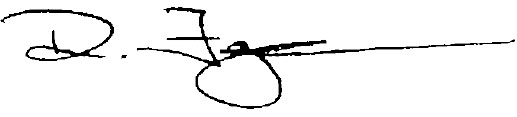 Rebecca Falkingham
SECRETARY, DEPARTMENT OF JUSTICE AND COMMUNITY SAFETYDate: 26 October 2019Capital projects/asset investment programsThe department and its related portfolio entities manage a range of capital projects to deliver services for government. Information on the new and existing capital projects for departments and the broader Victorian public sector is contained in the most recent Budget Paper No. 4: State Capital Program (BP4) which is available on DTF’s website.During the year, the department completed the following capital projects with a total estimated investment (TEI) of $10 million or greater. The details related to these projects are reported below.Capital projects reaching practical completion during the financial year ended 30 June 2020Capital projects reaching financial completion during the financial year ended 30 June 2019Nil.Statement of compliance with the Building Act 1993The Minister for Finance guidelines, pursuant to section 220 of the Building Act 1993, promote better standards for buildings owned by the Crown and public authorities, and require entities to report on achievements. The department is responsible for 82 properties used for legal, court, prison and emergency services. Other corporate entities within the portfolio, such as the CFA, the MFB and Victoria Police, will report separately on building compliance issues. New buildings conforming to standardsIn 2019–20, all works controlled by the department were required to be conducted in accordance with the provisions of the Building Act 1993, relevant building regulations and other statutory requirements.The department has established appropriate mechanisms to ensure compliance, including the issuing of building permits and occupancy certificates and inspection of works. Agencies of the department are exempt from lodging building plans with local councils.Buildings maintained in a safe and serviceable conditionMechanisms in place within the department to ensure buildings are maintained in a safe and serviceable condition include:a contract with an external service provider to manage all building essential service tasks, in accordance with legislative requirementsthe development of departmental program targeting compliance with the Asset Management Accountability Frameworkcollaboration with the Victorian Asbestos Eradication Agency in accordance with that agency’s work planthe development of a departmental works program forming part of the overall departmental investment strategya program to monitor and review effectiveness of these mechanisms.Buildings with combustible cladding Registered fire engineers (RED Fire Engineers Pty Ltd) were contracted to conduct a fire risk assessment for those departmental buildings identified as having combustible cladding. The risk assessment contract required a site visit, material testing, and a final report with rectification recommendations.All reports and recommendations were emailed to each entity for implementation. EMV is working with these agencies through its Emergency Management Sector Assets and Infrastructure Committee on building compliance and acquittal against ratings and any rectification recommendations.Four buildings (Tabcorp Melton, Legends café Melton, Sandown Greyhound racing and Ballarat District Trotting Club) were transferred to the Department of Jobs, Precincts and Regions (DJPR) as part of the MoG changes. Final reports were provided to DJPR.Sunshine MFB and Warrnambool MFB received a low risk rating, and the MFB Burnley Training Complex received a low to medium risk rating. HM Prison Langi Kal Kal received a low risk rating with no rectification required.Final reports have been provided to Cladding Safety Victoria who continue working towards rectification. DTF, through the Shared Service Provider, are working with landlords to assess all departmental leased buildings. Existing buildings conforming to standardsAll departmental buildings comply with Minister for Finance guidelines. The mechanisms established by the department are intended to maintain compliance and the effectiveness of those mechanisms is continuously monitored.Registered building practitionersThe department requires building practitioners carrying out building works to be registered and for registration to be maintained throughout the course of the works.Capital projects commenced and completed 2019–20Information and Communication Technology ExpenditureInformation and communication technology (ICT) expenditure refers to the department’s costs in providing business-enabling ICT services.  It comprises Business As Usual (BAU) ICT expenditure and Non-Business As Usual (Non-BAU) ICT expenditure.  BAU ICT expenditure primarily relates to ongoing activities to operate and maintain the department’s current ICT capability. 
Non-BAU ICT expenditure relates to extending or enhancing the department’s current ICT capabilities. The ICT expenditure amounts as disclosed in this note includes additional expenses such as depreciation that are classified differently within the financial statements.  Therefore, the ICT expenditure amounts in this note will not match the technology services expense amounts disclosed in note 3.5 of the financial statements.For the 2019-20 reporting period, the department had a total ICT expenditure of $215.088 million, comprising of $121.660 million in BAU ICT expenditure and $93.428 million in non-BAU ICT expenditure, as shown in the table below.($ thousand)ProcurementReforming procurementIn 2019–20, the department delivered several significant procurement reforms. A new Chief Procurement Officer (CPO) was appointed in 2019–20 and the reporting line for procurement staff from across the department to the CPO continued, in order to strengthen information sharing and oversight of procurement activities. These changes were a continuation of the organisational restructure which commenced in 2018–19.A name change from the Office of the Chief Procurement Officer to Procurement Services has been adopted to highlight the increased focus of the procurement team on actively procuring within the department. A project is underway to streamline procurement processes to simplify procurement activities for suppliers and department staff.The department introduced the concept of a category lead model that will support procurement activities within the department into the future. The first category pilot, Information Technology has commenced. A new data analysis tool was implemented to support the identification of suitable categories going forward. Procurement Services continued to support the department during coronavirus (COVID-19), procuring urgent PPE and other supplies under the crisis procurement policy. Procurement Services continued to work with DTF to implement a data analytics tool and supplier survey. The upgrade of the Zycus application, including electronic signing of contracts, was completed in June 2020 to provide further data for reporting and analysis in procurement, oversight of departmental contracts, and remote signing.Procurement Services is also leading a Procure to Pay process review project to simplify purchasing and payment processes for suppliers and the department.Social Procurement Framework Victoria’s Social Procurement Framework (SPF) became fully operational on 1 September 2018 and applies to the procurement of all goods, services and construction works. The framework enables departments and agencies to deliver greater benefits from their procurement spend. This approach is based on expenditure and is aligned with the Local Jobs First (Victorian Industry Participation Policy), Major Projects Skills Guarantee, Supplier Code of Conduct, Sustainable Procurement Standard ISO20400 and Infrastructure Sustainability rating scheme.The DJCS Social Procurement Strategy 2019–21 was approved by the Secretary on 24 April 2020. The strategy embodies the department’s commitment to deliver positive social, economic and environmental outcomes in its procurement processes.The department prioritised the following social procurement objectives for 2019–2021: opportunities for Victorian Aboriginal peopleopportunities for disadvantaged Victoriansopportunities for Victorians with disabilityenvironmentally sustainable outputsimplementation of the Climate Change Policy objectives (please refer to Appendix 8).As many as five Justice statutory agencies have opted to align to the department’s strategy and will report independently on social procurement Activities. These entities include Business Licensing Authority (BLA), Country Fire Authority (CFA), Sentencing Advisory Council (SAC), Victorian Law Reform Commission (VLRC) and the Victorian Institute of Forensic Medicine (VIFM).Throughout 2019–20, the department has successfully developed the following areas in its approach to implementing the strategy.The department has updated procurement templates and guidance materials to include information and requirements relating to social procurement to appropriately influence Victorian suppliers to deliver social outcomes through supplier selection and contract awarding procedures. A Social Procurement working group, consisting of champion enablers across the department, has been established to progress strategic social objectives and optimise opportunity activation across various business units.As part of the department’s focus on creating opportunities for Victorian Aboriginal businesses and the whole of Victorian Government’s commitment to an annual one per cent Aboriginal procurement target, the department has developed its Aboriginal Implementation Plan 2019 to increase supply chain opportunities for Victorian Aboriginal businesses and create employment and training opportunities for Aboriginal people living in Victoria. This implementation plan has been endorsed by the Deputy Secretary, Corporate Governance and Support in April 2020.The department continues to work with Social Traders, a leading social enterprise accreditation body which aims to create opportunities for Victorians who are disadvantaged or living with disability, and Supply Nation, Australia’s largest database of verified Aboriginal businesses. Victorian Industry Participation Policy In August 2018, the Local Jobs First Act 2003 was amended bringing together the Victorian Industry Participation Policy (VIPP) and the Major Project Skills Guarantee (MPSG) policy, which were previously administered separately. Victorian Government departments and public sector bodies are required to apply the Local Jobs First policy in all projects valued at $3 million or more that are statewide or in metropolitan Melbourne, or for projects valued at $1 million or more in regional Victoria.MPSG applies to all construction projects valued at $20 million or more.The MPSG guidelines and VIPP guidelines will continue to apply to respective projects where contracts have been entered prior to 15 August 2018.Projects (standard) commenced 2019–20During 2019–20, the CSBA commenced one regional Local Jobs First Standard project totalling $3.47 million. The MPSG did not apply to this project.The outcomes expected from the implementation of the Local Jobs First policy to this project, where information was provided, are as follows:a local content commitment of 91 per centa total of four jobs (annualised employee equivalent (AEE)) committed, including the creation of two new jobs and the retention of two existing jobs (AEE)the retention of one existing apprenticeship.Projects (standard) completed 2019–20There were no Local Jobs First standard projects completed by the CSBA during 2019–20 financial year. Projects (strategic) – commenced 2019–20During 2019–20, the CSBA commenced 19 Local Jobs First Strategic Projects, valued at $219.6 million. These projects comprised the following: nine projects based in metropolitan Melbourne representing 99 per cent of estimated local contentnine projects based in regional Victoria with an average estimated local content of 99 per centone statewide project representing 100 per cent of estimated local content. The MPSG applied to the following projects:one project based in metropolitan Melbourne representing 99.1 per cent of estimated local contentone project based in regional Victoria representing 92 per cent of estimated local content.The outcomes reported from the implementation of the policy, where information was provided, were as follows:an average of 99 per cent of local content outcome recordeda total of 746 jobs AEE committed, including the creation of 135 new jobs and the retention of 611 existing jobs52 new apprenticeships, traineeships and cadetships created60 existing apprenticeships, traineeships and cadetships retained.Projects (strategic) completed 2019–20During 2019–20, the CSBA completed two Local Jobs First Strategic projects, valued at $749,073. The projects were based in metropolitan Melbourne with an average estimated local content of 100 per cent. The MSPG did not apply to these projects.The outcomes reported from the implementation of the policy where information was provided, were as follows:an average of 100 per cent of local content outcome recordeda total of 2.4 AEE positions were retained.During 2019–20, five small-to-medium sized businesses were engaged through the supply chain on these projects. During 2019–20, the CSBA commenced a project based in metropolitan Melbourne under the Crisis Procurement Policy in response to coronavirus (COVID-19). The project meets the Local Jobs First standard project threshold. CSBA is working with the Department of Jobs, Precincts and Regions (DJPR) for a Local Jobs First exemption by the end of the Victorian State of Emergency and coronavirus (COVID-19). For grants provided during 2019–20, a total of four interaction reference numbers were required, which entailed a conversation with the Industry Capability Network (Victoria) Ltd.National Competition PolicyThe department continues to comply with the requirements of the National Competition Policy, including compliance with Victoria’s Competitive Neutrality Policy.  An exemption for prison industries was given by the DPC as the primary focus of their activities is employing prisoners and undertaking vocational training.Disclosure of major contracts The department has disclosed, in accordance with the requirements of government policy and accompanying guidelines, all contracts greater than $10 million in value entered into during 2019–20. Details of contracts that have been disclosed in the Victorian Government contracts publishing system can be viewed at: procurement.vic.gov.au  Contractual details have not been disclosed for contracts where disclosure is exempted under the Freedom of Information Act 1982 and/or government guidelines.Details of consultancies (valued at $10,000 or greater) In 2019–20, there were 32 consultancies where the total fees payable to the consultants were $10,000 or greater. The expenditure for these engagements is $1.90 million (excluding GST). For comparison, total expenditure incurred during 2018–19 in relation to these consultancies was $5.75 million (excluding GST). Details of individual consultancies are outlined below.Details of consultancies under $10,000In 2019–20, there were 10 consultancies where the total fees payable to the consultants were under $10,000. The expenditure for these engagements is $51,525 (excluding GST). For comparison, total expenditure incurred during 2018–19 in relation to these consultancies was $37,076 (excluding GST). Details of individual consultancies are outlined below. Government advertising expenditureIn 2019–20, there were four government advertising campaigns with total media spend of $100,000 or greater (exclusive of GST). The details of each campaign are outlined below. Details of government advertising expenditure in 2019–20 (campaigns with a media spend of $100,000 or greater)* Expenses for the Fire Rescue Victoria campaign still being finalised.Freedom of Information Act 1982The Freedom of Information Act 1982 (the Act) allows the public a right of access to documents held by the department. The purpose of the Act is to extend as far as possible the right of the community to access information held by government departments, local councils, ministers and other bodies subject to the Act.An applicant has a right to apply for access to documents held by a department. This comprises documents both created by the department or supplied to the department by an external organisation or individual, and may also include maps, films, microfiche, photographs, computer printouts, computer discs, tape recordings and videotapes. Information about the type of material produced by the department is available on the department’s website under its Part II information statement.The Act allows a department to refuse access, either fully or partially, to certain documents or information. Examples of documents that may not be accessed include:cabinet documentssome internal working documentslaw enforcement documentsdocuments covered by legal professional privilege, such as legal advicepersonal information about other peopleinformation provided to a department in-confidenceinformation that is confidential under another Act (such as the Corrections Act 1986).From 1 September 2017, the Act has been amended to reduce the Freedom of Information (FOI) processing time for requests received from 45 days to 30 days. However, when external consultation is required under ss29, 29A, 31, 31A, 33, 34 or 35, the processing time automatically reverts to 45 days. Processing time may also be extended by periods of 30 days, in consultation with the applicant. With the applicant’s agreement, this may occur any number of times. However, obtaining an applicant’s agreement for an extension cannot occur after the expiry of the timeframe for deciding a request.If an applicant is not satisfied by a decision made by the department, under section 49A of the Act they have the right to seek a review by the Office of the Victorian Information Commissioner (OVIC) within 28 days of receiving a decision letter.Making a requestFOI requests can be lodged online at ovic.vic.gov.au. An application fee of $29.60 applies. Access charges may also be payable if the document pool is large, and the search for material, time consuming.Access to documents can also be obtained through a written request to the department’s FOI Unit, as detailed in s17 of the Act.When making an FOI request, applicants should ensure requests are in writing, and clearly identify what types of material/documents are being sought.Requests for documents in the possession of the department should be addressed to:Freedom of Information Unit
Department of Justice and Community Safety
121 Exhibition Street
Melbourne VIC 3000Telephone enquiries can be made to the department’s FOI Unit on (03) 8684 0063 and email enquiries to 
foi@justice.vic.gov.au.Requests for documents held by the department’s portfolio statutory bodies that are subject to FOI, such as the Country Fire Authority, Court Services Victoria, Emergency Services Telecommunications Authority, Metropolitan Fire Brigade, Office of Public Prosecutions, Victoria Police and Victoria State Emergency Services should be sent directly to the relevant statutory body. A list of the department’s statutory bodies that are subject to FOI can be found at justice.vic.gov.au.FOI statistics/timelinessDuring 2019–20, the department received 1,356 applications. Of these requests, 51 were from Members of Parliament, 36 from the media, and the remainder from the general public.The department made a total of 1,357 FOI decisions during the 12 months ending 30 June 2020.Three hundred and three decisions were made within the statutory 30-day time period, 56 decisions within an extended statutory 31-45 day time period and 78 decisions within a further extended period with the applicant’s agreement. Of the decisions made outside time, 611 were made within a further 45 days and 64 decisions were made in greater than 45 days.A total of 1,112 FOI access decisions were made where access to documents was granted in full, granted in part or denied in full. Of those access decisions, 245 were made after mandatory extensions had been applied or agreed upon by the applicant. The average time taken to finalise requests in 2019–20 was 44.4 days. Of requests finalised, the average number of days over the statutory time period to decide the request was 7.8 days.During 2019–20, 66 requests were subject to a complaint/review by OVIC. Seven requests progressed to the VCAT.Further informationFurther information regarding the operation and scope of FOI can be obtained from the Act; regulations made under the Act; and ovic.vic.gov.au Public Interest Disclosure Act 2012The department encourages employees and the public to report known or suspected incidents of corrupt or improper conduct.The Public Interest Disclosure Act 2012 provides certain protections to people who make disclosures of improper conduct by public officers and/or bodies and establishes the process for the investigation of such matters.The department has a zero-tolerance approach to improper or corrupt conduct by employees or any reprisal against those who report improper or corrupt conduct.  Disclosures of improper or corrupt conduct by departmental staff or contractors can be made to the Secretary or a Public Interest Disclosure’s Coordinator.Alternatively, disclosures can be made directly, 
to the IBAC:IBAC
Level 1, North Tower, 459 Collins Street
MELBOURNE   VIC   3000
Phone: 1300 735 135
Website: ibac.vic.gov.au Further information about making and handling protected disclosures is available at justice.vic.gov.auIn 2019–20, the department assessed 11 disclosures, which is a decrease of 6 from the previous financial year.Protected disclosures11. Additional informationIn compliance with the requirements of the Standing Directions of the Minister for Finance, the following information is provided in the Additional Information component of the department’s Annual Report, found at justice.vic.gov.au:a statement that declarations of pecuniary interests have been duly completed by all relevant officersdetails of shares held by a senior officer as nominee or held beneficially in a statutory authority or subsidiarydetails of publications produced by the entity about itself, and how these can be obtaineddetails of changes in prices, fees, charges, rates and levies charged by the entitydetails of any major external reviews carried out on the entitydetails of major research and development activities undertaken by the entitydetails of overseas visits undertaken including a summary of the objectives and outcomes of each visitdetails of major promotional, public relations and marketing activities undertaken by the entity to develop community awareness of the entity and its servicesdetails of assessments and measures undertaken to improve the occupational health and safety of employeesa general statement on industrial relations within the entity and details of time lost through industrial accidents and disputesa list of major committees sponsored by the entity, the purposes of each committee and the extent to which the purposes have been achieved.Details of all contractors have been retained by the department and are available on request, subject to the provisions of the Freedom of Information Act 1982 (the Act). This includes:contractors engagedservices providedexpenditure committed to for each engagement.Details of contractors can be provided upon request by contacting:Executive Director, Strategic Communication Branch
Department of Justice and Community Safety
GPO Box 4356
MELBOURNE VIC 3000internalcommunication@justice.vic.gov.au 12. AcronymsACCO 	Aboriginal Community Controlled Organisation ADF	Australian Defence ForceAJA 	Aboriginal Justice Agreement BDM 	Registry of Births, Deaths and Marriages BRV	Bushfire Recovery VictoriaCALD 	Culturally and linguistically diverse CAV 	Consumer Affairs Victoria CCC	Crisis Council of CabinetCCO	Community Correction Orders CCS 	Community Correctional Services CEO	Chief Executive OfficerCFA	Country Fire AuthorityCMI	Chief Municipal InspectorCOAG	Council of Australian GovernmentsCPO	Chief Procurement OfficerCSA 	Crime Statistics Agency CSS	Community Safety StatementCWS	Child Witness ServiceDBDRV 	Domestic Building Dispute Resolution Victoria DET 	Department of Education and Training DHHS 	Department of Health and Human Services DJCS 	Department of Justice and Community Safety DPC 	Department of Premier and Cabinet DPP	Director of Public ProsecutionsDSCV 	Dispute Settlement Centre of Victoria DTF 	Department of Treasury and Finance DWG	Designated Working GroupEMC	Emergency Management CommissionerEMP	Environmental Management PlanEMS	Environmental Management StrategyEMV 	Emergency Management Victoria EO	Executive OfficerEPA	Environmental Protection AuthorityEDS	Environmentally Sustainable DesignFOI 	Freedom of Information FRC	Fire Rescue CommissionerFRD	Financial Reporting DirectionsFRV	Fire Rescue VictoriaFTE 	Full Time Equivalent GST	Goods and Services TaxHSR	Health and Safety RepresentativeIBAC	Independent Broad-based Anti-corruption CommissionICT 	Information Communication Technology IGEM 	Inspector–General for Emergency Management IMES	Infringement Management and Enforcement Services IRP	Issue Resolution ProcedureJAEP	Justice Accommodation Expansion ProgramJARO 	Justice Assurance and Review Office JIMS 	Justice Incident Management SystemJSC	Justice Service CentreKPI	Key Performance IndicatorLEAP	Law Enforcement Assistance ProgramLGA	Local Government AreaLGBTIQ 	Lesbian, gay, bisexual, trans and gender diverse, intersex, queer and questioning LGI	Local Government InspectorateMHWB	Mental Health and WellbeingMFB	Metropolitan Fire and Emergency Services BoardMoG	Machinery of governmentMOU	Memorandum of UnderstandingNDIS	National Disability Insurance SchemeNGO	Non-government organisationsNLAP	National Legal Assistance PartnershipNPA 	National Partnership AgreementNTU	Native Title UnitOHS	Occupational Health and SafetyOPA 	Office of the Public Advocate OPIM	Office of the Public Interest MonitorOPP 	Office of Public Prosecutions ORSCC	Office of the Road Safety Camera CommissionerOVA	Occupational Violence and AggressionOVIC	Office of the Victorian Information CommissionerPIM	Public Interest MonitorPPE	Personal Protective EquipmentPSA	Post Sentence AuthorityPSIO	Personal Safety Intervention OrderPSO 	Protective Services Officer REMPC	Regional Emergency Management Planning CommitteeROGS	Report on Government ServicesRTBA	Residential Tenancies Bond AuthoritySAC	Sentencing Advisory CouncilSALO	Sheriff’s Aboriginal Liaison OfficerSCC	State Control CentreSES	Senior Executive ServiceSOV	Sheriff’s Office VictoriaSTS	Senior Technical SpecialistTAC	Transport Accident CommissionTEI	Total Estimated InvestmentVALS	Victorian Aboriginal Legal ServiceVAP	Victim Assistance ProgramVCAT 	Victorian Civil and Administrative Tribunal VCGLR 	Victorian Commission for Gambling and Liquor Regulation VEOHRC 	Victorian Equal Opportunity and Human Rights Commission VGSO	Victorian Government Solicitor’s OfficeVI	Victorian InspectorateVIFM 	Victorian Institute of Forensic Medicine VLA 	Victoria Legal AidVLRC 	Victorian Law Reform Commission VO	Victorian OmbudsmanVPS	Victorian Public SectorVPSC	Victorian Public Sector CommissionVRGF	Victorian Responsible Gambling FoundationVSA 	Victims Support Agency VSSR	Victim Services Support and ReformWDP	Work and Development ProgramWWCCV 	Working with Children Check Victoria YSS	Youth Support Services($million)2019-20 Actual2019-20 Published budget (i)VarianceNotesIncome from transactionsOutput appropriations8,330 7,734 596 (ii)Special appropriations3 3 0 Interest37 56 (19) Sale of goods and services28 18 10 Grants95 106 (11) Other income57 33 24 Total income from transactions8,550 7,950 600 Expenses from transactionsEmployee benefits4,080 3,752 328 (iii)Depreciation391 465 (74) Interest expense82 183 (101) (iv)Grants and other transfers1,742 1,384 358 (v)Capital asset charge321 315 6 Other operating expenses1,925 1,857 68 Total expenses from transactions8,541 7,957 585 Net result from transactions (net operating balance)9 (7) 15 Other economic flows included in net resultNet gain/(loss) on non-financial assets15 11 4 Net gain/(loss) on financial instruments and statutory receivables/payables(14) 0 (14) Other gains/(losses) from economic flows(16) 0 (16) Total other economic flows included in net result(15) 11 (26) Net result(6) 3 (11) Other economic flows – other comprehensive incomeChanges in non-financial assets revaluation surplus307 0 307 (vi)Other7 0 7 Total other economic flows – other comprehensive income314 0 314 Comprehensive result308 3 303 ($million)2019-20 Actual2019-20 Published budget (i)VarianceNotesAssetsFinancial assetsCash and deposits312 220 92 Receivables from government1,335 1,468 (133) (ii)Other receivables111 100 11 Other financial assets229 271 (42) Total financial assets1,987 2,059 (72) Non-financial assetsInventories23 17 6 Non-financial assets classified as held for sale including disposal group assets3 2 1 Property, plant and equipment6,915 8,337 (1,422) (iii)Intangible assets194 131 63 Other72 42 30 Total non-financial assets7,207 8,530 (1,322) Total assets9,194 10,589 (1,394) LiabilitiesPayables686 502 184 (iv)Borrowings1,524 2,768 (1,244) (v)Provisions1,106 930 176 (vi)Total liabilities3,316 4,199 (884) Net assets5,878 6,390 (510) EquityAccumulated surplus/(deficit)1,215 1,220 (5) Reserves1,808 1,393 415 (vii)Contributed capital2,855 3,777 (922) (viii)Total equity5,878 6,390 (512) ($million)2019-20 Actual2019-20 Published budget (i)VarianceNotesCash flows from operating activitiesReceiptsReceipts from Government8,065 7,449 616 (ii)Receipts from other entities140 121 19 Interest received49 55 (6) Other receipts51 34 17 Total receipts8,305 7,659 646 PaymentsPayments of grants and other transfers(1,742) (1,385) (357) (iii)Payments to suppliers and employees(5,790) (5,562) (228) (iv)Capital asset charge(321) (315) (6) Interest and other costs of finance paid(82) (182) 100 (v)Total payments(7,935) (7,445) (491) Net cash flows from/(used in) operating activities370 214 155 Cash flows from investing activitiesNet investment(21) (11) (10) Payments for non-financial assets(512) (1,013) 501 (vi)Proceeds from sale of non-financial assets32 34 (2) Net loans to other parties5 0 5 Net cash flows from/(used in) investing activities(496) (990) 494 Cash flows from financing activitiesOwner contributions by State Government213 878 (665) (vii)Repayment of leases and service concession liabilities(95) (112) 17 Net borrowings8 0 8 Net cash flows from/(used in) financing activities126 766 (640) Net increase/(decrease) in cash and cash equivalents0 (10) 9 Cash and cash equivalents at the beginning of the financial year312 231 (81) Cash and cash equivalents at the end of the financial year312 220 (72) ($million)Accumulated surplus/(deficit)Contributions by ownerRevaluation surplusOther reservesTotal 
equity2019-20 Actual Opening balance 1 July 20191,221 2,649 1,494 0 5,364 Comprehensive result(6) 0 314 0 308 Transactions with owners in their capacity as owners0 206 0 0 206 Closing balance 30 June 20201,215 2,855 1,808 0 5,878 2019-20 Published budget (i)Opening balance 1 July 20191,216 2,899 1,393 0 5,508 Comprehensive result3 0 0 0 3 Transactions with owners in their capacity as owners0 878 0 0 878 Closing balance 30 June 20201,220 3,777 1,393 0 6,390 VarianceOpening balance 1 July 20195 (250) 101 0 144 Comprehensive result(9) 0 314 0 (305) Transactions with owners in their capacity as owners0 (672) 0 0 672 Closing balance 30 June 2020(4) (922) 415 0 511 ($million)2019-20 Actual2019-20 Published budget (i)VarianceNotesAdministered incomeAppropriations - payments made on behalf of the State267 36 231 (ii)Special appropriations37 82 (45) Sale of goods and services450 492 (42) Grants4 4 0 Interest7 13 (6) Other income2,225 2,637 (412) (iii)Total administered income2,990 3,263 (274) Administered expensesExpenses on behalf of the State67 14 53 Grants and other transfers238 77 161 (iv)Payments into the Consolidated Fund2,247 2,617 (370) (v)Total administered expenses2,552 2,707 (156) Income less expenses438 556 (118) Other economic flows included in net resultNet gain/(loss) on non-financial assets0 1 (1) Net gain/(loss) on financial instruments and statutory receivables/payables(501) (312) (189) (vi)Total other economic flows included in net result(501) (311) (190) Net result(63) 245 (308) Other economic flows – other comprehensive incomeAdjustment to accumulated surplus/(deficit) due to a change in accounting policy0 0 0 Total other economic flows – other comprehensive income0 0 0 Comprehensive result(63) 245 (308) Administered assetsCash and deposits311 60 251 (vii)Receivables317 1,830 (1,513) (viii)Other financial assets0 4 (4) Total administered assets628 1,894 (1,266) Administered liabilitiesPayables897 984 (87) Provisions127 1 126 (ix)Total administered liabilities1,024 984 39 Net assets(396) 910 (1,305) 2015–162016–172017–182018–19Walking alone in the neighbourhood during the day90.0 84.0 87.4 88.1 Walking alone in the neighbourhood at night48.6 42.8 47.1 48.1 At home at night87.179.183.083.82015–162016–172017–182018–19Travelling alone on public transport during the day59.0 58.5 67.1 68.6 Travelling alone on public transport at night25.6 23.3 31.3 32.3 2016–172017–182018–192019–20Rate of road fatalities267 238 269 229 Rate of road injuries17,914 15,610 14,791 18,010 2016–172017–182018–192019–20Other offences1,670 2,145 1,395 7,514 Justice procedures offences69,902 71,090 76,649 81,389 Public order and security offences36,025 34,743 34,848 31,338 Drug offences30,352 29,868 32,539 36,951 Property and deception offences315,163 287,994 287,093 303,931 Crimes against the person79,116 80,040 81,054 83,114 Total number of offences532,228 505,880 513,578 544,237 2016–172017–182018–192019–20Total number of offences532,228 505,880 513,578 544,237 Offence rate per 100,0008,419 7,829 7,786 8,116 Performance measuresUnit of measure2019–20 actual2019–20 targetPerformance variation (%)ResultQUANTITYQUANTITYQUANTITYQUANTITYQUANTITYQUANTITYCommunity calls for assistance to which a Victoria Police response is dispatchednumber914,362900,0001.6üContravention of family violence intervention order (FVIO) offences per 100 000 populationnumber716.86707.0üThe actual is above the target as an upward trend has been reported during the 2019–2020 reporting year. This is a positive result.The actual is above the target as an upward trend has been reported during the 2019–2020 reporting year. This is a positive result.The actual is above the target as an upward trend has been reported during the 2019–2020 reporting year. This is a positive result.The actual is above the target as an upward trend has been reported during the 2019–2020 reporting year. This is a positive result.The actual is above the target as an upward trend has been reported during the 2019–2020 reporting year. This is a positive result.The actual is above the target as an upward trend has been reported during the 2019–2020 reporting year. This is a positive result.Crimes against property – excluding family violence related crime (rate per 100 000 population)number4,360.14,200-3.8¡Crimes against property – family violence related crime (rate per 100 000 population)number172.11607.6üThe actual is above the target due to the increase in family violence related criminal damages offences. This is a positive result.The actual is above the target due to the increase in family violence related criminal damages offences. This is a positive result.The actual is above the target due to the increase in family violence related criminal damages offences. This is a positive result.The actual is above the target due to the increase in family violence related criminal damages offences. This is a positive result.The actual is above the target due to the increase in family violence related criminal damages offences. This is a positive result.The actual is above the target due to the increase in family violence related criminal damages offences. This is a positive result.Crimes against the person – excluding family violence related crime (rate per 100 000 population)number668660-1.2¡Crimes against the person – family violence related crime (rate per 100 000 population)number571.4580-1.5¡Number of alcohol screening tests conducted number2,524 0063,000 000-15.9nThis actual is below the target due to impacts of the coronavirus (COVID-19) pandemic, with frontline testing being restricted.This actual is below the target due to impacts of the coronavirus (COVID-19) pandemic, with frontline testing being restricted.This actual is below the target due to impacts of the coronavirus (COVID-19) pandemic, with frontline testing being restricted.This actual is below the target due to impacts of the coronavirus (COVID-19) pandemic, with frontline testing being restricted.This actual is below the target due to impacts of the coronavirus (COVID-19) pandemic, with frontline testing being restricted.This actual is below the target due to impacts of the coronavirus (COVID-19) pandemic, with frontline testing being restricted.Number of hours of family violence related education provided to policenumber5,032.91,995152.3üThis actual is above the target as further training courses were introduced to police employees during the 2019–20 reporting year.This actual is above the target as further training courses were introduced to police employees during the 2019–20 reporting year.This actual is above the target as further training courses were introduced to police employees during the 2019–20 reporting year.This actual is above the target as further training courses were introduced to police employees during the 2019–20 reporting year.This actual is above the target as further training courses were introduced to police employees during the 2019–20 reporting year.This actual is above the target as further training courses were introduced to police employees during the 2019–20 reporting year.Number of prohibited drug screening tests conducted by booze and drug buses and highway patrol unitsnumber132,580150,000-11.6nThe actual is below the target due to impacts of the coronavirus (COVID-19) Pandemic, with frontline testing being restricted.The actual is below the target due to impacts of the coronavirus (COVID-19) Pandemic, with frontline testing being restricted.The actual is below the target due to impacts of the coronavirus (COVID-19) Pandemic, with frontline testing being restricted.The actual is below the target due to impacts of the coronavirus (COVID-19) Pandemic, with frontline testing being restricted.The actual is below the target due to impacts of the coronavirus (COVID-19) Pandemic, with frontline testing being restricted.The actual is below the target due to impacts of the coronavirus (COVID-19) Pandemic, with frontline testing being restricted.Number of youth referralsnumber9121,200-24.0nThis actual is below the target due to data capture. If all Embedded Youth Outreach Program referrals were captured the actual would be above target.This actual is below the target due to data capture. If all Embedded Youth Outreach Program referrals were captured the actual would be above target.This actual is below the target due to data capture. If all Embedded Youth Outreach Program referrals were captured the actual would be above target.This actual is below the target due to data capture. If all Embedded Youth Outreach Program referrals were captured the actual would be above target.This actual is below the target due to data capture. If all Embedded Youth Outreach Program referrals were captured the actual would be above target.This actual is below the target due to data capture. If all Embedded Youth Outreach Program referrals were captured the actual would be above target.Police record checks conducted to contribute to community safetynumber718,968703,0002.3üTotal reported road fatalities in vehicle collisionsnumber229≤200-14.5nIn 2019–20, road fatalities occurring on country roads accounted for 52.4 per cent of all road fatalities. Of road users, drivers accounted for 46.29 per cent of all road fatalities followed by pedestrians at 17.9 per cent.In 2019–20, road fatalities occurring on country roads accounted for 52.4 per cent of all road fatalities. Of road users, drivers accounted for 46.29 per cent of all road fatalities followed by pedestrians at 17.9 per cent.In 2019–20, road fatalities occurring on country roads accounted for 52.4 per cent of all road fatalities. Of road users, drivers accounted for 46.29 per cent of all road fatalities followed by pedestrians at 17.9 per cent.In 2019–20, road fatalities occurring on country roads accounted for 52.4 per cent of all road fatalities. Of road users, drivers accounted for 46.29 per cent of all road fatalities followed by pedestrians at 17.9 per cent.In 2019–20, road fatalities occurring on country roads accounted for 52.4 per cent of all road fatalities. Of road users, drivers accounted for 46.29 per cent of all road fatalities followed by pedestrians at 17.9 per cent.In 2019–20, road fatalities occurring on country roads accounted for 52.4 per cent of all road fatalities. Of road users, drivers accounted for 46.29 per cent of all road fatalities followed by pedestrians at 17.9 per cent.Total persons reported injured in vehicle collisionsnumber18,01015,000-20.1nIn 2019–20, Victoria Police altered reporting process to align with partner agencies. The 2020–21 target will reflect the new methodology.In 2019–20, Victoria Police altered reporting process to align with partner agencies. The 2020–21 target will reflect the new methodology.In 2019–20, Victoria Police altered reporting process to align with partner agencies. The 2020–21 target will reflect the new methodology.In 2019–20, Victoria Police altered reporting process to align with partner agencies. The 2020–21 target will reflect the new methodology.In 2019–20, Victoria Police altered reporting process to align with partner agencies. The 2020–21 target will reflect the new methodology.In 2019–20, Victoria Police altered reporting process to align with partner agencies. The 2020–21 target will reflect the new methodology.QUALITYQUALITYQUALITYQUALITYQUALITYQUALITYCommunity Crime Prevention grant payments properly acquittedper cent1001000.0üPerceptions of safety - walking locally at nightper cent52.853-0.4¡Proportion of community satisfied with policing services (general satisfaction)per cent78.580-1.9¡Proportion of drivers tested by road safety cameras who comply with posted speed limitsper cent99.999.50.4üProportion of drivers tested who return clear result for prohibited drugsper cent91.593-1.6¡Proportion of Family Incident Report affected family members receiving referralsper cent87.9853.4üProportion of successful prosecution outcomesper cent93921.1üProportion of the community who have confidence in police (an integrity indicator)per cent81.387-6.6nThe actual is below the target due to responses from total survey participants, not only those that had contact with police. This measure is highly responsive to changes in perception.The actual is below the target due to responses from total survey participants, not only those that had contact with police. This measure is highly responsive to changes in perception.The actual is below the target due to responses from total survey participants, not only those that had contact with police. This measure is highly responsive to changes in perception.The actual is below the target due to responses from total survey participants, not only those that had contact with police. This measure is highly responsive to changes in perception.The actual is below the target due to responses from total survey participants, not only those that had contact with police. This measure is highly responsive to changes in perception.The actual is below the target due to responses from total survey participants, not only those that had contact with police. This measure is highly responsive to changes in perception.TIMELINESSTIMELINESSTIMELINESSTIMELINESSTIMELINESSTIMELINESSProportion of crimes against the person resolved within 30 daysper cent38.145-15.3nThe actual is below the target due to increased crime rates and the diversion of Victoria Police resourcing tasked to manage COVID compliance enforcement.The actual is below the target due to increased crime rates and the diversion of Victoria Police resourcing tasked to manage COVID compliance enforcement.The actual is below the target due to increased crime rates and the diversion of Victoria Police resourcing tasked to manage COVID compliance enforcement.The actual is below the target due to increased crime rates and the diversion of Victoria Police resourcing tasked to manage COVID compliance enforcement.The actual is below the target due to increased crime rates and the diversion of Victoria Police resourcing tasked to manage COVID compliance enforcement.The actual is below the target due to increased crime rates and the diversion of Victoria Police resourcing tasked to manage COVID compliance enforcement.Proportion of property crime resolved within 30 daysper cent20.825-16.8nThe actual is below the target due to increased crime rates and the diversion of Victoria Police resourcing tasked to manage COVID compliance enforcement.The actual is below the target due to increased crime rates and the diversion of Victoria Police resourcing tasked to manage COVID compliance enforcement.The actual is below the target due to increased crime rates and the diversion of Victoria Police resourcing tasked to manage COVID compliance enforcement.The actual is below the target due to increased crime rates and the diversion of Victoria Police resourcing tasked to manage COVID compliance enforcement.The actual is below the target due to increased crime rates and the diversion of Victoria Police resourcing tasked to manage COVID compliance enforcement.The actual is below the target due to increased crime rates and the diversion of Victoria Police resourcing tasked to manage COVID compliance enforcement.COSTCOSTCOSTCOSTCOSTCOSTTotal output cost$ million3,777.43,563.3-6.0nThe actual result is higher than the target reflecting the increased expenditure associated with police salaries, allowances and on-costs, WorkCover premium and accommodation leasing. In addition, there was increased expenditure for the implementation of the CBD Melbourne Security Measures initiative which was carried over from 2018–19.The actual result is higher than the target reflecting the increased expenditure associated with police salaries, allowances and on-costs, WorkCover premium and accommodation leasing. In addition, there was increased expenditure for the implementation of the CBD Melbourne Security Measures initiative which was carried over from 2018–19.The actual result is higher than the target reflecting the increased expenditure associated with police salaries, allowances and on-costs, WorkCover premium and accommodation leasing. In addition, there was increased expenditure for the implementation of the CBD Melbourne Security Measures initiative which was carried over from 2018–19.The actual result is higher than the target reflecting the increased expenditure associated with police salaries, allowances and on-costs, WorkCover premium and accommodation leasing. In addition, there was increased expenditure for the implementation of the CBD Melbourne Security Measures initiative which was carried over from 2018–19.The actual result is higher than the target reflecting the increased expenditure associated with police salaries, allowances and on-costs, WorkCover premium and accommodation leasing. In addition, there was increased expenditure for the implementation of the CBD Melbourne Security Measures initiative which was carried over from 2018–19.The actual result is higher than the target reflecting the increased expenditure associated with police salaries, allowances and on-costs, WorkCover premium and accommodation leasing. In addition, there was increased expenditure for the implementation of the CBD Melbourne Security Measures initiative which was carried over from 2018–19.2016–172017–182018–192019–20Secure perimeter1 0 0 0 Open perimeter2 9 3 1 2016–172017–182018–192019–20Percentage of community corrections orders completed62.9 59.2 56.4 57.4 2016–172017–182018–192019–20Rate of prisoner return to prison within two years43.6 43.7 43.4 44.2 2016–172017–182018–192019–20Rate of offender return to corrective services within two years16.2 16.4 15.6 17.1 Performance measuresUnit of measure2019–20 actual2019–20 targetPerformance variation (%)ResultQUANTITYQUANTITYQUANTITYQUANTITYQUANTITYQUANTITYAverage daily offenders with reparation ordersnumber1,6312,900-43.8nThe actual is below the target due to a significant slowdown of fine orders being issued following reforms to the fines system, compounded by the impact of coronavirus (COVID-19) on criminal justice system activity.The actual is below the target due to a significant slowdown of fine orders being issued following reforms to the fines system, compounded by the impact of coronavirus (COVID-19) on criminal justice system activity.The actual is below the target due to a significant slowdown of fine orders being issued following reforms to the fines system, compounded by the impact of coronavirus (COVID-19) on criminal justice system activity.The actual is below the target due to a significant slowdown of fine orders being issued following reforms to the fines system, compounded by the impact of coronavirus (COVID-19) on criminal justice system activity.The actual is below the target due to a significant slowdown of fine orders being issued following reforms to the fines system, compounded by the impact of coronavirus (COVID-19) on criminal justice system activity.The actual is below the target due to a significant slowdown of fine orders being issued following reforms to the fines system, compounded by the impact of coronavirus (COVID-19) on criminal justice system activity.Average daily offenders with supervised court ordersnumber9,70411,750-17.4nThe actual is below the target due to a decrease in the number of community correction orders imposed by courts, compounded by the impact of coronavirus (COVID-19) on criminal justice system activity.The actual is below the target due to a decrease in the number of community correction orders imposed by courts, compounded by the impact of coronavirus (COVID-19) on criminal justice system activity.The actual is below the target due to a decrease in the number of community correction orders imposed by courts, compounded by the impact of coronavirus (COVID-19) on criminal justice system activity.The actual is below the target due to a decrease in the number of community correction orders imposed by courts, compounded by the impact of coronavirus (COVID-19) on criminal justice system activity.The actual is below the target due to a decrease in the number of community correction orders imposed by courts, compounded by the impact of coronavirus (COVID-19) on criminal justice system activity.The actual is below the target due to a decrease in the number of community correction orders imposed by courts, compounded by the impact of coronavirus (COVID-19) on criminal justice system activity.Average daily prisoners on parolenumber8671,000-13.3nThe actual is below the target due to fewer prisoners being granted parole, following reforms to the parole system, and an increase in the proportion of shorter parole orders.The actual is below the target due to fewer prisoners being granted parole, following reforms to the parole system, and an increase in the proportion of shorter parole orders.The actual is below the target due to fewer prisoners being granted parole, following reforms to the parole system, and an increase in the proportion of shorter parole orders.The actual is below the target due to fewer prisoners being granted parole, following reforms to the parole system, and an increase in the proportion of shorter parole orders.The actual is below the target due to fewer prisoners being granted parole, following reforms to the parole system, and an increase in the proportion of shorter parole orders.The actual is below the target due to fewer prisoners being granted parole, following reforms to the parole system, and an increase in the proportion of shorter parole orders.Community-work hours performednumber450,764700,000-35.6nThe actual is below the target due to a combination of factors, including fewer hours being ordered by the courts, fewer fine orders being issued and the adverse impact of coronavirus (COVID-19) restricting in-person attendance at community work sites.The actual is below the target due to a combination of factors, including fewer hours being ordered by the courts, fewer fine orders being issued and the adverse impact of coronavirus (COVID-19) restricting in-person attendance at community work sites.The actual is below the target due to a combination of factors, including fewer hours being ordered by the courts, fewer fine orders being issued and the adverse impact of coronavirus (COVID-19) restricting in-person attendance at community work sites.The actual is below the target due to a combination of factors, including fewer hours being ordered by the courts, fewer fine orders being issued and the adverse impact of coronavirus (COVID-19) restricting in-person attendance at community work sites.The actual is below the target due to a combination of factors, including fewer hours being ordered by the courts, fewer fine orders being issued and the adverse impact of coronavirus (COVID-19) restricting in-person attendance at community work sites.The actual is below the target due to a combination of factors, including fewer hours being ordered by the courts, fewer fine orders being issued and the adverse impact of coronavirus (COVID-19) restricting in-person attendance at community work sites.QUALITYQUALITYQUALITYQUALITYQUALITYQUALITYRate of return to corrective services within two years of discharge from a community corrections orderper cent17.1166.9nThe actual is above the target due to growth in the number of offenders returning to both community corrections and prisons, as the impact of additional police and bail reforms have taken effect.The actual is above the target due to growth in the number of offenders returning to both community corrections and prisons, as the impact of additional police and bail reforms have taken effect.The actual is above the target due to growth in the number of offenders returning to both community corrections and prisons, as the impact of additional police and bail reforms have taken effect.The actual is above the target due to growth in the number of offenders returning to both community corrections and prisons, as the impact of additional police and bail reforms have taken effect.The actual is above the target due to growth in the number of offenders returning to both community corrections and prisons, as the impact of additional police and bail reforms have taken effect.The actual is above the target due to growth in the number of offenders returning to both community corrections and prisons, as the impact of additional police and bail reforms have taken effect.Successful completion of parole ordersper cent78.5754.7üSuccessful completion of reparation ordersper cent53.968-20.7nThe actual is below the target due to a combination of factors, including an increase in concurrent orders affecting successful completions and the transition to a new fines system.The actual is below the target due to a combination of factors, including an increase in concurrent orders affecting successful completions and the transition to a new fines system.The actual is below the target due to a combination of factors, including an increase in concurrent orders affecting successful completions and the transition to a new fines system.The actual is below the target due to a combination of factors, including an increase in concurrent orders affecting successful completions and the transition to a new fines system.The actual is below the target due to a combination of factors, including an increase in concurrent orders affecting successful completions and the transition to a new fines system.The actual is below the target due to a combination of factors, including an increase in concurrent orders affecting successful completions and the transition to a new fines system.Successful completion of supervised court ordersper cent56.362-9.2nThe actual is below the target due to a combination of factors, including a more complex offender profile affecting successful completions.The actual is below the target due to a combination of factors, including a more complex offender profile affecting successful completions.The actual is below the target due to a combination of factors, including a more complex offender profile affecting successful completions.The actual is below the target due to a combination of factors, including a more complex offender profile affecting successful completions.The actual is below the target due to a combination of factors, including a more complex offender profile affecting successful completions.The actual is below the target due to a combination of factors, including a more complex offender profile affecting successful completions.Percentage of community work hours ordered that are completedper cent62.270-11.1nThe actual is below the target due to a combination of factors including fewer offenders undertaking fine orders, which have high completion rates, and a more complex offender profile impacting hours completed.The actual is below the target due to a combination of factors including fewer offenders undertaking fine orders, which have high completion rates, and a more complex offender profile impacting hours completed.The actual is below the target due to a combination of factors including fewer offenders undertaking fine orders, which have high completion rates, and a more complex offender profile impacting hours completed.The actual is below the target due to a combination of factors including fewer offenders undertaking fine orders, which have high completion rates, and a more complex offender profile impacting hours completed.The actual is below the target due to a combination of factors including fewer offenders undertaking fine orders, which have high completion rates, and a more complex offender profile impacting hours completed.The actual is below the target due to a combination of factors including fewer offenders undertaking fine orders, which have high completion rates, and a more complex offender profile impacting hours completed.Successful completion of violence related programs for family violence offenders in community correctionsper cent5070-28.6nThe actual is below the target due to the transition to a new service delivery model for the Men’s Behaviour Change Program impacting completions in the first half of the financial year, as well as disruptions in the delivery of programs due to coronavirus (COVID-19) restrictions.The actual is below the target due to the transition to a new service delivery model for the Men’s Behaviour Change Program impacting completions in the first half of the financial year, as well as disruptions in the delivery of programs due to coronavirus (COVID-19) restrictions.The actual is below the target due to the transition to a new service delivery model for the Men’s Behaviour Change Program impacting completions in the first half of the financial year, as well as disruptions in the delivery of programs due to coronavirus (COVID-19) restrictions.The actual is below the target due to the transition to a new service delivery model for the Men’s Behaviour Change Program impacting completions in the first half of the financial year, as well as disruptions in the delivery of programs due to coronavirus (COVID-19) restrictions.The actual is below the target due to the transition to a new service delivery model for the Men’s Behaviour Change Program impacting completions in the first half of the financial year, as well as disruptions in the delivery of programs due to coronavirus (COVID-19) restrictions.The actual is below the target due to the transition to a new service delivery model for the Men’s Behaviour Change Program impacting completions in the first half of the financial year, as well as disruptions in the delivery of programs due to coronavirus (COVID-19) restrictions.TIMELINESSTIMELINESSTIMELINESSTIMELINESSTIMELINESSTIMELINESSOffenders with a treatment or rehabilitation program condition who have been appropriately referred to a programper cent93.995-1.2¡COSTCOSTCOSTCOSTCOSTCOSTTotal output cost$ million274.1290.25.5üThe actual result is lower than the target mainly due to a rephase from 2019–20 into future years and further delays for the Management of serious offender initiative.The actual result is lower than the target mainly due to a rephase from 2019–20 into future years and further delays for the Management of serious offender initiative.The actual result is lower than the target mainly due to a rephase from 2019–20 into future years and further delays for the Management of serious offender initiative.The actual result is lower than the target mainly due to a rephase from 2019–20 into future years and further delays for the Management of serious offender initiative.The actual result is lower than the target mainly due to a rephase from 2019–20 into future years and further delays for the Management of serious offender initiative.The actual result is lower than the target mainly due to a rephase from 2019–20 into future years and further delays for the Management of serious offender initiative.Performance measuresUnit of measure2019–20 actual2019–20 
targetPerformance variation (%)ResultQUANTITYQUANTITYQUANTITYQUANTITYQUANTITYQUANTITYAverage daily male prison utilisation rate of total male prison capacityper cent89.290–95-0.9¡Average daily female prison utilisation rate of total female prison capacityper cent78.190–95-13.2nThe actual is below the target due to a decrease in the number of female prisoners during the coronavirus (COVID-19) pandemic period. The capacity of the women’s prisons has remained stable across quarter four 2019–20.The actual is below the target due to a decrease in the number of female prisoners during the coronavirus (COVID-19) pandemic period. The capacity of the women’s prisons has remained stable across quarter four 2019–20.The actual is below the target due to a decrease in the number of female prisoners during the coronavirus (COVID-19) pandemic period. The capacity of the women’s prisons has remained stable across quarter four 2019–20.The actual is below the target due to a decrease in the number of female prisoners during the coronavirus (COVID-19) pandemic period. The capacity of the women’s prisons has remained stable across quarter four 2019–20.The actual is below the target due to a decrease in the number of female prisoners during the coronavirus (COVID-19) pandemic period. The capacity of the women’s prisons has remained stable across quarter four 2019–20.The actual is below the target due to a decrease in the number of female prisoners during the coronavirus (COVID-19) pandemic period. The capacity of the women’s prisons has remained stable across quarter four 2019–20.Annual daily average number of male prisonersnumber7,4387,996–8,440-7.0nThe actual is below the target due to slower than forecast growth in male prisoner numbers, arising largely from the impact of changes to criminal justice system activity during the coronavirus (COVID-19) restrictions.The actual is below the target due to slower than forecast growth in male prisoner numbers, arising largely from the impact of changes to criminal justice system activity during the coronavirus (COVID-19) restrictions.The actual is below the target due to slower than forecast growth in male prisoner numbers, arising largely from the impact of changes to criminal justice system activity during the coronavirus (COVID-19) restrictions.The actual is below the target due to slower than forecast growth in male prisoner numbers, arising largely from the impact of changes to criminal justice system activity during the coronavirus (COVID-19) restrictions.The actual is below the target due to slower than forecast growth in male prisoner numbers, arising largely from the impact of changes to criminal justice system activity during the coronavirus (COVID-19) restrictions.The actual is below the target due to slower than forecast growth in male prisoner numbers, arising largely from the impact of changes to criminal justice system activity during the coronavirus (COVID-19) restrictions.Annual daily average number of female prisonersnumber511664–680-20.7nThe actual is below the target due to slower than forecast growth in female prisoner numbers, arising largely from the impact of changes to criminal justice system activity during the coronavirus (COVID-19) restrictions.The actual is below the target due to slower than forecast growth in female prisoner numbers, arising largely from the impact of changes to criminal justice system activity during the coronavirus (COVID-19) restrictions.The actual is below the target due to slower than forecast growth in female prisoner numbers, arising largely from the impact of changes to criminal justice system activity during the coronavirus (COVID-19) restrictions.The actual is below the target due to slower than forecast growth in female prisoner numbers, arising largely from the impact of changes to criminal justice system activity during the coronavirus (COVID-19) restrictions.The actual is below the target due to slower than forecast growth in female prisoner numbers, arising largely from the impact of changes to criminal justice system activity during the coronavirus (COVID-19) restrictions.The actual is below the target due to slower than forecast growth in female prisoner numbers, arising largely from the impact of changes to criminal justice system activity during the coronavirus (COVID-19) restrictions.Total annual number of random drug tests undertakennumber11,15611,824–12,481-5.6nThe actual is below the target due to a decrease in prisoner numbers which is attributed to the impact of changes to criminal justice system activity during the coronavirus (COVID-19) restrictions.The actual is below the target due to a decrease in prisoner numbers which is attributed to the impact of changes to criminal justice system activity during the coronavirus (COVID-19) restrictions.The actual is below the target due to a decrease in prisoner numbers which is attributed to the impact of changes to criminal justice system activity during the coronavirus (COVID-19) restrictions.The actual is below the target due to a decrease in prisoner numbers which is attributed to the impact of changes to criminal justice system activity during the coronavirus (COVID-19) restrictions.The actual is below the target due to a decrease in prisoner numbers which is attributed to the impact of changes to criminal justice system activity during the coronavirus (COVID-19) restrictions.The actual is below the target due to a decrease in prisoner numbers which is attributed to the impact of changes to criminal justice system activity during the coronavirus (COVID-19) restrictions.QUALITYQUALITYQUALITYQUALITYQUALITYQUALITYProportion of benchmark measures in prison services agreement achievedper cent78.690-12.7nThe actual is below the target due to the coronavirus (COVID-19) restrictions in prisons, which has impacted the ability of prisons and providers to deliver services, along with continued pressures on the prison system from an increased remand population.The actual is below the target due to the coronavirus (COVID-19) restrictions in prisons, which has impacted the ability of prisons and providers to deliver services, along with continued pressures on the prison system from an increased remand population.The actual is below the target due to the coronavirus (COVID-19) restrictions in prisons, which has impacted the ability of prisons and providers to deliver services, along with continued pressures on the prison system from an increased remand population.The actual is below the target due to the coronavirus (COVID-19) restrictions in prisons, which has impacted the ability of prisons and providers to deliver services, along with continued pressures on the prison system from an increased remand population.The actual is below the target due to the coronavirus (COVID-19) restrictions in prisons, which has impacted the ability of prisons and providers to deliver services, along with continued pressures on the prison system from an increased remand population.The actual is below the target due to the coronavirus (COVID-19) restrictions in prisons, which has impacted the ability of prisons and providers to deliver services, along with continued pressures on the prison system from an increased remand population.Proportion of eligible prisoners in employmentper cent93.1894.6üRate of prisoner participation in educationper cent31.836-11.7nThe actual is below the target due to the impact of the coronavirus (COVID-19) restrictions, which has limited the ability of prisoners to access education programs across the prison system.The actual is below the target due to the impact of the coronavirus (COVID-19) restrictions, which has limited the ability of prisoners to access education programs across the prison system.The actual is below the target due to the impact of the coronavirus (COVID-19) restrictions, which has limited the ability of prisoners to access education programs across the prison system.The actual is below the target due to the impact of the coronavirus (COVID-19) restrictions, which has limited the ability of prisoners to access education programs across the prison system.The actual is below the target due to the impact of the coronavirus (COVID-19) restrictions, which has limited the ability of prisoners to access education programs across the prison system.The actual is below the target due to the impact of the coronavirus (COVID-19) restrictions, which has limited the ability of prisoners to access education programs across the prison system.Rate of return to prison within two yearsper cent44.2417.8nThe actual is above the target due to an increase in prisoners returning to custody with shorter sentences and more prisoners returning to prison on remand within two years and subsequently receiving a sentence.The actual is above the target due to an increase in prisoners returning to custody with shorter sentences and more prisoners returning to prison on remand within two years and subsequently receiving a sentence.The actual is above the target due to an increase in prisoners returning to custody with shorter sentences and more prisoners returning to prison on remand within two years and subsequently receiving a sentence.The actual is above the target due to an increase in prisoners returning to custody with shorter sentences and more prisoners returning to prison on remand within two years and subsequently receiving a sentence.The actual is above the target due to an increase in prisoners returning to custody with shorter sentences and more prisoners returning to prison on remand within two years and subsequently receiving a sentence.The actual is above the target due to an increase in prisoners returning to custody with shorter sentences and more prisoners returning to prison on remand within two years and subsequently receiving a sentence.Percentage of positive random drug testsper cent4.45-12.0üThe actual is below the target due to the restrictions of prisoner movements and cessation or prisoner visits as part of the coronavirus (COVID-19) pandemic restrictions, which limits the availability of contraband. This is a positive result.The actual is below the target due to the restrictions of prisoner movements and cessation or prisoner visits as part of the coronavirus (COVID-19) pandemic restrictions, which limits the availability of contraband. This is a positive result.The actual is below the target due to the restrictions of prisoner movements and cessation or prisoner visits as part of the coronavirus (COVID-19) pandemic restrictions, which limits the availability of contraband. This is a positive result.The actual is below the target due to the restrictions of prisoner movements and cessation or prisoner visits as part of the coronavirus (COVID-19) pandemic restrictions, which limits the availability of contraband. This is a positive result.The actual is below the target due to the restrictions of prisoner movements and cessation or prisoner visits as part of the coronavirus (COVID-19) pandemic restrictions, which limits the availability of contraband. This is a positive result.The actual is below the target due to the restrictions of prisoner movements and cessation or prisoner visits as part of the coronavirus (COVID-19) pandemic restrictions, which limits the availability of contraband. This is a positive result.Percentage of education modules successfully completedper cent80.9801.1üAverage daily out of cell hours – secure prisonsnumber9.7510.5-7.1nThe actual is below the target due to the impact of the coronavirus (COVID-19) restrictions which has led to restricted movements for prisoners across quarter four 2020.The actual is below the target due to the impact of the coronavirus (COVID-19) restrictions which has led to restricted movements for prisoners across quarter four 2020.The actual is below the target due to the impact of the coronavirus (COVID-19) restrictions which has led to restricted movements for prisoners across quarter four 2020.The actual is below the target due to the impact of the coronavirus (COVID-19) restrictions which has led to restricted movements for prisoners across quarter four 2020.The actual is below the target due to the impact of the coronavirus (COVID-19) restrictions which has led to restricted movements for prisoners across quarter four 2020.The actual is below the target due to the impact of the coronavirus (COVID-19) restrictions which has led to restricted movements for prisoners across quarter four 2020.Average daily out of cell hours – open prisonsnumber13.8414-1.1¡TIMELINESSTIMELINESSTIMELINESSTIMELINESSTIMELINESSTIMELINESSAssessment of prisoners ‘at risk’ undertaken within two hoursper cent99.6100-0.4¡Proportion of prisoner risk assessments completed within set timeframesper cent98.6953.8üCOSTCOSTCOSTCOSTCOSTCOSTTotal output cost$ million1,549.71,651.26.1üThe actual result is lower than the target reflecting reduced demand for emergency beds which was announced as part of the corrections system expansion and men’s prison system capacity initiatives. This is partly offset by a redirection to the Infringement and Warrants output for the technology and resources to support Victoria’s fines system initiative and coronavirus (COVID-19) related expenses.The actual result is lower than the target reflecting reduced demand for emergency beds which was announced as part of the corrections system expansion and men’s prison system capacity initiatives. This is partly offset by a redirection to the Infringement and Warrants output for the technology and resources to support Victoria’s fines system initiative and coronavirus (COVID-19) related expenses.The actual result is lower than the target reflecting reduced demand for emergency beds which was announced as part of the corrections system expansion and men’s prison system capacity initiatives. This is partly offset by a redirection to the Infringement and Warrants output for the technology and resources to support Victoria’s fines system initiative and coronavirus (COVID-19) related expenses.The actual result is lower than the target reflecting reduced demand for emergency beds which was announced as part of the corrections system expansion and men’s prison system capacity initiatives. This is partly offset by a redirection to the Infringement and Warrants output for the technology and resources to support Victoria’s fines system initiative and coronavirus (COVID-19) related expenses.The actual result is lower than the target reflecting reduced demand for emergency beds which was announced as part of the corrections system expansion and men’s prison system capacity initiatives. This is partly offset by a redirection to the Infringement and Warrants output for the technology and resources to support Victoria’s fines system initiative and coronavirus (COVID-19) related expenses.The actual result is lower than the target reflecting reduced demand for emergency beds which was announced as part of the corrections system expansion and men’s prison system capacity initiatives. This is partly offset by a redirection to the Infringement and Warrants output for the technology and resources to support Victoria’s fines system initiative and coronavirus (COVID-19) related expenses.2016–172017–182018–192019–20Percentage of community-based orders successfully completed90.5 90.3 89.3 91.9 2016–172017–182018–192019–20Rate of participation in community reintegration activities53.4 79.4 75.1 67.9 Performance measuresUnit of measure2019–20 actual2019–20 targetPerformance variation (%)ResultQUANTITYQUANTITYQUANTITYQUANTITYQUANTITYQUANTITYAverage daily number of young people under community-based supervisionnumber761900-15.4üThe actual is below the target due to a reduction in young people under community-based supervision due to a focus on diversion. This reduction, paired with the reduction of young people under custodial supervision, is a positive result as it reflects that young people are being redirected from the Youth Justice system.  The actual is below the target due to a reduction in young people under community-based supervision due to a focus on diversion. This reduction, paired with the reduction of young people under custodial supervision, is a positive result as it reflects that young people are being redirected from the Youth Justice system.  The actual is below the target due to a reduction in young people under community-based supervision due to a focus on diversion. This reduction, paired with the reduction of young people under custodial supervision, is a positive result as it reflects that young people are being redirected from the Youth Justice system.  The actual is below the target due to a reduction in young people under community-based supervision due to a focus on diversion. This reduction, paired with the reduction of young people under custodial supervision, is a positive result as it reflects that young people are being redirected from the Youth Justice system.  The actual is below the target due to a reduction in young people under community-based supervision due to a focus on diversion. This reduction, paired with the reduction of young people under custodial supervision, is a positive result as it reflects that young people are being redirected from the Youth Justice system.  The actual is below the target due to a reduction in young people under community-based supervision due to a focus on diversion. This reduction, paired with the reduction of young people under custodial supervision, is a positive result as it reflects that young people are being redirected from the Youth Justice system.  Proportion of young people in youth justice under community-based supervisionper cent80.885-4.9¡QUALITYQUALITYQUALITYQUALITYQUALITYQUALITYCommunity-based orders completed successfullyper cent91.9858.1üThe actual is above the target due to the higher number of young people successfully completing their orders.The actual is above the target due to the higher number of young people successfully completing their orders.The actual is above the target due to the higher number of young people successfully completing their orders.The actual is above the target due to the higher number of young people successfully completing their orders.The actual is above the target due to the higher number of young people successfully completing their orders.The actual is above the target due to the higher number of young people successfully completing their orders.TIMELINESSTIMELINESSTIMELINESSTIMELINESSTIMELINESSTIMELINESSYoung people on supervised orders who have an assessment and plan completed within six weeks of the commencement of the orderper cent58.195-38.8nThe actual is below the target due to the transition to the new case management framework which requires a greater series of tasks to be performed prior to the completion of case plans. Coronavirus (COVID-19) physical distancing and remote supervision practices have impacted the time needed to develop case plans.The actual is below the target due to the transition to the new case management framework which requires a greater series of tasks to be performed prior to the completion of case plans. Coronavirus (COVID-19) physical distancing and remote supervision practices have impacted the time needed to develop case plans.The actual is below the target due to the transition to the new case management framework which requires a greater series of tasks to be performed prior to the completion of case plans. Coronavirus (COVID-19) physical distancing and remote supervision practices have impacted the time needed to develop case plans.The actual is below the target due to the transition to the new case management framework which requires a greater series of tasks to be performed prior to the completion of case plans. Coronavirus (COVID-19) physical distancing and remote supervision practices have impacted the time needed to develop case plans.The actual is below the target due to the transition to the new case management framework which requires a greater series of tasks to be performed prior to the completion of case plans. Coronavirus (COVID-19) physical distancing and remote supervision practices have impacted the time needed to develop case plans.The actual is below the target due to the transition to the new case management framework which requires a greater series of tasks to be performed prior to the completion of case plans. Coronavirus (COVID-19) physical distancing and remote supervision practices have impacted the time needed to develop case plans.COSTCOSTCOSTCOSTCOSTCOSTTotal output cost$ million70.367.0-4.9¡The actual result is higher than the target largely due to an increase in corporate allocation attributed to this output.The actual result is higher than the target largely due to an increase in corporate allocation attributed to this output.The actual result is higher than the target largely due to an increase in corporate allocation attributed to this output.The actual result is higher than the target largely due to an increase in corporate allocation attributed to this output.The actual result is higher than the target largely due to an increase in corporate allocation attributed to this output.The actual result is higher than the target largely due to an increase in corporate allocation attributed to this output.Performance measuresUnit of measure2019–20 actual2019–20 targetPerformance variation (%)ResultQUANTITYQUANTITYQUANTITYQUANTITYQUANTITYQUANTITYAnnual daily average number of young people in custody: male (under 15 years) and femalenumber21.315–250.0üAnnual daily average number of young people in custody: males (15 years plus)number160.1210–250-23.8üThe actual is below the target due to a decline in the number of young people in custody across the 2019–20 year due to a focus on diversion. This reduction, paired with the reduction in the annual daily average of young people under community-based supervision, is a positive result as it reflects that young people are being redirected from the Youth Justice system. The actual is below the target due to a decline in the number of young people in custody across the 2019–20 year due to a focus on diversion. This reduction, paired with the reduction in the annual daily average of young people under community-based supervision, is a positive result as it reflects that young people are being redirected from the Youth Justice system. The actual is below the target due to a decline in the number of young people in custody across the 2019–20 year due to a focus on diversion. This reduction, paired with the reduction in the annual daily average of young people under community-based supervision, is a positive result as it reflects that young people are being redirected from the Youth Justice system. The actual is below the target due to a decline in the number of young people in custody across the 2019–20 year due to a focus on diversion. This reduction, paired with the reduction in the annual daily average of young people under community-based supervision, is a positive result as it reflects that young people are being redirected from the Youth Justice system. The actual is below the target due to a decline in the number of young people in custody across the 2019–20 year due to a focus on diversion. This reduction, paired with the reduction in the annual daily average of young people under community-based supervision, is a positive result as it reflects that young people are being redirected from the Youth Justice system. The actual is below the target due to a decline in the number of young people in custody across the 2019–20 year due to a focus on diversion. This reduction, paired with the reduction in the annual daily average of young people under community-based supervision, is a positive result as it reflects that young people are being redirected from the Youth Justice system. Average daily custodial centre utilisation rate: males (15 years plus)per cent72.190–95-19.9üThe actual is below the target due to a decline in the number of young people in custody across the 2019–20 reporting year. This reduction is a positive result as it reflects that young males aged over 15 years are being redirected from custody.  The actual is below the target due to a decline in the number of young people in custody across the 2019–20 reporting year. This reduction is a positive result as it reflects that young males aged over 15 years are being redirected from custody.  The actual is below the target due to a decline in the number of young people in custody across the 2019–20 reporting year. This reduction is a positive result as it reflects that young males aged over 15 years are being redirected from custody.  The actual is below the target due to a decline in the number of young people in custody across the 2019–20 reporting year. This reduction is a positive result as it reflects that young males aged over 15 years are being redirected from custody.  The actual is below the target due to a decline in the number of young people in custody across the 2019–20 reporting year. This reduction is a positive result as it reflects that young males aged over 15 years are being redirected from custody.  The actual is below the target due to a decline in the number of young people in custody across the 2019–20 reporting year. This reduction is a positive result as it reflects that young males aged over 15 years are being redirected from custody.  Average daily custodial centre utilisation rate: males (under 15 years) and femaleper cent7160–800.0üQUALITYQUALITYQUALITYQUALITYQUALITYQUALITYYoung people in youth justice participating in community
re-integration activitiesper cent67.980-15.1nThe actual is below the target as temporary leave from custody to undertake re-integration activities has been suspended for safety reasons to reduce transmission of coronavirus (COVID-19).The actual is below the target as temporary leave from custody to undertake re-integration activities has been suspended for safety reasons to reduce transmission of coronavirus (COVID-19).The actual is below the target as temporary leave from custody to undertake re-integration activities has been suspended for safety reasons to reduce transmission of coronavirus (COVID-19).The actual is below the target as temporary leave from custody to undertake re-integration activities has been suspended for safety reasons to reduce transmission of coronavirus (COVID-19).The actual is below the target as temporary leave from custody to undertake re-integration activities has been suspended for safety reasons to reduce transmission of coronavirus (COVID-19).The actual is below the target as temporary leave from custody to undertake re-integration activities has been suspended for safety reasons to reduce transmission of coronavirus (COVID-19).TIMELINESSTIMELINESSTIMELINESSTIMELINESSTIMELINESSTIMELINESSYoung people on custodial orders who have an assessment and plan completed within six weeks of the commencement of the orderper cent4695-51.6nThe actual is below the target due to the transition to the new case management framework which requires a greater series of tasks to be performed prior to the completion of case plans. Coronavirus (COVID-19) physical distancing and remote supervision practices have impacted the time needed to develop case plans.The actual is below the target due to the transition to the new case management framework which requires a greater series of tasks to be performed prior to the completion of case plans. Coronavirus (COVID-19) physical distancing and remote supervision practices have impacted the time needed to develop case plans.The actual is below the target due to the transition to the new case management framework which requires a greater series of tasks to be performed prior to the completion of case plans. Coronavirus (COVID-19) physical distancing and remote supervision practices have impacted the time needed to develop case plans.The actual is below the target due to the transition to the new case management framework which requires a greater series of tasks to be performed prior to the completion of case plans. Coronavirus (COVID-19) physical distancing and remote supervision practices have impacted the time needed to develop case plans.The actual is below the target due to the transition to the new case management framework which requires a greater series of tasks to be performed prior to the completion of case plans. Coronavirus (COVID-19) physical distancing and remote supervision practices have impacted the time needed to develop case plans.The actual is below the target due to the transition to the new case management framework which requires a greater series of tasks to be performed prior to the completion of case plans. Coronavirus (COVID-19) physical distancing and remote supervision practices have impacted the time needed to develop case plans.COSTCOSTCOSTCOSTCOSTCOSTTotal output cost$ million169.8168.1-1.0¡2016–172017–182018–192019–20Percentage of prosecutions completed and returning guilty outcomes90.1 91.8 91.9 91.6 2016–172017–182018–192019–20Legal advice and assistance178,371 179,253 190,527 163,081 Information and Community Legal Education121,286 125,337 123,321 113,149 2016–172017–182018–192019–20Number of medico-legal death investigations6,129 6,405 6,534 7,039 2016–172017–182018–192019–20Number of law reform projects completed5 4 3 3 2016–172017–182018–192019–20Number of SAC publications6 10 7 6 2016–172017–182018–192019–20Number of services to victims of crime against the person42,672 38,181 39,708 38,697 2016–172017–182018–192019–20Percentage negative notices issued within three days of receiving decision100 99.9100 100 2016–172017–182018–192019–20Number (million) infringement notices processed3.0 2.7 2.4 2.1 Performance measuresUnit of measure2019–20 actual2019–20 
targetPerformance variation (%)ResultQUANTITYQUANTITYQUANTITYQUANTITYQUANTITYQUANTITYJudicial Officer sitting days requiring prosecutors (OPP)number12,16411,000–13,0000.0üNumber of briefs prepared, and hearings attended (OPP)number83,04672,500–78,5005.8üThe actual is above the target due to increased court hearing volumes.The actual is above the target due to increased court hearing volumes.The actual is above the target due to increased court hearing volumes.The actual is above the target due to increased court hearing volumes.The actual is above the target due to increased court hearing volumes.The actual is above the target due to increased court hearing volumes.Number of victim and witness consultations (OPP) number18,00712,500–14,50024.2üThe actual is above the target and reflects the impacts of the new victim and witness engagement processes introduced following new requirements in the Victims Charter Act 2006. The actual is above the target and reflects the impacts of the new victim and witness engagement processes introduced following new requirements in the Victims Charter Act 2006. The actual is above the target and reflects the impacts of the new victim and witness engagement processes introduced following new requirements in the Victims Charter Act 2006. The actual is above the target and reflects the impacts of the new victim and witness engagement processes introduced following new requirements in the Victims Charter Act 2006. The actual is above the target and reflects the impacts of the new victim and witness engagement processes introduced following new requirements in the Victims Charter Act 2006. The actual is above the target and reflects the impacts of the new victim and witness engagement processes introduced following new requirements in the Victims Charter Act 2006. Community Legal education and information services– excluding family violence related services number89 829105,000–115,000-14.4nThe Legal Help phone line is the major driver of legal information and advice sessions at VLA. As advice sessions are becoming more complex, they take longer to deliver, reducing staff availability to answer legal information calls. To accommodate a new working from home model, Legal Help also reduced operating hours by 20 per cent to ensure wellbeing of staff.The Legal Help phone line is the major driver of legal information and advice sessions at VLA. As advice sessions are becoming more complex, they take longer to deliver, reducing staff availability to answer legal information calls. To accommodate a new working from home model, Legal Help also reduced operating hours by 20 per cent to ensure wellbeing of staff.The Legal Help phone line is the major driver of legal information and advice sessions at VLA. As advice sessions are becoming more complex, they take longer to deliver, reducing staff availability to answer legal information calls. To accommodate a new working from home model, Legal Help also reduced operating hours by 20 per cent to ensure wellbeing of staff.The Legal Help phone line is the major driver of legal information and advice sessions at VLA. As advice sessions are becoming more complex, they take longer to deliver, reducing staff availability to answer legal information calls. To accommodate a new working from home model, Legal Help also reduced operating hours by 20 per cent to ensure wellbeing of staff.The Legal Help phone line is the major driver of legal information and advice sessions at VLA. As advice sessions are becoming more complex, they take longer to deliver, reducing staff availability to answer legal information calls. To accommodate a new working from home model, Legal Help also reduced operating hours by 20 per cent to ensure wellbeing of staff.The Legal Help phone line is the major driver of legal information and advice sessions at VLA. As advice sessions are becoming more complex, they take longer to deliver, reducing staff availability to answer legal information calls. To accommodate a new working from home model, Legal Help also reduced operating hours by 20 per cent to ensure wellbeing of staff.Community legal education and information services –family violence related services number23,32026,000–28,000-10.3nThe Legal Help phone line is the main driver of family violence information sessions at VLA. As advice sessions are becoming more complex, they take longer to deliver, reducing staff availability to answer legal information calls. To accommodate a new working from home model for staff, Legal Help also reduced its operating hours by 20 per cent. The VLA has seen a significant increase in inquiries for assistance with family violence matters during coronavirus (COVID-19) and prioritised these matters with a new dedicated phone service. Prioritisation of family violence matters means that, while VLA is below its target, it has been able to answer more family violence information calls than other information calls.The Legal Help phone line is the main driver of family violence information sessions at VLA. As advice sessions are becoming more complex, they take longer to deliver, reducing staff availability to answer legal information calls. To accommodate a new working from home model for staff, Legal Help also reduced its operating hours by 20 per cent. The VLA has seen a significant increase in inquiries for assistance with family violence matters during coronavirus (COVID-19) and prioritised these matters with a new dedicated phone service. Prioritisation of family violence matters means that, while VLA is below its target, it has been able to answer more family violence information calls than other information calls.The Legal Help phone line is the main driver of family violence information sessions at VLA. As advice sessions are becoming more complex, they take longer to deliver, reducing staff availability to answer legal information calls. To accommodate a new working from home model for staff, Legal Help also reduced its operating hours by 20 per cent. The VLA has seen a significant increase in inquiries for assistance with family violence matters during coronavirus (COVID-19) and prioritised these matters with a new dedicated phone service. Prioritisation of family violence matters means that, while VLA is below its target, it has been able to answer more family violence information calls than other information calls.The Legal Help phone line is the main driver of family violence information sessions at VLA. As advice sessions are becoming more complex, they take longer to deliver, reducing staff availability to answer legal information calls. To accommodate a new working from home model for staff, Legal Help also reduced its operating hours by 20 per cent. The VLA has seen a significant increase in inquiries for assistance with family violence matters during coronavirus (COVID-19) and prioritised these matters with a new dedicated phone service. Prioritisation of family violence matters means that, while VLA is below its target, it has been able to answer more family violence information calls than other information calls.The Legal Help phone line is the main driver of family violence information sessions at VLA. As advice sessions are becoming more complex, they take longer to deliver, reducing staff availability to answer legal information calls. To accommodate a new working from home model for staff, Legal Help also reduced its operating hours by 20 per cent. The VLA has seen a significant increase in inquiries for assistance with family violence matters during coronavirus (COVID-19) and prioritised these matters with a new dedicated phone service. Prioritisation of family violence matters means that, while VLA is below its target, it has been able to answer more family violence information calls than other information calls.The Legal Help phone line is the main driver of family violence information sessions at VLA. As advice sessions are becoming more complex, they take longer to deliver, reducing staff availability to answer legal information calls. To accommodate a new working from home model for staff, Legal Help also reduced its operating hours by 20 per cent. The VLA has seen a significant increase in inquiries for assistance with family violence matters during coronavirus (COVID-19) and prioritised these matters with a new dedicated phone service. Prioritisation of family violence matters means that, while VLA is below its target, it has been able to answer more family violence information calls than other information calls.Duty lawyer services – excluding family violence related services (VLA)number53,78969,000–71,000-22.0nThe actual is below the target as a result of the State and Federal Courts making changes to their proceedings in response to the coronavirus (COVID-19) pandemic. Non urgent cases were adjourned until later in the year and a limited number of hearings went ahead either in-person or via telecommunication services. These changes resulted in a significant reduction of duty lawyer services delivered by the VLA in 2019–20.The actual is below the target as a result of the State and Federal Courts making changes to their proceedings in response to the coronavirus (COVID-19) pandemic. Non urgent cases were adjourned until later in the year and a limited number of hearings went ahead either in-person or via telecommunication services. These changes resulted in a significant reduction of duty lawyer services delivered by the VLA in 2019–20.The actual is below the target as a result of the State and Federal Courts making changes to their proceedings in response to the coronavirus (COVID-19) pandemic. Non urgent cases were adjourned until later in the year and a limited number of hearings went ahead either in-person or via telecommunication services. These changes resulted in a significant reduction of duty lawyer services delivered by the VLA in 2019–20.The actual is below the target as a result of the State and Federal Courts making changes to their proceedings in response to the coronavirus (COVID-19) pandemic. Non urgent cases were adjourned until later in the year and a limited number of hearings went ahead either in-person or via telecommunication services. These changes resulted in a significant reduction of duty lawyer services delivered by the VLA in 2019–20.The actual is below the target as a result of the State and Federal Courts making changes to their proceedings in response to the coronavirus (COVID-19) pandemic. Non urgent cases were adjourned until later in the year and a limited number of hearings went ahead either in-person or via telecommunication services. These changes resulted in a significant reduction of duty lawyer services delivered by the VLA in 2019–20.The actual is below the target as a result of the State and Federal Courts making changes to their proceedings in response to the coronavirus (COVID-19) pandemic. Non urgent cases were adjourned until later in the year and a limited number of hearings went ahead either in-person or via telecommunication services. These changes resulted in a significant reduction of duty lawyer services delivered by the VLA in 2019–20.Grants of legal assistance provided by VLA – excluding family violence related servicesnumber32,04632,900-2.6¡Legal advice and minor assistance for clients (VLA) – excluding family violence related servicesnumber30,85540,000–42,000-22.9nThe Legal Help phone line is the major driver of legal advice sessions at VLA. As advice sessions are becoming more complex, they take longer to deliver, reducing availability of staff to answer legal information calls. To accommodate a new working from home model, Legal Help also reduced its operating hours by 20 per cent to ensure the wellbeing of staff. The Legal Help phone line is the major driver of legal advice sessions at VLA. As advice sessions are becoming more complex, they take longer to deliver, reducing availability of staff to answer legal information calls. To accommodate a new working from home model, Legal Help also reduced its operating hours by 20 per cent to ensure the wellbeing of staff. The Legal Help phone line is the major driver of legal advice sessions at VLA. As advice sessions are becoming more complex, they take longer to deliver, reducing availability of staff to answer legal information calls. To accommodate a new working from home model, Legal Help also reduced its operating hours by 20 per cent to ensure the wellbeing of staff. The Legal Help phone line is the major driver of legal advice sessions at VLA. As advice sessions are becoming more complex, they take longer to deliver, reducing availability of staff to answer legal information calls. To accommodate a new working from home model, Legal Help also reduced its operating hours by 20 per cent to ensure the wellbeing of staff. The Legal Help phone line is the major driver of legal advice sessions at VLA. As advice sessions are becoming more complex, they take longer to deliver, reducing availability of staff to answer legal information calls. To accommodate a new working from home model, Legal Help also reduced its operating hours by 20 per cent to ensure the wellbeing of staff. The Legal Help phone line is the major driver of legal advice sessions at VLA. As advice sessions are becoming more complex, they take longer to deliver, reducing availability of staff to answer legal information calls. To accommodate a new working from home model, Legal Help also reduced its operating hours by 20 per cent to ensure the wellbeing of staff. Family violence legal services (VLA)number46,11545,0002.5üNumber of unique clients who accessed one or more of VLA’s legal servicesnumber88,662105,000-15.6nThe actual is below the target due to the changes to Court proceedings and it is likely that the lower number of duty lawyer services has resulted in a much lower than expected unique client count. The delivery of duty lawyer services was more severely impacted by coronavirus (COVID-19) and it is likely that without the disruptions to this service, VLA would have met the target.The actual is below the target due to the changes to Court proceedings and it is likely that the lower number of duty lawyer services has resulted in a much lower than expected unique client count. The delivery of duty lawyer services was more severely impacted by coronavirus (COVID-19) and it is likely that without the disruptions to this service, VLA would have met the target.The actual is below the target due to the changes to Court proceedings and it is likely that the lower number of duty lawyer services has resulted in a much lower than expected unique client count. The delivery of duty lawyer services was more severely impacted by coronavirus (COVID-19) and it is likely that without the disruptions to this service, VLA would have met the target.The actual is below the target due to the changes to Court proceedings and it is likely that the lower number of duty lawyer services has resulted in a much lower than expected unique client count. The delivery of duty lawyer services was more severely impacted by coronavirus (COVID-19) and it is likely that without the disruptions to this service, VLA would have met the target.The actual is below the target due to the changes to Court proceedings and it is likely that the lower number of duty lawyer services has resulted in a much lower than expected unique client count. The delivery of duty lawyer services was more severely impacted by coronavirus (COVID-19) and it is likely that without the disruptions to this service, VLA would have met the target.The actual is below the target due to the changes to Court proceedings and it is likely that the lower number of duty lawyer services has resulted in a much lower than expected unique client count. The delivery of duty lawyer services was more severely impacted by coronavirus (COVID-19) and it is likely that without the disruptions to this service, VLA would have met the target.QUALITYQUALITYQUALITYQUALITYQUALITYQUALITYGuilty outcomes (guilty pleas and trial convictions) as a percentage of case completions (OPP)per cent91.6892.9üClient satisfaction with services provided by Victoria Legal Aidper centn/a80n/an/aCourt adjournments and reductions in face-to-face services means VLA has been unable to access clients to undertake the 2019–20 client satisfaction survey. Methods of delivering the service considering the coronavirus (COVID-19) pandemic will be considered in the 2020–21 financial year.Court adjournments and reductions in face-to-face services means VLA has been unable to access clients to undertake the 2019–20 client satisfaction survey. Methods of delivering the service considering the coronavirus (COVID-19) pandemic will be considered in the 2020–21 financial year.Court adjournments and reductions in face-to-face services means VLA has been unable to access clients to undertake the 2019–20 client satisfaction survey. Methods of delivering the service considering the coronavirus (COVID-19) pandemic will be considered in the 2020–21 financial year.Court adjournments and reductions in face-to-face services means VLA has been unable to access clients to undertake the 2019–20 client satisfaction survey. Methods of delivering the service considering the coronavirus (COVID-19) pandemic will be considered in the 2020–21 financial year.Court adjournments and reductions in face-to-face services means VLA has been unable to access clients to undertake the 2019–20 client satisfaction survey. Methods of delivering the service considering the coronavirus (COVID-19) pandemic will be considered in the 2020–21 financial year.Court adjournments and reductions in face-to-face services means VLA has been unable to access clients to undertake the 2019–20 client satisfaction survey. Methods of delivering the service considering the coronavirus (COVID-19) pandemic will be considered in the 2020–21 financial year.TIMELINESSTIMELINESSTIMELINESSTIMELINESSTIMELINESSTIMELINESSProportion of trials which did not proceed to adjournment on application of the Crown (OPP)per cent99.1990.1üAverage call wait time to the Legal Help phone line (VLA)minutes15.3<10-53.0nTo accommodate a new working from home model, Legal Help has reduced its operating hours by 20 per cent to ensure staff wellbeing. Longer average call times and reduced operating hours has meant the average call wait has increased and remains above target. Methods to reduce the average call wait time are being considered in the next financial year.To accommodate a new working from home model, Legal Help has reduced its operating hours by 20 per cent to ensure staff wellbeing. Longer average call times and reduced operating hours has meant the average call wait has increased and remains above target. Methods to reduce the average call wait time are being considered in the next financial year.To accommodate a new working from home model, Legal Help has reduced its operating hours by 20 per cent to ensure staff wellbeing. Longer average call times and reduced operating hours has meant the average call wait has increased and remains above target. Methods to reduce the average call wait time are being considered in the next financial year.To accommodate a new working from home model, Legal Help has reduced its operating hours by 20 per cent to ensure staff wellbeing. Longer average call times and reduced operating hours has meant the average call wait has increased and remains above target. Methods to reduce the average call wait time are being considered in the next financial year.To accommodate a new working from home model, Legal Help has reduced its operating hours by 20 per cent to ensure staff wellbeing. Longer average call times and reduced operating hours has meant the average call wait has increased and remains above target. Methods to reduce the average call wait time are being considered in the next financial year.To accommodate a new working from home model, Legal Help has reduced its operating hours by 20 per cent to ensure staff wellbeing. Longer average call times and reduced operating hours has meant the average call wait has increased and remains above target. Methods to reduce the average call wait time are being considered in the next financial year.COSTCOSTCOSTCOSTCOSTCOSTTotal output cost$ million312.6286.4-9.1nThe actual result is higher than the target and reflects additional grant payments to Victoria Legal Aid including for the government announced, State and Commonwealth, Legal Assistance Package in response to the coronavirus (COVID-19) pandemic and Commonwealth funded Legal assistance for bushfires.The actual result is higher than the target and reflects additional grant payments to Victoria Legal Aid including for the government announced, State and Commonwealth, Legal Assistance Package in response to the coronavirus (COVID-19) pandemic and Commonwealth funded Legal assistance for bushfires.The actual result is higher than the target and reflects additional grant payments to Victoria Legal Aid including for the government announced, State and Commonwealth, Legal Assistance Package in response to the coronavirus (COVID-19) pandemic and Commonwealth funded Legal assistance for bushfires.The actual result is higher than the target and reflects additional grant payments to Victoria Legal Aid including for the government announced, State and Commonwealth, Legal Assistance Package in response to the coronavirus (COVID-19) pandemic and Commonwealth funded Legal assistance for bushfires.The actual result is higher than the target and reflects additional grant payments to Victoria Legal Aid including for the government announced, State and Commonwealth, Legal Assistance Package in response to the coronavirus (COVID-19) pandemic and Commonwealth funded Legal assistance for bushfires.The actual result is higher than the target and reflects additional grant payments to Victoria Legal Aid including for the government announced, State and Commonwealth, Legal Assistance Package in response to the coronavirus (COVID-19) pandemic and Commonwealth funded Legal assistance for bushfires.Performance measuresUnit of measure2019–20 actual2019–20 targetPerformance variation (%)ResultQUANTITYQUANTITYQUANTITYQUANTITYQUANTITYQUANTITYInfringement notices processednumber
(million)2.12.7–2.9-22.2nThe actual is below the target and can be attributed to Transurban changing their infringement processing procedures in preparation for a pending legislative change. In addition, roadworks contributed to the decrease in the number of infringement notices processed with some fixed camera areas (including the Hume Freeway, Forsyth Road and the Westgate Freeway) being decommissioned while major roadworks were undertaken. The coronavirus (COVID-19) pandemic also impacted the number of infringements issued due to a decrease in traffic volume on the roads due to lockdown restrictions.The actual is below the target and can be attributed to Transurban changing their infringement processing procedures in preparation for a pending legislative change. In addition, roadworks contributed to the decrease in the number of infringement notices processed with some fixed camera areas (including the Hume Freeway, Forsyth Road and the Westgate Freeway) being decommissioned while major roadworks were undertaken. The coronavirus (COVID-19) pandemic also impacted the number of infringements issued due to a decrease in traffic volume on the roads due to lockdown restrictions.The actual is below the target and can be attributed to Transurban changing their infringement processing procedures in preparation for a pending legislative change. In addition, roadworks contributed to the decrease in the number of infringement notices processed with some fixed camera areas (including the Hume Freeway, Forsyth Road and the Westgate Freeway) being decommissioned while major roadworks were undertaken. The coronavirus (COVID-19) pandemic also impacted the number of infringements issued due to a decrease in traffic volume on the roads due to lockdown restrictions.The actual is below the target and can be attributed to Transurban changing their infringement processing procedures in preparation for a pending legislative change. In addition, roadworks contributed to the decrease in the number of infringement notices processed with some fixed camera areas (including the Hume Freeway, Forsyth Road and the Westgate Freeway) being decommissioned while major roadworks were undertaken. The coronavirus (COVID-19) pandemic also impacted the number of infringements issued due to a decrease in traffic volume on the roads due to lockdown restrictions.The actual is below the target and can be attributed to Transurban changing their infringement processing procedures in preparation for a pending legislative change. In addition, roadworks contributed to the decrease in the number of infringement notices processed with some fixed camera areas (including the Hume Freeway, Forsyth Road and the Westgate Freeway) being decommissioned while major roadworks were undertaken. The coronavirus (COVID-19) pandemic also impacted the number of infringements issued due to a decrease in traffic volume on the roads due to lockdown restrictions.The actual is below the target and can be attributed to Transurban changing their infringement processing procedures in preparation for a pending legislative change. In addition, roadworks contributed to the decrease in the number of infringement notices processed with some fixed camera areas (including the Hume Freeway, Forsyth Road and the Westgate Freeway) being decommissioned while major roadworks were undertaken. The coronavirus (COVID-19) pandemic also impacted the number of infringements issued due to a decrease in traffic volume on the roads due to lockdown restrictions.Warrants actionednumber480,088300,00060.0üThe actual is above the target and can be attributed to the department introducing a range of processes and procedures which resulted in continual increases in Sheriff enforcement. In addition, the department also increased its targeted debt enforcement campaigns through SMS and letter activities to supplement the increased Sheriff enforcement activities. With introduction of new functionality to the VIEW system, it is anticipated that warrants actioned numbers will improve even further as enforcement activities increase in 2020–21. The full year result also includes activities in relation to open court warrants (primarily relating to the Magistrates’ Court) that have been paid or otherwise closed by the court.The actual is above the target and can be attributed to the department introducing a range of processes and procedures which resulted in continual increases in Sheriff enforcement. In addition, the department also increased its targeted debt enforcement campaigns through SMS and letter activities to supplement the increased Sheriff enforcement activities. With introduction of new functionality to the VIEW system, it is anticipated that warrants actioned numbers will improve even further as enforcement activities increase in 2020–21. The full year result also includes activities in relation to open court warrants (primarily relating to the Magistrates’ Court) that have been paid or otherwise closed by the court.The actual is above the target and can be attributed to the department introducing a range of processes and procedures which resulted in continual increases in Sheriff enforcement. In addition, the department also increased its targeted debt enforcement campaigns through SMS and letter activities to supplement the increased Sheriff enforcement activities. With introduction of new functionality to the VIEW system, it is anticipated that warrants actioned numbers will improve even further as enforcement activities increase in 2020–21. The full year result also includes activities in relation to open court warrants (primarily relating to the Magistrates’ Court) that have been paid or otherwise closed by the court.The actual is above the target and can be attributed to the department introducing a range of processes and procedures which resulted in continual increases in Sheriff enforcement. In addition, the department also increased its targeted debt enforcement campaigns through SMS and letter activities to supplement the increased Sheriff enforcement activities. With introduction of new functionality to the VIEW system, it is anticipated that warrants actioned numbers will improve even further as enforcement activities increase in 2020–21. The full year result also includes activities in relation to open court warrants (primarily relating to the Magistrates’ Court) that have been paid or otherwise closed by the court.The actual is above the target and can be attributed to the department introducing a range of processes and procedures which resulted in continual increases in Sheriff enforcement. In addition, the department also increased its targeted debt enforcement campaigns through SMS and letter activities to supplement the increased Sheriff enforcement activities. With introduction of new functionality to the VIEW system, it is anticipated that warrants actioned numbers will improve even further as enforcement activities increase in 2020–21. The full year result also includes activities in relation to open court warrants (primarily relating to the Magistrates’ Court) that have been paid or otherwise closed by the court.The actual is above the target and can be attributed to the department introducing a range of processes and procedures which resulted in continual increases in Sheriff enforcement. In addition, the department also increased its targeted debt enforcement campaigns through SMS and letter activities to supplement the increased Sheriff enforcement activities. With introduction of new functionality to the VIEW system, it is anticipated that warrants actioned numbers will improve even further as enforcement activities increase in 2020–21. The full year result also includes activities in relation to open court warrants (primarily relating to the Magistrates’ Court) that have been paid or otherwise closed by the court.QUALITYQUALITYQUALITYQUALITYQUALITYQUALITYProsecutable imagesper cent97.2952.3üTIMELINESSTIMELINESSTIMELINESSTIMELINESSTIMELINESSTIMELINESSConfiscated assets sold or destroyed within 90 daysper cent92.4858.7üThe actual is above the target due to a higher number of confiscated assets sold or destroyed within 90 days.The actual is above the target due to a higher number of confiscated assets sold or destroyed within 90 days.The actual is above the target due to a higher number of confiscated assets sold or destroyed within 90 days.The actual is above the target due to a higher number of confiscated assets sold or destroyed within 90 days.The actual is above the target due to a higher number of confiscated assets sold or destroyed within 90 days.The actual is above the target due to a higher number of confiscated assets sold or destroyed within 90 days.Clearance of infringements within 180 daysper cent68.275-9.1nAs part of the ongoing transition to Fines Reform which commenced in December 2017, some enforcement activity was reduced. With the introduction of new system functions to the VIEW system, clearance rates are expected to improve as enforcement activities increase throughout 2020–21 with SMS messaging, targeted letter campaigns and increased outbound calls to remind fine recipients of their obligations. As part of the ongoing transition to Fines Reform which commenced in December 2017, some enforcement activity was reduced. With the introduction of new system functions to the VIEW system, clearance rates are expected to improve as enforcement activities increase throughout 2020–21 with SMS messaging, targeted letter campaigns and increased outbound calls to remind fine recipients of their obligations. As part of the ongoing transition to Fines Reform which commenced in December 2017, some enforcement activity was reduced. With the introduction of new system functions to the VIEW system, clearance rates are expected to improve as enforcement activities increase throughout 2020–21 with SMS messaging, targeted letter campaigns and increased outbound calls to remind fine recipients of their obligations. As part of the ongoing transition to Fines Reform which commenced in December 2017, some enforcement activity was reduced. With the introduction of new system functions to the VIEW system, clearance rates are expected to improve as enforcement activities increase throughout 2020–21 with SMS messaging, targeted letter campaigns and increased outbound calls to remind fine recipients of their obligations. As part of the ongoing transition to Fines Reform which commenced in December 2017, some enforcement activity was reduced. With the introduction of new system functions to the VIEW system, clearance rates are expected to improve as enforcement activities increase throughout 2020–21 with SMS messaging, targeted letter campaigns and increased outbound calls to remind fine recipients of their obligations. As part of the ongoing transition to Fines Reform which commenced in December 2017, some enforcement activity was reduced. With the introduction of new system functions to the VIEW system, clearance rates are expected to improve as enforcement activities increase throughout 2020–21 with SMS messaging, targeted letter campaigns and increased outbound calls to remind fine recipients of their obligations. COSTCOSTCOSTCOSTCOSTCOSTTotal output cost$ million219.2230.34.8üThe actual result is lower than the target mainly due to the decrease in depreciation expenditure and lower than estimated fines enforcement activities funded via a revenue retention agreement. In addition, there was a temporary underspend against the Transport Accident Commission funded Road Safety package which will be utilised in 2020–21. This was partly offset by a redirection within the department for the Technology and resources to support Victoria’s fines system initiative.The actual result is lower than the target mainly due to the decrease in depreciation expenditure and lower than estimated fines enforcement activities funded via a revenue retention agreement. In addition, there was a temporary underspend against the Transport Accident Commission funded Road Safety package which will be utilised in 2020–21. This was partly offset by a redirection within the department for the Technology and resources to support Victoria’s fines system initiative.The actual result is lower than the target mainly due to the decrease in depreciation expenditure and lower than estimated fines enforcement activities funded via a revenue retention agreement. In addition, there was a temporary underspend against the Transport Accident Commission funded Road Safety package which will be utilised in 2020–21. This was partly offset by a redirection within the department for the Technology and resources to support Victoria’s fines system initiative.The actual result is lower than the target mainly due to the decrease in depreciation expenditure and lower than estimated fines enforcement activities funded via a revenue retention agreement. In addition, there was a temporary underspend against the Transport Accident Commission funded Road Safety package which will be utilised in 2020–21. This was partly offset by a redirection within the department for the Technology and resources to support Victoria’s fines system initiative.The actual result is lower than the target mainly due to the decrease in depreciation expenditure and lower than estimated fines enforcement activities funded via a revenue retention agreement. In addition, there was a temporary underspend against the Transport Accident Commission funded Road Safety package which will be utilised in 2020–21. This was partly offset by a redirection within the department for the Technology and resources to support Victoria’s fines system initiative.The actual result is lower than the target mainly due to the decrease in depreciation expenditure and lower than estimated fines enforcement activities funded via a revenue retention agreement. In addition, there was a temporary underspend against the Transport Accident Commission funded Road Safety package which will be utilised in 2020–21. This was partly offset by a redirection within the department for the Technology and resources to support Victoria’s fines system initiative.Performance measuresUnit of measure2019–20 actual2019–20 targetPerformance variation (%)ResultQUANTITYQUANTITYQUANTITYQUANTITYQUANTITYQUANTITYVictims receiving a service from the Victims of Crime Helpline, Victims Register, Youth Justice Group Conferencing and Victims Support (VSA)number26,81820,60030.2üThe actual is above the target with demand for victims receiving a service from the Victims of Crime Helpline continuing to increase through key referral pathways with Victoria Police and is largely attributed to referrals for, and response to, male victims of family violence.   The actual is above the target with demand for victims receiving a service from the Victims of Crime Helpline continuing to increase through key referral pathways with Victoria Police and is largely attributed to referrals for, and response to, male victims of family violence.   The actual is above the target with demand for victims receiving a service from the Victims of Crime Helpline continuing to increase through key referral pathways with Victoria Police and is largely attributed to referrals for, and response to, male victims of family violence.   The actual is above the target with demand for victims receiving a service from the Victims of Crime Helpline continuing to increase through key referral pathways with Victoria Police and is largely attributed to referrals for, and response to, male victims of family violence.   The actual is above the target with demand for victims receiving a service from the Victims of Crime Helpline continuing to increase through key referral pathways with Victoria Police and is largely attributed to referrals for, and response to, male victims of family violence.   The actual is above the target with demand for victims receiving a service from the Victims of Crime Helpline continuing to increase through key referral pathways with Victoria Police and is largely attributed to referrals for, and response to, male victims of family violence.   Victims receiving a service from the Victims Assistance Program (VAP)number11,87914,000-15.2nReferrals to the VAP have decreased during the coronavirus (COVID-19) pandemic due to a reduction in Victoria Police referrals. This resulted in less referrals being made to the Victims Assistance Program (VAP) for ‘new’ clients.Referrals to the VAP have decreased during the coronavirus (COVID-19) pandemic due to a reduction in Victoria Police referrals. This resulted in less referrals being made to the Victims Assistance Program (VAP) for ‘new’ clients.Referrals to the VAP have decreased during the coronavirus (COVID-19) pandemic due to a reduction in Victoria Police referrals. This resulted in less referrals being made to the Victims Assistance Program (VAP) for ‘new’ clients.Referrals to the VAP have decreased during the coronavirus (COVID-19) pandemic due to a reduction in Victoria Police referrals. This resulted in less referrals being made to the Victims Assistance Program (VAP) for ‘new’ clients.Referrals to the VAP have decreased during the coronavirus (COVID-19) pandemic due to a reduction in Victoria Police referrals. This resulted in less referrals being made to the Victims Assistance Program (VAP) for ‘new’ clients.Referrals to the VAP have decreased during the coronavirus (COVID-19) pandemic due to a reduction in Victoria Police referrals. This resulted in less referrals being made to the Victims Assistance Program (VAP) for ‘new’ clients.Grant and program funding administered by the KJU provided to Aboriginal Community Controlled Organisations (ACCOs)per cent98.1953.3üNumber of Working with Children Checks processednumber (000)348.2400-450 -12.9nThe actual is below the target due to a decrease in the number of new applications received, which partly can be attributed to the coronavirus (COVID-19) pandemic restrictions.The actual is below the target due to a decrease in the number of new applications received, which partly can be attributed to the coronavirus (COVID-19) pandemic restrictions.The actual is below the target due to a decrease in the number of new applications received, which partly can be attributed to the coronavirus (COVID-19) pandemic restrictions.The actual is below the target due to a decrease in the number of new applications received, which partly can be attributed to the coronavirus (COVID-19) pandemic restrictions.The actual is below the target due to a decrease in the number of new applications received, which partly can be attributed to the coronavirus (COVID-19) pandemic restrictions.The actual is below the target due to a decrease in the number of new applications received, which partly can be attributed to the coronavirus (COVID-19) pandemic restrictions.QUALITYQUALITYQUALITYQUALITYQUALITYQUALITYWorking with Children Checks: Assessment issued within three days of receiving a clear notificationper cent100982.0üWorking with Children Checks: Negative notices issued within three days of receiving the delegate’s decisionper cent99.5100-0.5¡COSTCOSTCOSTCOSTCOSTCOSTTotal output cost$ million92.375.7-21.9nThe actual result is higher than the target mainly reflecting demand for the Working with Children Check scheme, additional resources to strengthen Workplace Safety and Place Reform, and increased family violence and mental health support. This was partly offset by a rephase of the Establishing a National Disability Insurance Scheme Worker Screening Service initiative from 2018–19 into future years.The actual result is higher than the target mainly reflecting demand for the Working with Children Check scheme, additional resources to strengthen Workplace Safety and Place Reform, and increased family violence and mental health support. This was partly offset by a rephase of the Establishing a National Disability Insurance Scheme Worker Screening Service initiative from 2018–19 into future years.The actual result is higher than the target mainly reflecting demand for the Working with Children Check scheme, additional resources to strengthen Workplace Safety and Place Reform, and increased family violence and mental health support. This was partly offset by a rephase of the Establishing a National Disability Insurance Scheme Worker Screening Service initiative from 2018–19 into future years.The actual result is higher than the target mainly reflecting demand for the Working with Children Check scheme, additional resources to strengthen Workplace Safety and Place Reform, and increased family violence and mental health support. This was partly offset by a rephase of the Establishing a National Disability Insurance Scheme Worker Screening Service initiative from 2018–19 into future years.The actual result is higher than the target mainly reflecting demand for the Working with Children Check scheme, additional resources to strengthen Workplace Safety and Place Reform, and increased family violence and mental health support. This was partly offset by a rephase of the Establishing a National Disability Insurance Scheme Worker Screening Service initiative from 2018–19 into future years.The actual result is higher than the target mainly reflecting demand for the Working with Children Check scheme, additional resources to strengthen Workplace Safety and Place Reform, and increased family violence and mental health support. This was partly offset by a rephase of the Establishing a National Disability Insurance Scheme Worker Screening Service initiative from 2018–19 into future years.2016–172017–182018–192019–20Number of complaint files received and handled748 908 890 914 2016–172017–182018–192019–20Number of advice and education activities15,611 17,932 18,244 17,806 2016–172017–182018–192019–20Number of dispute resolution services23,504 23,467 25,992 21,391 2016–172017–182018–192019–20Registration transaction accuracy rate99.3 99.5 98.6 99.0 Performance measuresUnit of measure2019–20 actual2019–20 
targetPerformance variation (%)ResultQUANTITYComplaint files received and handled by VEOHRCnumber914900–1,0500.0üEducation and consultancy sessions delivered by VEOHRCnumber251350-28.3nThe actual is below the target due to the cessation of all face-to-face education delivery as of 13 March 2020 due to the coronavirus (COVID-19) pandemic and social distancing requirements. This was compounded by a lack of demand from clients due to financial uncertainty and diverted priorities due to coronavirus (COVID-19). VEOHRC worked throughout March to May 2020 to adapt the content and delivery of all eight of its general calendar education programs and five tailored education programs to live online delivery.The actual is below the target due to the cessation of all face-to-face education delivery as of 13 March 2020 due to the coronavirus (COVID-19) pandemic and social distancing requirements. This was compounded by a lack of demand from clients due to financial uncertainty and diverted priorities due to coronavirus (COVID-19). VEOHRC worked throughout March to May 2020 to adapt the content and delivery of all eight of its general calendar education programs and five tailored education programs to live online delivery.The actual is below the target due to the cessation of all face-to-face education delivery as of 13 March 2020 due to the coronavirus (COVID-19) pandemic and social distancing requirements. This was compounded by a lack of demand from clients due to financial uncertainty and diverted priorities due to coronavirus (COVID-19). VEOHRC worked throughout March to May 2020 to adapt the content and delivery of all eight of its general calendar education programs and five tailored education programs to live online delivery.The actual is below the target due to the cessation of all face-to-face education delivery as of 13 March 2020 due to the coronavirus (COVID-19) pandemic and social distancing requirements. This was compounded by a lack of demand from clients due to financial uncertainty and diverted priorities due to coronavirus (COVID-19). VEOHRC worked throughout March to May 2020 to adapt the content and delivery of all eight of its general calendar education programs and five tailored education programs to live online delivery.The actual is below the target due to the cessation of all face-to-face education delivery as of 13 March 2020 due to the coronavirus (COVID-19) pandemic and social distancing requirements. This was compounded by a lack of demand from clients due to financial uncertainty and diverted priorities due to coronavirus (COVID-19). VEOHRC worked throughout March to May 2020 to adapt the content and delivery of all eight of its general calendar education programs and five tailored education programs to live online delivery.The actual is below the target due to the cessation of all face-to-face education delivery as of 13 March 2020 due to the coronavirus (COVID-19) pandemic and social distancing requirements. This was compounded by a lack of demand from clients due to financial uncertainty and diverted priorities due to coronavirus (COVID-19). VEOHRC worked throughout March to May 2020 to adapt the content and delivery of all eight of its general calendar education programs and five tailored education programs to live online delivery.Information and advice provided by VEOHRCnumber6,6508 000–8 500-16.9nThe actual is below the target due to the VEOHRC’s enquiry phone line service being unavailable to staff working remotely as a direct result of coronavirus (COVID-19). VEOHRC staff were reliant on providing the service via webchat, email, the community reporting tool and manual call backs when requested. VEOHRC was able to implement technology to facilitate access, for staff working remotely, to the enquiry phone line by May 2020.The actual is below the target due to the VEOHRC’s enquiry phone line service being unavailable to staff working remotely as a direct result of coronavirus (COVID-19). VEOHRC staff were reliant on providing the service via webchat, email, the community reporting tool and manual call backs when requested. VEOHRC was able to implement technology to facilitate access, for staff working remotely, to the enquiry phone line by May 2020.The actual is below the target due to the VEOHRC’s enquiry phone line service being unavailable to staff working remotely as a direct result of coronavirus (COVID-19). VEOHRC staff were reliant on providing the service via webchat, email, the community reporting tool and manual call backs when requested. VEOHRC was able to implement technology to facilitate access, for staff working remotely, to the enquiry phone line by May 2020.The actual is below the target due to the VEOHRC’s enquiry phone line service being unavailable to staff working remotely as a direct result of coronavirus (COVID-19). VEOHRC staff were reliant on providing the service via webchat, email, the community reporting tool and manual call backs when requested. VEOHRC was able to implement technology to facilitate access, for staff working remotely, to the enquiry phone line by May 2020.The actual is below the target due to the VEOHRC’s enquiry phone line service being unavailable to staff working remotely as a direct result of coronavirus (COVID-19). VEOHRC staff were reliant on providing the service via webchat, email, the community reporting tool and manual call backs when requested. VEOHRC was able to implement technology to facilitate access, for staff working remotely, to the enquiry phone line by May 2020.The actual is below the target due to the VEOHRC’s enquiry phone line service being unavailable to staff working remotely as a direct result of coronavirus (COVID-19). VEOHRC staff were reliant on providing the service via webchat, email, the community reporting tool and manual call backs when requested. VEOHRC was able to implement technology to facilitate access, for staff working remotely, to the enquiry phone line by May 2020.Groups in negotiation towards resolution of Native Title claims (NTU)number440.0üInformation and advice provided by OPAnumber12,62411,334–13,3060.0üCommunity education sessions (OPA)number130130–1500.0üPublic Advocate auspiced volunteer interventions for people with a disability (OPA)number7,7777,900–8,200-1.6¡New guardianship and investigation orders of VCAT actioned by OPAnumber1,3801,340–1,4800.0üAdvocacy matters opened by OPAnumber284348–389-18.4nThe actual is below the target in large part due to record high demand for guardianship and investigations services impacting resources available that may have been used for advocacy requests. In addition, there may have been an effect on demand from coronavirus (COVID-19), along with the ongoing effect on the advocacy sector of the NDIS funding provided directly to advocacy services. OPA forecasts some potential for increasing advocacy demand as a result of the new guardianship legislation. OPA is reviewing its model of advocacy with a view to maximising the office’s advocacy impact.The actual is below the target in large part due to record high demand for guardianship and investigations services impacting resources available that may have been used for advocacy requests. In addition, there may have been an effect on demand from coronavirus (COVID-19), along with the ongoing effect on the advocacy sector of the NDIS funding provided directly to advocacy services. OPA forecasts some potential for increasing advocacy demand as a result of the new guardianship legislation. OPA is reviewing its model of advocacy with a view to maximising the office’s advocacy impact.The actual is below the target in large part due to record high demand for guardianship and investigations services impacting resources available that may have been used for advocacy requests. In addition, there may have been an effect on demand from coronavirus (COVID-19), along with the ongoing effect on the advocacy sector of the NDIS funding provided directly to advocacy services. OPA forecasts some potential for increasing advocacy demand as a result of the new guardianship legislation. OPA is reviewing its model of advocacy with a view to maximising the office’s advocacy impact.The actual is below the target in large part due to record high demand for guardianship and investigations services impacting resources available that may have been used for advocacy requests. In addition, there may have been an effect on demand from coronavirus (COVID-19), along with the ongoing effect on the advocacy sector of the NDIS funding provided directly to advocacy services. OPA forecasts some potential for increasing advocacy demand as a result of the new guardianship legislation. OPA is reviewing its model of advocacy with a view to maximising the office’s advocacy impact.The actual is below the target in large part due to record high demand for guardianship and investigations services impacting resources available that may have been used for advocacy requests. In addition, there may have been an effect on demand from coronavirus (COVID-19), along with the ongoing effect on the advocacy sector of the NDIS funding provided directly to advocacy services. OPA forecasts some potential for increasing advocacy demand as a result of the new guardianship legislation. OPA is reviewing its model of advocacy with a view to maximising the office’s advocacy impact.The actual is below the target in large part due to record high demand for guardianship and investigations services impacting resources available that may have been used for advocacy requests. In addition, there may have been an effect on demand from coronavirus (COVID-19), along with the ongoing effect on the advocacy sector of the NDIS funding provided directly to advocacy services. OPA forecasts some potential for increasing advocacy demand as a result of the new guardianship legislation. OPA is reviewing its model of advocacy with a view to maximising the office’s advocacy impact.Decisions made by the Public Advocate under the Medical Treatment Planning and Decisions Act (OPA)number428464–533-7.8nThe actual is below the target due to elective surgery being closed and, fewer medical decisions requested due to the coronavirus (COVID-19) pandemic.The actual is below the target due to elective surgery being closed and, fewer medical decisions requested due to the coronavirus (COVID-19) pandemic.The actual is below the target due to elective surgery being closed and, fewer medical decisions requested due to the coronavirus (COVID-19) pandemic.The actual is below the target due to elective surgery being closed and, fewer medical decisions requested due to the coronavirus (COVID-19) pandemic.The actual is below the target due to elective surgery being closed and, fewer medical decisions requested due to the coronavirus (COVID-19) pandemic.The actual is below the target due to elective surgery being closed and, fewer medical decisions requested due to the coronavirus (COVID-19) pandemic.QUALITYBirths, Deaths and Marriages registration transaction accuracy rate (BDM)per cent99.9990.9üCustomer satisfaction rating: Education and consultancy sessions delivered by VEOHRCper cent88853.5üCustomer satisfaction rating: Conciliation delivered by VEOHRCper cent958511.8üThe actual is above the target with a high customer satisfaction rating continuing to be achieved despite VEOHRC not being able to provide face-to-face conferencing due to the coronavirus (COVID-19) pandemic.The actual is above the target with a high customer satisfaction rating continuing to be achieved despite VEOHRC not being able to provide face-to-face conferencing due to the coronavirus (COVID-19) pandemic.The actual is above the target with a high customer satisfaction rating continuing to be achieved despite VEOHRC not being able to provide face-to-face conferencing due to the coronavirus (COVID-19) pandemic.The actual is above the target with a high customer satisfaction rating continuing to be achieved despite VEOHRC not being able to provide face-to-face conferencing due to the coronavirus (COVID-19) pandemic.The actual is above the target with a high customer satisfaction rating continuing to be achieved despite VEOHRC not being able to provide face-to-face conferencing due to the coronavirus (COVID-19) pandemic.The actual is above the target with a high customer satisfaction rating continuing to be achieved despite VEOHRC not being able to provide face-to-face conferencing due to the coronavirus (COVID-19) pandemic.Settlement rate of conciliation (VEOHRC)per cent65650.0üCustomer satisfaction rating: BDM service centreper cent93859.4üThe actual is above the target and reflected two customer surveys held in 2019–20.The actual is above the target and reflected two customer surveys held in 2019–20.The actual is above the target and reflected two customer surveys held in 2019–20.The actual is above the target and reflected two customer surveys held in 2019–20.The actual is above the target and reflected two customer surveys held in 2019–20.The actual is above the target and reflected two customer surveys held in 2019–20.TIMELINESSVEOHRC complaints finalised within six monthsper cent85850.0üProportion of Native Title negotiations progressed in accordance with the Department’s annual work plan and timeframes monitored by the Federal Court (NTU)per cent75100-25.0nThe actual is below the target due to legal action taken by a third party and the impact of coronavirus (COVID-19) physical distancing restrictions.The actual is below the target due to legal action taken by a third party and the impact of coronavirus (COVID-19) physical distancing restrictions.The actual is below the target due to legal action taken by a third party and the impact of coronavirus (COVID-19) physical distancing restrictions.The actual is below the target due to legal action taken by a third party and the impact of coronavirus (COVID-19) physical distancing restrictions.The actual is below the target due to legal action taken by a third party and the impact of coronavirus (COVID-19) physical distancing restrictions.The actual is below the target due to legal action taken by a third party and the impact of coronavirus (COVID-19) physical distancing restrictions.Complete applications for birth, death and marriage certificates processed within five days of receipt (BDM)per centn/a95n/an/aThe measure has been amended to reflect changes to processing timeframes resulting from updates to BDM’s operating model. Due to these updates, data for 2019-20 is not available.The measure has been amended to reflect changes to processing timeframes resulting from updates to BDM’s operating model. Due to these updates, data for 2019-20 is not available.The measure has been amended to reflect changes to processing timeframes resulting from updates to BDM’s operating model. Due to these updates, data for 2019-20 is not available.The measure has been amended to reflect changes to processing timeframes resulting from updates to BDM’s operating model. Due to these updates, data for 2019-20 is not available.The measure has been amended to reflect changes to processing timeframes resulting from updates to BDM’s operating model. Due to these updates, data for 2019-20 is not available.The measure has been amended to reflect changes to processing timeframes resulting from updates to BDM’s operating model. Due to these updates, data for 2019-20 is not available.Average number of days a guardianship or investigation order of VCAT is held on a wait list prior to being allocated to a delegated officer by the Public Advocate (OPA)number22.015–19-16.0nThe actual is above the target due to a record high in demand for OPA’s guardianship services having significant flow-on effects to the pending list and wait times for new matters. Restrictions imposed as a result of coronavirus (COVID-19) created challenges for guardians in how they work with clients and services, which resulted in a backlog of cases awaiting allocation to a guardian. These factors have combined to challenge OPA’s ability to allocate all matters in a timely manner, although the proactive approach to working with restrictions to slow the spread of coronavirus (COVID-19) ensured the wait list for guardians has been maintained at manageable levels.The actual is above the target due to a record high in demand for OPA’s guardianship services having significant flow-on effects to the pending list and wait times for new matters. Restrictions imposed as a result of coronavirus (COVID-19) created challenges for guardians in how they work with clients and services, which resulted in a backlog of cases awaiting allocation to a guardian. These factors have combined to challenge OPA’s ability to allocate all matters in a timely manner, although the proactive approach to working with restrictions to slow the spread of coronavirus (COVID-19) ensured the wait list for guardians has been maintained at manageable levels.The actual is above the target due to a record high in demand for OPA’s guardianship services having significant flow-on effects to the pending list and wait times for new matters. Restrictions imposed as a result of coronavirus (COVID-19) created challenges for guardians in how they work with clients and services, which resulted in a backlog of cases awaiting allocation to a guardian. These factors have combined to challenge OPA’s ability to allocate all matters in a timely manner, although the proactive approach to working with restrictions to slow the spread of coronavirus (COVID-19) ensured the wait list for guardians has been maintained at manageable levels.The actual is above the target due to a record high in demand for OPA’s guardianship services having significant flow-on effects to the pending list and wait times for new matters. Restrictions imposed as a result of coronavirus (COVID-19) created challenges for guardians in how they work with clients and services, which resulted in a backlog of cases awaiting allocation to a guardian. These factors have combined to challenge OPA’s ability to allocate all matters in a timely manner, although the proactive approach to working with restrictions to slow the spread of coronavirus (COVID-19) ensured the wait list for guardians has been maintained at manageable levels.The actual is above the target due to a record high in demand for OPA’s guardianship services having significant flow-on effects to the pending list and wait times for new matters. Restrictions imposed as a result of coronavirus (COVID-19) created challenges for guardians in how they work with clients and services, which resulted in a backlog of cases awaiting allocation to a guardian. These factors have combined to challenge OPA’s ability to allocate all matters in a timely manner, although the proactive approach to working with restrictions to slow the spread of coronavirus (COVID-19) ensured the wait list for guardians has been maintained at manageable levels.The actual is above the target due to a record high in demand for OPA’s guardianship services having significant flow-on effects to the pending list and wait times for new matters. Restrictions imposed as a result of coronavirus (COVID-19) created challenges for guardians in how they work with clients and services, which resulted in a backlog of cases awaiting allocation to a guardian. These factors have combined to challenge OPA’s ability to allocate all matters in a timely manner, although the proactive approach to working with restrictions to slow the spread of coronavirus (COVID-19) ensured the wait list for guardians has been maintained at manageable levels.COSTCOSTCOSTCOSTCOSTCOSTTotal output cost$ million80.055.5-44.1nThe actual result is higher than the target primarily due to additional expenditure by the Registry of Births, Deaths and Marriages for the implementation of the new core business system and recommendations from a number of independent reviews. Additionally, higher than budgeted award payments approved by the Appeals Costs Board under the Appeals Costs Act 1998 and supplementary funding for the Traditional Owner Settlements.The actual result is higher than the target primarily due to additional expenditure by the Registry of Births, Deaths and Marriages for the implementation of the new core business system and recommendations from a number of independent reviews. Additionally, higher than budgeted award payments approved by the Appeals Costs Board under the Appeals Costs Act 1998 and supplementary funding for the Traditional Owner Settlements.The actual result is higher than the target primarily due to additional expenditure by the Registry of Births, Deaths and Marriages for the implementation of the new core business system and recommendations from a number of independent reviews. Additionally, higher than budgeted award payments approved by the Appeals Costs Board under the Appeals Costs Act 1998 and supplementary funding for the Traditional Owner Settlements.The actual result is higher than the target primarily due to additional expenditure by the Registry of Births, Deaths and Marriages for the implementation of the new core business system and recommendations from a number of independent reviews. Additionally, higher than budgeted award payments approved by the Appeals Costs Board under the Appeals Costs Act 1998 and supplementary funding for the Traditional Owner Settlements.The actual result is higher than the target primarily due to additional expenditure by the Registry of Births, Deaths and Marriages for the implementation of the new core business system and recommendations from a number of independent reviews. Additionally, higher than budgeted award payments approved by the Appeals Costs Board under the Appeals Costs Act 1998 and supplementary funding for the Traditional Owner Settlements.The actual result is higher than the target primarily due to additional expenditure by the Registry of Births, Deaths and Marriages for the implementation of the new core business system and recommendations from a number of independent reviews. Additionally, higher than budgeted award payments approved by the Appeals Costs Board under the Appeals Costs Act 1998 and supplementary funding for the Traditional Owner Settlements.Performance measures	Unit of measure2019–20 actual2019–20 targetPerformance variation (%)ResultQUANTITYQUANTITYQUANTITYQUANTITYQUANTITYQUANTITYDispute resolution services provided in the Dispute Settlement Centre of Victoria (DSCV)number21,39125,000-14.4nThe actual is below the target due to resources being re-directed to the Residential Tenancies Dispute Service, as part of the response to coronavirus (COVID-19).The actual is below the target due to resources being re-directed to the Residential Tenancies Dispute Service, as part of the response to coronavirus (COVID-19).The actual is below the target due to resources being re-directed to the Residential Tenancies Dispute Service, as part of the response to coronavirus (COVID-19).The actual is below the target due to resources being re-directed to the Residential Tenancies Dispute Service, as part of the response to coronavirus (COVID-19).The actual is below the target due to resources being re-directed to the Residential Tenancies Dispute Service, as part of the response to coronavirus (COVID-19).The actual is below the target due to resources being re-directed to the Residential Tenancies Dispute Service, as part of the response to coronavirus (COVID-19).QUALITYQUALITYQUALITYQUALITYQUALITYQUALITYOverall client satisfaction rate (DSCV)per cent93.4859.9üThe 2019–20 result reflects data relating to YTD March 2020 only. Due to a reduction of services, as part of the coronavirus (COVID-19) response, DSCV did not send client satisfaction surveys during the past quarter.The 2019–20 result reflects data relating to YTD March 2020 only. Due to a reduction of services, as part of the coronavirus (COVID-19) response, DSCV did not send client satisfaction surveys during the past quarter.The 2019–20 result reflects data relating to YTD March 2020 only. Due to a reduction of services, as part of the coronavirus (COVID-19) response, DSCV did not send client satisfaction surveys during the past quarter.The 2019–20 result reflects data relating to YTD March 2020 only. Due to a reduction of services, as part of the coronavirus (COVID-19) response, DSCV did not send client satisfaction surveys during the past quarter.The 2019–20 result reflects data relating to YTD March 2020 only. Due to a reduction of services, as part of the coronavirus (COVID-19) response, DSCV did not send client satisfaction surveys during the past quarter.The 2019–20 result reflects data relating to YTD March 2020 only. Due to a reduction of services, as part of the coronavirus (COVID-19) response, DSCV did not send client satisfaction surveys during the past quarter.Settlement rate of mediation (DSCV)per cent64.265-1.2¡Client satisfaction with quality of legal advice provided (VGSO)per cent85850.0üTIMELINESSTIMELINESSTIMELINESSTIMELINESSTIMELINESSTIMELINESSIntake and mediation services conducted within agreed timeframes by the DSCVper cent85.6850.7üClient satisfaction with timeliness of legal advice provided (VGSO)per cent85850.0üCOSTCOSTCOSTCOSTCOSTCOSTTotal output cost$ million60.251.3-17.3nThe actual result is higher than the target mainly due to additional expenditure by the Victorian Government Solicitor’s Office associated with the high demand for legal services funded via revenue retention agreements.The actual result is higher than the target mainly due to additional expenditure by the Victorian Government Solicitor’s Office associated with the high demand for legal services funded via revenue retention agreements.The actual result is higher than the target mainly due to additional expenditure by the Victorian Government Solicitor’s Office associated with the high demand for legal services funded via revenue retention agreements.The actual result is higher than the target mainly due to additional expenditure by the Victorian Government Solicitor’s Office associated with the high demand for legal services funded via revenue retention agreements.The actual result is higher than the target mainly due to additional expenditure by the Victorian Government Solicitor’s Office associated with the high demand for legal services funded via revenue retention agreements.The actual result is higher than the target mainly due to additional expenditure by the Victorian Government Solicitor’s Office associated with the high demand for legal services funded via revenue retention agreements.2015–162016–172017–182018–19Average value of claim ($)62,541 57,473 78,117 73,540 Value per person in the population ($)27.1921.6929.4026.312015–162016–172017–182018–19Rate of deaths from fire deaths4.3 4.4 2.7 2.9 Performance measuresUnit of measure2019–20 actual2019–20 
targetPerformance variation (%)ResultQUANTITYQUANTITYQUANTITYQUANTITYQUANTITYQUANTITYPermanent operational staffnumber3,6203,722-2.7¡Permanent support staffnumber1,5381,548-0.6¡Volunteers – Operationalnumber34,54043,000–44,000-19.7nWhile the 2019–20 actual is slightly below target, service delivery compliance continues to be met. The agencies continue to develop and implement volunteerism strategies to retain and recruit volunteers.While the 2019–20 actual is slightly below target, service delivery compliance continues to be met. The agencies continue to develop and implement volunteerism strategies to retain and recruit volunteers.While the 2019–20 actual is slightly below target, service delivery compliance continues to be met. The agencies continue to develop and implement volunteerism strategies to retain and recruit volunteers.While the 2019–20 actual is slightly below target, service delivery compliance continues to be met. The agencies continue to develop and implement volunteerism strategies to retain and recruit volunteers.While the 2019–20 actual is slightly below target, service delivery compliance continues to be met. The agencies continue to develop and implement volunteerism strategies to retain and recruit volunteers.While the 2019–20 actual is slightly below target, service delivery compliance continues to be met. The agencies continue to develop and implement volunteerism strategies to retain and recruit volunteers.Volunteers – Supportnumber24,76221,000–22,00012.6üThe actual is above the target due to a reclassification of volunteers from “operational” to “support”.The actual is above the target due to a reclassification of volunteers from “operational” to “support”.The actual is above the target due to a reclassification of volunteers from “operational” to “support”.The actual is above the target due to a reclassification of volunteers from “operational” to “support”.The actual is above the target due to a reclassification of volunteers from “operational” to “support”.The actual is above the target due to a reclassification of volunteers from “operational” to “support”.QUALITYQUALITYQUALITYQUALITYQUALITYQUALITYLevel 3 Incident Controller trained staff and volunteersnumber7396-24.0nThe actual is below the target due to anticipated Level 3 accreditations expected in the second half of 2019–20 pushed to quarter one 2020–21 as a result of the bushfire response over the summer period, and the current response to the coronavirus (COVID-19) pandemic.The actual is below the target due to anticipated Level 3 accreditations expected in the second half of 2019–20 pushed to quarter one 2020–21 as a result of the bushfire response over the summer period, and the current response to the coronavirus (COVID-19) pandemic.The actual is below the target due to anticipated Level 3 accreditations expected in the second half of 2019–20 pushed to quarter one 2020–21 as a result of the bushfire response over the summer period, and the current response to the coronavirus (COVID-19) pandemic.The actual is below the target due to anticipated Level 3 accreditations expected in the second half of 2019–20 pushed to quarter one 2020–21 as a result of the bushfire response over the summer period, and the current response to the coronavirus (COVID-19) pandemic.The actual is below the target due to anticipated Level 3 accreditations expected in the second half of 2019–20 pushed to quarter one 2020–21 as a result of the bushfire response over the summer period, and the current response to the coronavirus (COVID-19) pandemic.The actual is below the target due to anticipated Level 3 accreditations expected in the second half of 2019–20 pushed to quarter one 2020–21 as a result of the bushfire response over the summer period, and the current response to the coronavirus (COVID-19) pandemic.Road accident rescue accredited brigades/unitsnumber1311310.0üStructural fire confined to room of originper cent82.4803.0üMulti agency joint procurements of systems or equipmentnumber01-100.0nThere was no activity within the parameters of this performance measure.There was no activity within the parameters of this performance measure.There was no activity within the parameters of this performance measure.There was no activity within the parameters of this performance measure.There was no activity within the parameters of this performance measure.There was no activity within the parameters of this performance measure.TIMELINESSTIMELINESSTIMELINESSTIMELINESSTIMELINESSTIMELINESSEmergency response times meeting benchmarks – emergency medical responseper cent94.6905.1üThe actual is above the target due to performance exceeding the baseline target for this measure, noting the CFA data is not yet counted in this measure. The CFA is in the process of developing business rules to meet this measure.The actual is above the target due to performance exceeding the baseline target for this measure, noting the CFA data is not yet counted in this measure. The CFA is in the process of developing business rules to meet this measure.The actual is above the target due to performance exceeding the baseline target for this measure, noting the CFA data is not yet counted in this measure. The CFA is in the process of developing business rules to meet this measure.The actual is above the target due to performance exceeding the baseline target for this measure, noting the CFA data is not yet counted in this measure. The CFA is in the process of developing business rules to meet this measure.The actual is above the target due to performance exceeding the baseline target for this measure, noting the CFA data is not yet counted in this measure. The CFA is in the process of developing business rules to meet this measure.The actual is above the target due to performance exceeding the baseline target for this measure, noting the CFA data is not yet counted in this measure. The CFA is in the process of developing business rules to meet this measure.Emergency response times meeting benchmarks – road accident rescue responseper cent87.290-3.1¡Emergency response times meeting benchmarks – structural firesper cent89.590-0.6¡COSTCOSTCOSTCOSTCOSTCOSTTotal output cost$ million1,578.61,203.3-31.2nThe actual result is higher than the target mainly due to supplementary funding approved post budget including for the Country Fire Authority and Metropolitan Fire Brigade Operational Firefighters Enterprise Agreements, bushfire suppression,  Establishment of the Fire Services Reform implementation, Independent investigation into the 2019–20 fire season, the release of funding for Fiskville remediation and the additional police call takers initiative.The actual result is higher than the target mainly due to supplementary funding approved post budget including for the Country Fire Authority and Metropolitan Fire Brigade Operational Firefighters Enterprise Agreements, bushfire suppression,  Establishment of the Fire Services Reform implementation, Independent investigation into the 2019–20 fire season, the release of funding for Fiskville remediation and the additional police call takers initiative.The actual result is higher than the target mainly due to supplementary funding approved post budget including for the Country Fire Authority and Metropolitan Fire Brigade Operational Firefighters Enterprise Agreements, bushfire suppression,  Establishment of the Fire Services Reform implementation, Independent investigation into the 2019–20 fire season, the release of funding for Fiskville remediation and the additional police call takers initiative.The actual result is higher than the target mainly due to supplementary funding approved post budget including for the Country Fire Authority and Metropolitan Fire Brigade Operational Firefighters Enterprise Agreements, bushfire suppression,  Establishment of the Fire Services Reform implementation, Independent investigation into the 2019–20 fire season, the release of funding for Fiskville remediation and the additional police call takers initiative.The actual result is higher than the target mainly due to supplementary funding approved post budget including for the Country Fire Authority and Metropolitan Fire Brigade Operational Firefighters Enterprise Agreements, bushfire suppression,  Establishment of the Fire Services Reform implementation, Independent investigation into the 2019–20 fire season, the release of funding for Fiskville remediation and the additional police call takers initiative.The actual result is higher than the target mainly due to supplementary funding approved post budget including for the Country Fire Authority and Metropolitan Fire Brigade Operational Firefighters Enterprise Agreements, bushfire suppression,  Establishment of the Fire Services Reform implementation, Independent investigation into the 2019–20 fire season, the release of funding for Fiskville remediation and the additional police call takers initiative.2016–172017–182018–192019–20Percentage with rating greater than three stars85 85 88 86 2016–172017–182018–192019–20Percentage clients receiving services within five days of referral94 95 96 96 2016–172017–182018–192019–20Number (million) access to digital information3.5 4.0 3.8 4.6 Performance measuresUnit of measure2019–20 actual2019–20 targetPerformance variation (%)ResultQuantityQuantityQuantityQuantityQuantityQuantityNumber of court and administrative actionsnumber1,06285024.9üThe actual is above target, due to the increased numbers of official warnings and infringement notices issued, which has been driven by targeted profiling of businesses. This is notwithstanding a decrease in business activity in the last quarter of 2019–20 due to coronavirus (COVID-19) restrictions.The actual is above target, due to the increased numbers of official warnings and infringement notices issued, which has been driven by targeted profiling of businesses. This is notwithstanding a decrease in business activity in the last quarter of 2019–20 due to coronavirus (COVID-19) restrictions.The actual is above target, due to the increased numbers of official warnings and infringement notices issued, which has been driven by targeted profiling of businesses. This is notwithstanding a decrease in business activity in the last quarter of 2019–20 due to coronavirus (COVID-19) restrictions.The actual is above target, due to the increased numbers of official warnings and infringement notices issued, which has been driven by targeted profiling of businesses. This is notwithstanding a decrease in business activity in the last quarter of 2019–20 due to coronavirus (COVID-19) restrictions.The actual is above target, due to the increased numbers of official warnings and infringement notices issued, which has been driven by targeted profiling of businesses. This is notwithstanding a decrease in business activity in the last quarter of 2019–20 due to coronavirus (COVID-19) restrictions.The actual is above target, due to the increased numbers of official warnings and infringement notices issued, which has been driven by targeted profiling of businesses. This is notwithstanding a decrease in business activity in the last quarter of 2019–20 due to coronavirus (COVID-19) restrictions.Information and advice provided to consumers, tenants and businesses: through other services including written correspondence, face-to-face and dispute assistancenumber142,695115,70023.3üThe actual is above the target due to increased consumer enquires, driven by the rental eviction moratorium and the restriction on telephone-based service put in place as part of the coronavirus (COVID-19) response.The actual is above the target due to increased consumer enquires, driven by the rental eviction moratorium and the restriction on telephone-based service put in place as part of the coronavirus (COVID-19) response.The actual is above the target due to increased consumer enquires, driven by the rental eviction moratorium and the restriction on telephone-based service put in place as part of the coronavirus (COVID-19) response.The actual is above the target due to increased consumer enquires, driven by the rental eviction moratorium and the restriction on telephone-based service put in place as part of the coronavirus (COVID-19) response.The actual is above the target due to increased consumer enquires, driven by the rental eviction moratorium and the restriction on telephone-based service put in place as part of the coronavirus (COVID-19) response.The actual is above the target due to increased consumer enquires, driven by the rental eviction moratorium and the restriction on telephone-based service put in place as part of the coronavirus (COVID-19) response.Information and advice provided to consumers, tenants and businesses: through telephone servicenumber234,632302,900-22.5nThe actual is below the target due to the prioritisation of Residential Tenancy Dispute Resolution Scheme calls, and a reduction in capacity due to coronavirus (COVID-19) limitations.The actual is below the target due to the prioritisation of Residential Tenancy Dispute Resolution Scheme calls, and a reduction in capacity due to coronavirus (COVID-19) limitations.The actual is below the target due to the prioritisation of Residential Tenancy Dispute Resolution Scheme calls, and a reduction in capacity due to coronavirus (COVID-19) limitations.The actual is below the target due to the prioritisation of Residential Tenancy Dispute Resolution Scheme calls, and a reduction in capacity due to coronavirus (COVID-19) limitations.The actual is below the target due to the prioritisation of Residential Tenancy Dispute Resolution Scheme calls, and a reduction in capacity due to coronavirus (COVID-19) limitations.The actual is below the target due to the prioritisation of Residential Tenancy Dispute Resolution Scheme calls, and a reduction in capacity due to coronavirus (COVID-19) limitations.Transactions undertaken: Residential Tenancies Bonds Authority (RTBA) transactionsnumber492,822476,0003.5üTransactions undertaken: registration and licensing transactionsnumber91,63795,500-4.0¡Victims of family violence assisted with financial counsellingnumber3,4393,750-8.3nThe actual is below the target as increasing client complexity continues to impact on client numbers with existing clients requiring support for longer periods.The actual is below the target as increasing client complexity continues to impact on client numbers with existing clients requiring support for longer periods.The actual is below the target as increasing client complexity continues to impact on client numbers with existing clients requiring support for longer periods.The actual is below the target as increasing client complexity continues to impact on client numbers with existing clients requiring support for longer periods.The actual is below the target as increasing client complexity continues to impact on client numbers with existing clients requiring support for longer periods.The actual is below the target as increasing client complexity continues to impact on client numbers with existing clients requiring support for longer periods.Dispute resolution services provided by Domestic Building Dispute Resolution Victorianumber6,6196,00010.3üThe actual is above the target due to unusually high volumes of multiple party and multiple dwelling applications, 602 of which related to one development.The actual is above the target due to unusually high volumes of multiple party and multiple dwelling applications, 602 of which related to one development.The actual is above the target due to unusually high volumes of multiple party and multiple dwelling applications, 602 of which related to one development.The actual is above the target due to unusually high volumes of multiple party and multiple dwelling applications, 602 of which related to one development.The actual is above the target due to unusually high volumes of multiple party and multiple dwelling applications, 602 of which related to one development.The actual is above the target due to unusually high volumes of multiple party and multiple dwelling applications, 602 of which related to one development.QualityQualityQualityQualityQualityQualityRate of compliance with key consumer lawsper cent94.695-0.4¡Proportion of high-priority breaches resulting in regulatory responseper cent1001000.0üTimelinessTimelinessTimelinessTimelinessTimelinessTimelinessRegulatory functions delivered within agreed timeframesper cent96.2951.3üThe actual is above the target due to the prompt processing of regulatory functions.The actual is above the target due to the prompt processing of regulatory functions.The actual is above the target due to the prompt processing of regulatory functions.The actual is above the target due to the prompt processing of regulatory functions.The actual is above the target due to the prompt processing of regulatory functions.The actual is above the target due to the prompt processing of regulatory functions.COSTCOSTCOSTCOSTCOSTCOSTTotal output cost$ million127.4155.117.9The actual result is lower than the target mainly due to reduction in expenses for the Victorian Property Fund and Residential Tenancies fund as well as a rephase of the Engineers Registration Scheme into 2020–21. This was partly offset by the rental relief scheme for eligible job seekers as part of the response to the coronavirus (COVID-19) pandemic.The actual result is lower than the target mainly due to reduction in expenses for the Victorian Property Fund and Residential Tenancies fund as well as a rephase of the Engineers Registration Scheme into 2020–21. This was partly offset by the rental relief scheme for eligible job seekers as part of the response to the coronavirus (COVID-19) pandemic.The actual result is lower than the target mainly due to reduction in expenses for the Victorian Property Fund and Residential Tenancies fund as well as a rephase of the Engineers Registration Scheme into 2020–21. This was partly offset by the rental relief scheme for eligible job seekers as part of the response to the coronavirus (COVID-19) pandemic.The actual result is lower than the target mainly due to reduction in expenses for the Victorian Property Fund and Residential Tenancies fund as well as a rephase of the Engineers Registration Scheme into 2020–21. This was partly offset by the rental relief scheme for eligible job seekers as part of the response to the coronavirus (COVID-19) pandemic.The actual result is lower than the target mainly due to reduction in expenses for the Victorian Property Fund and Residential Tenancies fund as well as a rephase of the Engineers Registration Scheme into 2020–21. This was partly offset by the rental relief scheme for eligible job seekers as part of the response to the coronavirus (COVID-19) pandemic.The actual result is lower than the target mainly due to reduction in expenses for the Victorian Property Fund and Residential Tenancies fund as well as a rephase of the Engineers Registration Scheme into 2020–21. This was partly offset by the rental relief scheme for eligible job seekers as part of the response to the coronavirus (COVID-19) pandemic.Performance measuresUnit of measure2019–20 actual2019–20 targetPerformance variation (%)ResultQUANTITYQUANTITYQUANTITYQUANTITYQUANTITYQUANTITYLiquor and gambling applications and licensee monitoring activities (VCGLR)number55,91750,00011.8üThe actual is above the target due to an ongoing high demand for proof of age cards.  The actual is above the target due to an ongoing high demand for proof of age cards.  The actual is above the target due to an ongoing high demand for proof of age cards.  The actual is above the target due to an ongoing high demand for proof of age cards.  The actual is above the target due to an ongoing high demand for proof of age cards.  The actual is above the target due to an ongoing high demand for proof of age cards.  Liquor and gambling information and advice (VCGLR)number128,611128,0000.5üLiquor inspections completed by the VCGLR – metropolitannumber4,6495,400-13.9nThe actual is below target due to the impacts of coronavirus (COVID-19), specifically, the closure of numerous premises, and the temporary suspension of inspections. A trial of inspectors returning to in-field duties commenced in May 2020.The actual is below target due to the impacts of coronavirus (COVID-19), specifically, the closure of numerous premises, and the temporary suspension of inspections. A trial of inspectors returning to in-field duties commenced in May 2020.The actual is below target due to the impacts of coronavirus (COVID-19), specifically, the closure of numerous premises, and the temporary suspension of inspections. A trial of inspectors returning to in-field duties commenced in May 2020.The actual is below target due to the impacts of coronavirus (COVID-19), specifically, the closure of numerous premises, and the temporary suspension of inspections. A trial of inspectors returning to in-field duties commenced in May 2020.The actual is below target due to the impacts of coronavirus (COVID-19), specifically, the closure of numerous premises, and the temporary suspension of inspections. A trial of inspectors returning to in-field duties commenced in May 2020.The actual is below target due to the impacts of coronavirus (COVID-19), specifically, the closure of numerous premises, and the temporary suspension of inspections. A trial of inspectors returning to in-field duties commenced in May 2020.Gambling inspections completed by the VCGLR – metropolitannumber1,1501,350-14.8nThe actual is below target due to the impacts of coronavirus (COVID-19), specifically, the closure of numerous premises, and the temporary suspension of inspections. A trial of inspectors returning to in-field duties commenced in May 2020.The actual is below target due to the impacts of coronavirus (COVID-19), specifically, the closure of numerous premises, and the temporary suspension of inspections. A trial of inspectors returning to in-field duties commenced in May 2020.The actual is below target due to the impacts of coronavirus (COVID-19), specifically, the closure of numerous premises, and the temporary suspension of inspections. A trial of inspectors returning to in-field duties commenced in May 2020.The actual is below target due to the impacts of coronavirus (COVID-19), specifically, the closure of numerous premises, and the temporary suspension of inspections. A trial of inspectors returning to in-field duties commenced in May 2020.The actual is below target due to the impacts of coronavirus (COVID-19), specifically, the closure of numerous premises, and the temporary suspension of inspections. A trial of inspectors returning to in-field duties commenced in May 2020.The actual is below target due to the impacts of coronavirus (COVID-19), specifically, the closure of numerous premises, and the temporary suspension of inspections. A trial of inspectors returning to in-field duties commenced in May 2020.Liquor inspections completed by the VCGLR – regionalnumber8231,500-45.1nThe actual is below target due to the impacts of coronavirus (COVID-19), specifically, the closure of numerous premises, and the temporary suspension of inspections. A trial of inspectors returning to in-field duties commenced in May 2020.The actual is below target due to the impacts of coronavirus (COVID-19), specifically, the closure of numerous premises, and the temporary suspension of inspections. A trial of inspectors returning to in-field duties commenced in May 2020.The actual is below target due to the impacts of coronavirus (COVID-19), specifically, the closure of numerous premises, and the temporary suspension of inspections. A trial of inspectors returning to in-field duties commenced in May 2020.The actual is below target due to the impacts of coronavirus (COVID-19), specifically, the closure of numerous premises, and the temporary suspension of inspections. A trial of inspectors returning to in-field duties commenced in May 2020.The actual is below target due to the impacts of coronavirus (COVID-19), specifically, the closure of numerous premises, and the temporary suspension of inspections. A trial of inspectors returning to in-field duties commenced in May 2020.The actual is below target due to the impacts of coronavirus (COVID-19), specifically, the closure of numerous premises, and the temporary suspension of inspections. A trial of inspectors returning to in-field duties commenced in May 2020.Gambling inspections completed by the VCGLR – regionalnumber135250-46.0nThe actual is below target due to the impacts of coronavirus (COVID-19), specifically, the closure of numerous premises, and the temporary suspension of inspections. A trial of inspectors returning to in-field duties commenced in May 2020.The actual is below target due to the impacts of coronavirus (COVID-19), specifically, the closure of numerous premises, and the temporary suspension of inspections. A trial of inspectors returning to in-field duties commenced in May 2020.The actual is below target due to the impacts of coronavirus (COVID-19), specifically, the closure of numerous premises, and the temporary suspension of inspections. A trial of inspectors returning to in-field duties commenced in May 2020.The actual is below target due to the impacts of coronavirus (COVID-19), specifically, the closure of numerous premises, and the temporary suspension of inspections. A trial of inspectors returning to in-field duties commenced in May 2020.The actual is below target due to the impacts of coronavirus (COVID-19), specifically, the closure of numerous premises, and the temporary suspension of inspections. A trial of inspectors returning to in-field duties commenced in May 2020.The actual is below target due to the impacts of coronavirus (COVID-19), specifically, the closure of numerous premises, and the temporary suspension of inspections. A trial of inspectors returning to in-field duties commenced in May 2020.Mainstream Gambler’s Help agency client service hours provided by therapeutic and financial counselling activities number74,71175,400-0.9¡Increased access to digital information by the community and stakeholders who have an interest in gambling harm number662,393567,00016.8üThe actual is above the target due to the redirection of additional resources towards digital activity. This redirection was in response to the potential increase in the number of Victorians accessing online gambling instead of land-based gambling, as result of the coronavirus (COVID-19) restrictions.The actual is above the target due to the redirection of additional resources towards digital activity. This redirection was in response to the potential increase in the number of Victorians accessing online gambling instead of land-based gambling, as result of the coronavirus (COVID-19) restrictions.The actual is above the target due to the redirection of additional resources towards digital activity. This redirection was in response to the potential increase in the number of Victorians accessing online gambling instead of land-based gambling, as result of the coronavirus (COVID-19) restrictions.The actual is above the target due to the redirection of additional resources towards digital activity. This redirection was in response to the potential increase in the number of Victorians accessing online gambling instead of land-based gambling, as result of the coronavirus (COVID-19) restrictions.The actual is above the target due to the redirection of additional resources towards digital activity. This redirection was in response to the potential increase in the number of Victorians accessing online gambling instead of land-based gambling, as result of the coronavirus (COVID-19) restrictions.The actual is above the target due to the redirection of additional resources towards digital activity. This redirection was in response to the potential increase in the number of Victorians accessing online gambling instead of land-based gambling, as result of the coronavirus (COVID-19) restrictions.Operations with co-regulators to identify licensees supplying alcohol to minors or persons who are intoxicated – metropolitan (VCGLR)number315-80nThe actual is below the target due to the severe bushfire season and the impact of the coronavirus (COVID-19) pandemic. High-risk venues were closed from March 2020 with those venues continuing to trade were considered low-risk. Gaming venues closed March 2020 and have not yet reopened.The actual is below the target due to the severe bushfire season and the impact of the coronavirus (COVID-19) pandemic. High-risk venues were closed from March 2020 with those venues continuing to trade were considered low-risk. Gaming venues closed March 2020 and have not yet reopened.The actual is below the target due to the severe bushfire season and the impact of the coronavirus (COVID-19) pandemic. High-risk venues were closed from March 2020 with those venues continuing to trade were considered low-risk. Gaming venues closed March 2020 and have not yet reopened.The actual is below the target due to the severe bushfire season and the impact of the coronavirus (COVID-19) pandemic. High-risk venues were closed from March 2020 with those venues continuing to trade were considered low-risk. Gaming venues closed March 2020 and have not yet reopened.The actual is below the target due to the severe bushfire season and the impact of the coronavirus (COVID-19) pandemic. High-risk venues were closed from March 2020 with those venues continuing to trade were considered low-risk. Gaming venues closed March 2020 and have not yet reopened.The actual is below the target due to the severe bushfire season and the impact of the coronavirus (COVID-19) pandemic. High-risk venues were closed from March 2020 with those venues continuing to trade were considered low-risk. Gaming venues closed March 2020 and have not yet reopened.Operations with co-regulators to identify licensees supplying alcohol to minors or persons who are intoxicated – regional (VCGLR)number35-40nThe actual is below the target due to the severe bushfire season and the impact of the coronavirus (COVID-19) pandemic. High-risk venues were closed from March 2020 with those venues continuing to trade were considered low-risk. Gaming venues closed March 2020 and have not yet reopened.  The actual is below the target due to the severe bushfire season and the impact of the coronavirus (COVID-19) pandemic. High-risk venues were closed from March 2020 with those venues continuing to trade were considered low-risk. Gaming venues closed March 2020 and have not yet reopened.  The actual is below the target due to the severe bushfire season and the impact of the coronavirus (COVID-19) pandemic. High-risk venues were closed from March 2020 with those venues continuing to trade were considered low-risk. Gaming venues closed March 2020 and have not yet reopened.  The actual is below the target due to the severe bushfire season and the impact of the coronavirus (COVID-19) pandemic. High-risk venues were closed from March 2020 with those venues continuing to trade were considered low-risk. Gaming venues closed March 2020 and have not yet reopened.  The actual is below the target due to the severe bushfire season and the impact of the coronavirus (COVID-19) pandemic. High-risk venues were closed from March 2020 with those venues continuing to trade were considered low-risk. Gaming venues closed March 2020 and have not yet reopened.  The actual is below the target due to the severe bushfire season and the impact of the coronavirus (COVID-19) pandemic. High-risk venues were closed from March 2020 with those venues continuing to trade were considered low-risk. Gaming venues closed March 2020 and have not yet reopened.  Audits of casino operations undertaken by the VCGLRnumber1,1711,260-7.1nThe actual is below the target due to the temporary closure of the casino as a part of the coronavirus (COVID-19) response.The actual is below the target due to the temporary closure of the casino as a part of the coronavirus (COVID-19) response.The actual is below the target due to the temporary closure of the casino as a part of the coronavirus (COVID-19) response.The actual is below the target due to the temporary closure of the casino as a part of the coronavirus (COVID-19) response.The actual is below the target due to the temporary closure of the casino as a part of the coronavirus (COVID-19) response.The actual is below the target due to the temporary closure of the casino as a part of the coronavirus (COVID-19) response.Court and regulatory actions undertaken by the VCGLRnumber1,0863,440-68.4nWhile the coronavirus (COVID-19) pandemic has impacted this measure largely as a result of the suspension of inspections, it was anticipated that the target would not be met. This measure will be reviewed as part of the 2020–21 BP3 process. While the coronavirus (COVID-19) pandemic has impacted this measure largely as a result of the suspension of inspections, it was anticipated that the target would not be met. This measure will be reviewed as part of the 2020–21 BP3 process. While the coronavirus (COVID-19) pandemic has impacted this measure largely as a result of the suspension of inspections, it was anticipated that the target would not be met. This measure will be reviewed as part of the 2020–21 BP3 process. While the coronavirus (COVID-19) pandemic has impacted this measure largely as a result of the suspension of inspections, it was anticipated that the target would not be met. This measure will be reviewed as part of the 2020–21 BP3 process. While the coronavirus (COVID-19) pandemic has impacted this measure largely as a result of the suspension of inspections, it was anticipated that the target would not be met. This measure will be reviewed as part of the 2020–21 BP3 process. While the coronavirus (COVID-19) pandemic has impacted this measure largely as a result of the suspension of inspections, it was anticipated that the target would not be met. This measure will be reviewed as part of the 2020–21 BP3 process. QUALITYQUALITYQUALITYQUALITYQUALITYQUALITYLiquor and gambling licensing client satisfaction (VCGLR)per cent88853.5üLiquor and gambling inspections conducted at high risk timesper cent12120.0üTIMELINESSTIMELINESSTIMELINESSTIMELINESSTIMELINESSTIMELINESSCalls to VCGLR client services answered within 60 secondsper cent75.380-5.9nThe actual is below the target due to resourcing issues in the first half of the year.  The actual is below the target due to resourcing issues in the first half of the year.  The actual is below the target due to resourcing issues in the first half of the year.  The actual is below the target due to resourcing issues in the first half of the year.  The actual is below the target due to resourcing issues in the first half of the year.  The actual is below the target due to resourcing issues in the first half of the year.  Gamblers Help Service clients who receive a service within five days of referral (VRGF)per cent96.4960.4üLiquor and gambling approvals, licence, permit applications and variations completed within set time (VCGLR)per cent94.428511.1üThe actual is above the target due to increased efficiencies being achieved in line with the VCGLR’s Business Plan initiative to simplify licensing processes.The actual is above the target due to increased efficiencies being achieved in line with the VCGLR’s Business Plan initiative to simplify licensing processes.The actual is above the target due to increased efficiencies being achieved in line with the VCGLR’s Business Plan initiative to simplify licensing processes.The actual is above the target due to increased efficiencies being achieved in line with the VCGLR’s Business Plan initiative to simplify licensing processes.The actual is above the target due to increased efficiencies being achieved in line with the VCGLR’s Business Plan initiative to simplify licensing processes.The actual is above the target due to increased efficiencies being achieved in line with the VCGLR’s Business Plan initiative to simplify licensing processes.COSTCOSTCOSTCOSTCOSTCOSTTotal output cost$ million82.986.13.7ü2016–172017–182018–192019–20Number of education and training activities delivered42 73 109 183 2016–172017–182018–192019–20Percentage of client satisfaction99 98 98 95 2016–172017–182018–192019–20Number of recommendations accepted95 98 98 99 Performance measuresUnit of measure2019–20 actual2019–20 targetPerformance variation (%)ResultQuantityQuantityQuantityQuantityQuantityQuantityCorruption prevention initiatives delivered by the Independent Broadbased Anticorruption Commission (IBAC)number7590-16.7nDue to the impact of coronavirus (COVID-19) across the public sector and emergency restrictions, several IBAC prevention and engagement events did not proceed as planned. There was also a reduction in invitations/engagement requests from other public sector agencies and external stakeholders due to competing priorities and forced closures. The emergency measures also impacted on delivery of other prevention initiatives such as IBAC reports and other resources, due to delays in external stakeholder consultations to inform the development of content.Due to the impact of coronavirus (COVID-19) across the public sector and emergency restrictions, several IBAC prevention and engagement events did not proceed as planned. There was also a reduction in invitations/engagement requests from other public sector agencies and external stakeholders due to competing priorities and forced closures. The emergency measures also impacted on delivery of other prevention initiatives such as IBAC reports and other resources, due to delays in external stakeholder consultations to inform the development of content.Due to the impact of coronavirus (COVID-19) across the public sector and emergency restrictions, several IBAC prevention and engagement events did not proceed as planned. There was also a reduction in invitations/engagement requests from other public sector agencies and external stakeholders due to competing priorities and forced closures. The emergency measures also impacted on delivery of other prevention initiatives such as IBAC reports and other resources, due to delays in external stakeholder consultations to inform the development of content.Due to the impact of coronavirus (COVID-19) across the public sector and emergency restrictions, several IBAC prevention and engagement events did not proceed as planned. There was also a reduction in invitations/engagement requests from other public sector agencies and external stakeholders due to competing priorities and forced closures. The emergency measures also impacted on delivery of other prevention initiatives such as IBAC reports and other resources, due to delays in external stakeholder consultations to inform the development of content.Due to the impact of coronavirus (COVID-19) across the public sector and emergency restrictions, several IBAC prevention and engagement events did not proceed as planned. There was also a reduction in invitations/engagement requests from other public sector agencies and external stakeholders due to competing priorities and forced closures. The emergency measures also impacted on delivery of other prevention initiatives such as IBAC reports and other resources, due to delays in external stakeholder consultations to inform the development of content.Due to the impact of coronavirus (COVID-19) across the public sector and emergency restrictions, several IBAC prevention and engagement events did not proceed as planned. There was also a reduction in invitations/engagement requests from other public sector agencies and external stakeholders due to competing priorities and forced closures. The emergency measures also impacted on delivery of other prevention initiatives such as IBAC reports and other resources, due to delays in external stakeholder consultations to inform the development of content.Education and training activities delivered by Office of the Victorian Information Commissionernumber18310083.0üThe actual is above the target due to a high number of educational resources published to support agencies to comply with the FOI professional standards issued in December 2019. This included a high number of educational digital mail outs, as the OVIC could no longer hold face-to-face training events following closure of the office in March 2020 as a consequence of coronavirus (COVID-19). The actual is above the target due to a high number of educational resources published to support agencies to comply with the FOI professional standards issued in December 2019. This included a high number of educational digital mail outs, as the OVIC could no longer hold face-to-face training events following closure of the office in March 2020 as a consequence of coronavirus (COVID-19). The actual is above the target due to a high number of educational resources published to support agencies to comply with the FOI professional standards issued in December 2019. This included a high number of educational digital mail outs, as the OVIC could no longer hold face-to-face training events following closure of the office in March 2020 as a consequence of coronavirus (COVID-19). The actual is above the target due to a high number of educational resources published to support agencies to comply with the FOI professional standards issued in December 2019. This included a high number of educational digital mail outs, as the OVIC could no longer hold face-to-face training events following closure of the office in March 2020 as a consequence of coronavirus (COVID-19). The actual is above the target due to a high number of educational resources published to support agencies to comply with the FOI professional standards issued in December 2019. This included a high number of educational digital mail outs, as the OVIC could no longer hold face-to-face training events following closure of the office in March 2020 as a consequence of coronavirus (COVID-19). The actual is above the target due to a high number of educational resources published to support agencies to comply with the FOI professional standards issued in December 2019. This included a high number of educational digital mail outs, as the OVIC could no longer hold face-to-face training events following closure of the office in March 2020 as a consequence of coronavirus (COVID-19). Jurisdictional complaints finalised – Victorian Ombudsman (VO)number16,15214,00015.4üThe actual is above the target as the number of complaints finalised is contingent on approaches to the office by members of the public, which is an external factor beyond the control of the VO.The actual is above the target as the number of complaints finalised is contingent on approaches to the office by members of the public, which is an external factor beyond the control of the VO.The actual is above the target as the number of complaints finalised is contingent on approaches to the office by members of the public, which is an external factor beyond the control of the VO.The actual is above the target as the number of complaints finalised is contingent on approaches to the office by members of the public, which is an external factor beyond the control of the VO.The actual is above the target as the number of complaints finalised is contingent on approaches to the office by members of the public, which is an external factor beyond the control of the VO.The actual is above the target as the number of complaints finalised is contingent on approaches to the office by members of the public, which is an external factor beyond the control of the VO.Law enforcement, data security and privacy reviews completednumber45-20.0nThe actual is below the target due to changed work arrangements following the coronavirus (COVID-19) pandemic and being unable to complete scheduled in-person site inspections of Victoria Police facilities during the 2019–20 financial year. The actual is below the target due to changed work arrangements following the coronavirus (COVID-19) pandemic and being unable to complete scheduled in-person site inspections of Victoria Police facilities during the 2019–20 financial year. The actual is below the target due to changed work arrangements following the coronavirus (COVID-19) pandemic and being unable to complete scheduled in-person site inspections of Victoria Police facilities during the 2019–20 financial year. The actual is below the target due to changed work arrangements following the coronavirus (COVID-19) pandemic and being unable to complete scheduled in-person site inspections of Victoria Police facilities during the 2019–20 financial year. The actual is below the target due to changed work arrangements following the coronavirus (COVID-19) pandemic and being unable to complete scheduled in-person site inspections of Victoria Police facilities during the 2019–20 financial year. The actual is below the target due to changed work arrangements following the coronavirus (COVID-19) pandemic and being unable to complete scheduled in-person site inspections of Victoria Police facilities during the 2019–20 financial year. Proportion of standard IBAC investigations into public sector corrupt conduct (excluding police personnel conduct and police personnel corrupt conduct) completed within nine monthsper cent1006066.7üThe actual is above the target due to less complex investigations having a lower demand on specialist skills/capabilities, or complex forensic accounting and financial analysis, which are dependent on protracted legal and administrative processes. Standard investigations also represent a small proportion of investigations completed overall, with the majority being complex. The actual is above the target due to less complex investigations having a lower demand on specialist skills/capabilities, or complex forensic accounting and financial analysis, which are dependent on protracted legal and administrative processes. Standard investigations also represent a small proportion of investigations completed overall, with the majority being complex. The actual is above the target due to less complex investigations having a lower demand on specialist skills/capabilities, or complex forensic accounting and financial analysis, which are dependent on protracted legal and administrative processes. Standard investigations also represent a small proportion of investigations completed overall, with the majority being complex. The actual is above the target due to less complex investigations having a lower demand on specialist skills/capabilities, or complex forensic accounting and financial analysis, which are dependent on protracted legal and administrative processes. Standard investigations also represent a small proportion of investigations completed overall, with the majority being complex. The actual is above the target due to less complex investigations having a lower demand on specialist skills/capabilities, or complex forensic accounting and financial analysis, which are dependent on protracted legal and administrative processes. Standard investigations also represent a small proportion of investigations completed overall, with the majority being complex. The actual is above the target due to less complex investigations having a lower demand on specialist skills/capabilities, or complex forensic accounting and financial analysis, which are dependent on protracted legal and administrative processes. Standard investigations also represent a small proportion of investigations completed overall, with the majority being complex. Proportion of complex IBAC investigations into public sector corrupt conduct (excluding police personnel conduct and police personnel corrupt conduct) completed within 18 monthsper cent756025.0üThe actual is above the target and is partly attributed to the successful recruitment of an additional investigations team and manager, and continued improvement of internal processes and resource management. The actual is above the target and is partly attributed to the successful recruitment of an additional investigations team and manager, and continued improvement of internal processes and resource management. The actual is above the target and is partly attributed to the successful recruitment of an additional investigations team and manager, and continued improvement of internal processes and resource management. The actual is above the target and is partly attributed to the successful recruitment of an additional investigations team and manager, and continued improvement of internal processes and resource management. The actual is above the target and is partly attributed to the successful recruitment of an additional investigations team and manager, and continued improvement of internal processes and resource management. The actual is above the target and is partly attributed to the successful recruitment of an additional investigations team and manager, and continued improvement of internal processes and resource management. Proportion of standard IBAC investigations into police personnel conduct and police personnel corrupt conduct completed within nine monthsper cent1006066.7üThe actual is above the target due to less complex investigations having a lower demand on specialist skills/capabilities or complex forensic accounting and financial analysis, which are dependent on protracted legal and administrative processes. Standard investigations also represent a small proportion of investigations completed overall, with the majority being complex.The actual is above the target due to less complex investigations having a lower demand on specialist skills/capabilities or complex forensic accounting and financial analysis, which are dependent on protracted legal and administrative processes. Standard investigations also represent a small proportion of investigations completed overall, with the majority being complex.The actual is above the target due to less complex investigations having a lower demand on specialist skills/capabilities or complex forensic accounting and financial analysis, which are dependent on protracted legal and administrative processes. Standard investigations also represent a small proportion of investigations completed overall, with the majority being complex.The actual is above the target due to less complex investigations having a lower demand on specialist skills/capabilities or complex forensic accounting and financial analysis, which are dependent on protracted legal and administrative processes. Standard investigations also represent a small proportion of investigations completed overall, with the majority being complex.The actual is above the target due to less complex investigations having a lower demand on specialist skills/capabilities or complex forensic accounting and financial analysis, which are dependent on protracted legal and administrative processes. Standard investigations also represent a small proportion of investigations completed overall, with the majority being complex.The actual is above the target due to less complex investigations having a lower demand on specialist skills/capabilities or complex forensic accounting and financial analysis, which are dependent on protracted legal and administrative processes. Standard investigations also represent a small proportion of investigations completed overall, with the majority being complex.Proportion of complex IBAC investigations into police personnel conduct and police personnel corrupt conduct completed within 18 monthsper cent716018.3üThe actual is above the target and is partly attributed to the successful recruitment of an additional investigations team and manager, and continued improvement of internal processes and resource management. The actual is above the target and is partly attributed to the successful recruitment of an additional investigations team and manager, and continued improvement of internal processes and resource management. The actual is above the target and is partly attributed to the successful recruitment of an additional investigations team and manager, and continued improvement of internal processes and resource management. The actual is above the target and is partly attributed to the successful recruitment of an additional investigations team and manager, and continued improvement of internal processes and resource management. The actual is above the target and is partly attributed to the successful recruitment of an additional investigations team and manager, and continued improvement of internal processes and resource management. The actual is above the target and is partly attributed to the successful recruitment of an additional investigations team and manager, and continued improvement of internal processes and resource management. Proportion of jurisdictional complaints independently investigated by the Victorian Ombudsmanper cent282512.0üThe actual is above the target due to the VO introducing 'batching' as a method to efficiently deal with enquiries into a number of complaints about an individual systemic issue.The actual is above the target due to the VO introducing 'batching' as a method to efficiently deal with enquiries into a number of complaints about an individual systemic issue.The actual is above the target due to the VO introducing 'batching' as a method to efficiently deal with enquiries into a number of complaints about an individual systemic issue.The actual is above the target due to the VO introducing 'batching' as a method to efficiently deal with enquiries into a number of complaints about an individual systemic issue.The actual is above the target due to the VO introducing 'batching' as a method to efficiently deal with enquiries into a number of complaints about an individual systemic issue.The actual is above the target due to the VO introducing 'batching' as a method to efficiently deal with enquiries into a number of complaints about an individual systemic issue.Reviews and complaints completed by Office of the Victorian Information Commissioner (OVIC)number1,26885049.2üThe actual is above the target due to OVIC's improved business processes which have resulted in effective and efficient management of incoming reviews and complaints as well as completing a backlog of reviews and complaints. The actual is above the target due to OVIC's improved business processes which have resulted in effective and efficient management of incoming reviews and complaints as well as completing a backlog of reviews and complaints. The actual is above the target due to OVIC's improved business processes which have resulted in effective and efficient management of incoming reviews and complaints as well as completing a backlog of reviews and complaints. The actual is above the target due to OVIC's improved business processes which have resulted in effective and efficient management of incoming reviews and complaints as well as completing a backlog of reviews and complaints. The actual is above the target due to OVIC's improved business processes which have resulted in effective and efficient management of incoming reviews and complaints as well as completing a backlog of reviews and complaints. The actual is above the target due to OVIC's improved business processes which have resulted in effective and efficient management of incoming reviews and complaints as well as completing a backlog of reviews and complaints. Local Government Inspectorate (LGI) Governance recommendations adopted and implemented by councilsper cent1001000.0üQualityQualityQualityQualityQualityQualityClient satisfaction with data security and privacy training providedper cent95905.6üThe actual is above the target due to the ongoing delivery of quality privacy training.The actual is above the target due to the ongoing delivery of quality privacy training.The actual is above the target due to the ongoing delivery of quality privacy training.The actual is above the target due to the ongoing delivery of quality privacy training.The actual is above the target due to the ongoing delivery of quality privacy training.The actual is above the target due to the ongoing delivery of quality privacy training.Office of the Victorian Information Commissioner applicants that appeal to VCATper cent4<25-84.0üThis is a positive result. The actual reflects high quality decision making aligned to the substance and essence of the Freedom of Information Act 1982 (Vic) in conjunction with constructive applicant engagement. This is a positive result. The actual reflects high quality decision making aligned to the substance and essence of the Freedom of Information Act 1982 (Vic) in conjunction with constructive applicant engagement. This is a positive result. The actual reflects high quality decision making aligned to the substance and essence of the Freedom of Information Act 1982 (Vic) in conjunction with constructive applicant engagement. This is a positive result. The actual reflects high quality decision making aligned to the substance and essence of the Freedom of Information Act 1982 (Vic) in conjunction with constructive applicant engagement. This is a positive result. The actual reflects high quality decision making aligned to the substance and essence of the Freedom of Information Act 1982 (Vic) in conjunction with constructive applicant engagement. This is a positive result. The actual reflects high quality decision making aligned to the substance and essence of the Freedom of Information Act 1982 (Vic) in conjunction with constructive applicant engagement. Proportion of jurisdictional complaints where the original outcome is set aside by a review undertaken in accordance with the Ombudsman’s internal review policyper cent0.1<1.50-93.3üThis is a positive result as the target has been met.This is a positive result as the target has been met.This is a positive result as the target has been met.This is a positive result as the target has been met.This is a positive result as the target has been met.This is a positive result as the target has been met.Recommendations accepted by agencies upon completion of investigations by the Victorian Ombudsmanper cent99954.2üSatisfaction rating with corruption prevention initiatives delivered by IBACper cent9395-2.1¡TimelinessTimelinessTimelinessTimelinessTimelinessTimelinessComplaints or notifications about public sector corrupt conduct (excluding police personnel conduct and police personnel corrupt conduct) assessed by IBAC within 45 daysper cent7985-7.1nThe actual is below the target and is primarily due to the impacts of the coronavirus (COVID-19) pandemic with office closures, remote working arrangements, staff on special leave, delays in receiving information from other agencies and difficulties in processing incoming and outgoing mail. The results can also be partially attributed to process and resource impacts arising from the Public Interest Disclosure Act 2013 (Vic), with new requirements coming into effect from 1 January 2020. All of these factors contributed to the increase in time taken to assess complaints and notifications.The actual is below the target and is primarily due to the impacts of the coronavirus (COVID-19) pandemic with office closures, remote working arrangements, staff on special leave, delays in receiving information from other agencies and difficulties in processing incoming and outgoing mail. The results can also be partially attributed to process and resource impacts arising from the Public Interest Disclosure Act 2013 (Vic), with new requirements coming into effect from 1 January 2020. All of these factors contributed to the increase in time taken to assess complaints and notifications.The actual is below the target and is primarily due to the impacts of the coronavirus (COVID-19) pandemic with office closures, remote working arrangements, staff on special leave, delays in receiving information from other agencies and difficulties in processing incoming and outgoing mail. The results can also be partially attributed to process and resource impacts arising from the Public Interest Disclosure Act 2013 (Vic), with new requirements coming into effect from 1 January 2020. All of these factors contributed to the increase in time taken to assess complaints and notifications.The actual is below the target and is primarily due to the impacts of the coronavirus (COVID-19) pandemic with office closures, remote working arrangements, staff on special leave, delays in receiving information from other agencies and difficulties in processing incoming and outgoing mail. The results can also be partially attributed to process and resource impacts arising from the Public Interest Disclosure Act 2013 (Vic), with new requirements coming into effect from 1 January 2020. All of these factors contributed to the increase in time taken to assess complaints and notifications.The actual is below the target and is primarily due to the impacts of the coronavirus (COVID-19) pandemic with office closures, remote working arrangements, staff on special leave, delays in receiving information from other agencies and difficulties in processing incoming and outgoing mail. The results can also be partially attributed to process and resource impacts arising from the Public Interest Disclosure Act 2013 (Vic), with new requirements coming into effect from 1 January 2020. All of these factors contributed to the increase in time taken to assess complaints and notifications.The actual is below the target and is primarily due to the impacts of the coronavirus (COVID-19) pandemic with office closures, remote working arrangements, staff on special leave, delays in receiving information from other agencies and difficulties in processing incoming and outgoing mail. The results can also be partially attributed to process and resource impacts arising from the Public Interest Disclosure Act 2013 (Vic), with new requirements coming into effect from 1 January 2020. All of these factors contributed to the increase in time taken to assess complaints and notifications.Complaints or notifications about police personnel conduct and police personnel corrupt conduct assessed by IBAC within 45 days measureper cent6890-24.4nThe actual is below the target primarily due to the impacts of the coronavirus (COVID-19) pandemic, with office closures, remote working arrangements, staff on special leave, delays in receiving information from other agencies and difficulties in processing incoming and outgoing mail. The results can also be partially attributed to process and resource impacts arising from the Public Interest Disclosure Act, with new requirements coming into effect from 1 January 2020. All of these factors contributed to the increase in time taken to assess complaints and notifications. The difference in results between the public sector and police results is largely attributed to the higher volume of police complaints and notifications received, representing approximately 60 per cent of all complaints and notifications.The actual is below the target primarily due to the impacts of the coronavirus (COVID-19) pandemic, with office closures, remote working arrangements, staff on special leave, delays in receiving information from other agencies and difficulties in processing incoming and outgoing mail. The results can also be partially attributed to process and resource impacts arising from the Public Interest Disclosure Act, with new requirements coming into effect from 1 January 2020. All of these factors contributed to the increase in time taken to assess complaints and notifications. The difference in results between the public sector and police results is largely attributed to the higher volume of police complaints and notifications received, representing approximately 60 per cent of all complaints and notifications.The actual is below the target primarily due to the impacts of the coronavirus (COVID-19) pandemic, with office closures, remote working arrangements, staff on special leave, delays in receiving information from other agencies and difficulties in processing incoming and outgoing mail. The results can also be partially attributed to process and resource impacts arising from the Public Interest Disclosure Act, with new requirements coming into effect from 1 January 2020. All of these factors contributed to the increase in time taken to assess complaints and notifications. The difference in results between the public sector and police results is largely attributed to the higher volume of police complaints and notifications received, representing approximately 60 per cent of all complaints and notifications.The actual is below the target primarily due to the impacts of the coronavirus (COVID-19) pandemic, with office closures, remote working arrangements, staff on special leave, delays in receiving information from other agencies and difficulties in processing incoming and outgoing mail. The results can also be partially attributed to process and resource impacts arising from the Public Interest Disclosure Act, with new requirements coming into effect from 1 January 2020. All of these factors contributed to the increase in time taken to assess complaints and notifications. The difference in results between the public sector and police results is largely attributed to the higher volume of police complaints and notifications received, representing approximately 60 per cent of all complaints and notifications.The actual is below the target primarily due to the impacts of the coronavirus (COVID-19) pandemic, with office closures, remote working arrangements, staff on special leave, delays in receiving information from other agencies and difficulties in processing incoming and outgoing mail. The results can also be partially attributed to process and resource impacts arising from the Public Interest Disclosure Act, with new requirements coming into effect from 1 January 2020. All of these factors contributed to the increase in time taken to assess complaints and notifications. The difference in results between the public sector and police results is largely attributed to the higher volume of police complaints and notifications received, representing approximately 60 per cent of all complaints and notifications.The actual is below the target primarily due to the impacts of the coronavirus (COVID-19) pandemic, with office closures, remote working arrangements, staff on special leave, delays in receiving information from other agencies and difficulties in processing incoming and outgoing mail. The results can also be partially attributed to process and resource impacts arising from the Public Interest Disclosure Act, with new requirements coming into effect from 1 January 2020. All of these factors contributed to the increase in time taken to assess complaints and notifications. The difference in results between the public sector and police results is largely attributed to the higher volume of police complaints and notifications received, representing approximately 60 per cent of all complaints and notifications.Complaints received by the Local Government Inspectorate assessed and actioned within five working daysper cent97952.1üComplaints resolved within 30 calendar days of receipt by the Victorian Ombudsman (VO)per cent89.695-5.7nPerformance for this measure has been impacted by coronavirus (COVID-19). Specifically, the VO has been cognisant of the pressure State Government agencies and departments are facing in their response to coronavirus (COVID-19) and as such, has lengthened response times required by agencies to respond to VO’s enquiries and have prioritised coronavirus (COVID-19) related inquiries. The economic uncertainty as a result of coronavirus (COVID-19) also led to an increase in demand on government services that further resulted in the VO receiving a significant increase in non-jurisdictional approaches, unduly consuming resources. The VO is committed to providing services to the broadest possible range of people and tailor its engagement to their unique and complex needs (e.g. vulnerable community cohorts).Performance for this measure has been impacted by coronavirus (COVID-19). Specifically, the VO has been cognisant of the pressure State Government agencies and departments are facing in their response to coronavirus (COVID-19) and as such, has lengthened response times required by agencies to respond to VO’s enquiries and have prioritised coronavirus (COVID-19) related inquiries. The economic uncertainty as a result of coronavirus (COVID-19) also led to an increase in demand on government services that further resulted in the VO receiving a significant increase in non-jurisdictional approaches, unduly consuming resources. The VO is committed to providing services to the broadest possible range of people and tailor its engagement to their unique and complex needs (e.g. vulnerable community cohorts).Performance for this measure has been impacted by coronavirus (COVID-19). Specifically, the VO has been cognisant of the pressure State Government agencies and departments are facing in their response to coronavirus (COVID-19) and as such, has lengthened response times required by agencies to respond to VO’s enquiries and have prioritised coronavirus (COVID-19) related inquiries. The economic uncertainty as a result of coronavirus (COVID-19) also led to an increase in demand on government services that further resulted in the VO receiving a significant increase in non-jurisdictional approaches, unduly consuming resources. The VO is committed to providing services to the broadest possible range of people and tailor its engagement to their unique and complex needs (e.g. vulnerable community cohorts).Performance for this measure has been impacted by coronavirus (COVID-19). Specifically, the VO has been cognisant of the pressure State Government agencies and departments are facing in their response to coronavirus (COVID-19) and as such, has lengthened response times required by agencies to respond to VO’s enquiries and have prioritised coronavirus (COVID-19) related inquiries. The economic uncertainty as a result of coronavirus (COVID-19) also led to an increase in demand on government services that further resulted in the VO receiving a significant increase in non-jurisdictional approaches, unduly consuming resources. The VO is committed to providing services to the broadest possible range of people and tailor its engagement to their unique and complex needs (e.g. vulnerable community cohorts).Performance for this measure has been impacted by coronavirus (COVID-19). Specifically, the VO has been cognisant of the pressure State Government agencies and departments are facing in their response to coronavirus (COVID-19) and as such, has lengthened response times required by agencies to respond to VO’s enquiries and have prioritised coronavirus (COVID-19) related inquiries. The economic uncertainty as a result of coronavirus (COVID-19) also led to an increase in demand on government services that further resulted in the VO receiving a significant increase in non-jurisdictional approaches, unduly consuming resources. The VO is committed to providing services to the broadest possible range of people and tailor its engagement to their unique and complex needs (e.g. vulnerable community cohorts).Performance for this measure has been impacted by coronavirus (COVID-19). Specifically, the VO has been cognisant of the pressure State Government agencies and departments are facing in their response to coronavirus (COVID-19) and as such, has lengthened response times required by agencies to respond to VO’s enquiries and have prioritised coronavirus (COVID-19) related inquiries. The economic uncertainty as a result of coronavirus (COVID-19) also led to an increase in demand on government services that further resulted in the VO receiving a significant increase in non-jurisdictional approaches, unduly consuming resources. The VO is committed to providing services to the broadest possible range of people and tailor its engagement to their unique and complex needs (e.g. vulnerable community cohorts).Responses within 15 days to written enquiries relating to the legislated responsibilities of the Office of the Victorian Information Commissionerper cent97907.8üThe actual is above the target due to effective monitoring and management of privacy and data security enquiries and responses.The actual is above the target due to effective monitoring and management of privacy and data security enquiries and responses.The actual is above the target due to effective monitoring and management of privacy and data security enquiries and responses.The actual is above the target due to effective monitoring and management of privacy and data security enquiries and responses.The actual is above the target due to effective monitoring and management of privacy and data security enquiries and responses.The actual is above the target due to effective monitoring and management of privacy and data security enquiries and responses.Timeline agreed by FOI applicants for completion of reviews is metper cent4860-20.0nThe actual is below the target in part due to modified work practices owing to the coronavirus (COVID-19) pandemic including not being able to progress certain review applications because of an inability to conduct document inspections, obtain documents and/or the timely provision of submissions or responses from agencies.	The actual is below the target in part due to modified work practices owing to the coronavirus (COVID-19) pandemic including not being able to progress certain review applications because of an inability to conduct document inspections, obtain documents and/or the timely provision of submissions or responses from agencies.	The actual is below the target in part due to modified work practices owing to the coronavirus (COVID-19) pandemic including not being able to progress certain review applications because of an inability to conduct document inspections, obtain documents and/or the timely provision of submissions or responses from agencies.	The actual is below the target in part due to modified work practices owing to the coronavirus (COVID-19) pandemic including not being able to progress certain review applications because of an inability to conduct document inspections, obtain documents and/or the timely provision of submissions or responses from agencies.	The actual is below the target in part due to modified work practices owing to the coronavirus (COVID-19) pandemic including not being able to progress certain review applications because of an inability to conduct document inspections, obtain documents and/or the timely provision of submissions or responses from agencies.	The actual is below the target in part due to modified work practices owing to the coronavirus (COVID-19) pandemic including not being able to progress certain review applications because of an inability to conduct document inspections, obtain documents and/or the timely provision of submissions or responses from agencies.	Councillor Conduct Panel applications made within 30 days of sustained allegationsper cent1001000.0üCostCostCostCostCostCostTotal output cost$ million170.00.0The actual result is higher than the target due to the transfer of the Regulatory agencies from the Department of Premier and Cabinet as part of the Machinery of Government changes as at 1 May 2020.The actual result is higher than the target due to the transfer of the Regulatory agencies from the Department of Premier and Cabinet as part of the Machinery of Government changes as at 1 May 2020.The actual result is higher than the target due to the transfer of the Regulatory agencies from the Department of Premier and Cabinet as part of the Machinery of Government changes as at 1 May 2020.The actual result is higher than the target due to the transfer of the Regulatory agencies from the Department of Premier and Cabinet as part of the Machinery of Government changes as at 1 May 2020.The actual result is higher than the target due to the transfer of the Regulatory agencies from the Department of Premier and Cabinet as part of the Machinery of Government changes as at 1 May 2020.The actual result is higher than the target due to the transfer of the Regulatory agencies from the Department of Premier and Cabinet as part of the Machinery of Government changes as at 1 May 2020.All employeesAll employeesOngoing(a)Ongoing(a)Ongoing(a)Fixed-term and casualFixed-term and casualHead countFTEFull time (head count)Part time (head count)FTEHead countFTEGenderGenderGenderGenderGenderGenderGenderGenderWoman5469513439646844438821696Man472746244081784135568489Self-described(b)5441400AgeAgeAgeAgeAgeAgeAgeAgeUnder 253773592151022215213725–34276226712153182227942739235–44268825522083289228331626945–54244623632037147213926222455–64161015381330971398183140Over 64318279231382564923ClassificationsClassificationsClassificationsClassificationsClassificationsClassificationsClassificationsClassificationsVPS 1-64446419331145463495786698VPS 15500055VPS 2730660470108540152120VPS 3927880636105708186172VPS 4996926708125793163133VPS 510551014764122853169161VPS 673370853686601111107Senior Employees151149139914633STS22221811933Executives129127121812700Allied Health15714311037135108Allied Health 29980811Allied Health 3958768258522Allied Health 4534734124275Community Corrections Practitioner 10099728228788010092CCP Grade 15548162183730CCP Grade 2106103839891414CCP Grade 3430420365263823938CCP Grade 4342326286463161010CCP Grade 568676446700CCP Grade 68880800Custodial Officers 343833423029303047379295COG 154541015353COG 2a228421901936231949325241COG 2b754753748575211COG 3273272272127200COG 451515105100COG 58880800COG 612121111200COG 72220200Sheriff’s Officers 143143142114300Trainee Sherriff’s Officers0000000Sheriff’s Officer0000000Senior Sheriff’s Officer115115114111500Supervisor18181801800Regional Manager8880800Deputy Sheriff2220200Children Youth and Family Workers253238168431994239CYF Grade 111942554CYF Grade 27976515542322CYF Grade 398906124781312CYF Grade 430292362811CYF Grade 518171441700CYF Grade 617171521700Youth Justice Workers59757752355276950YJW Grade 150148142944326849YJW Grade 255555415500YJW Grade 39980811YJW Grade 421212102100YJW Grade 59990900YJW Grade 62220200Other7525500Legal Officers7525500Total employees10,2019,7628,0497638,5771,3891,185All employeesAll employeesOngoing(a)Ongoing(a)Ongoing(a)Fixed-term and casualFixed-term and casualHead countFTEFull time (head count)Part time (head count)FTEHead countFTEGenderGenderGenderGenderGenderGenderGenderGenderWoman5412506738426504284920783Man471345904030734081610509Self-described3221200AgeAgeAgeAgeAgeAgeAgeAgeUnder 254614432761128417415925–34274826482128160223446041435–44262124741984282217335530145–54244623451983149208931425655–64158015101308951375177135Over 64272239195272125027ClassificationClassificationClassificationClassificationClassificationClassificationClassificationClassificationVPS 1-64446419530925223451832744VPS 110100001010VPS 2779710486106554187156VPS 391786364395705179158VPS 4973919693111768169151VPS 51043999731121819191180VPS 6724694539896059689Senior Employees1411381271113533STS36353033233Senior Executive Service Officer10510397810300Allied Health154142103331271815Allied Health 229282222454Allied Health 3787355176766Allied Health 4474126143675Community Corrections Practitioner 1098104387389931136112CCP Grade 18464184216243CCP Grade 2113110906941716CCP Grade 3473461398244135148CCP Grade 43523332935332865CCP Grade 567666526600CCP Grade 69990900Custodial Officers 335632412889272903440338COG 1114114180189696COG 2a214620331782221793342240COG 2b750749745474811COG 3275274273127311COG 451515105100COG 58880800COG 612121201200COG 70000000Sheriff’s Officers 155154153215400Trainee Sheriff’s Officers0000000Sheriff’s Officer9990900Senior Sheriff’s Officer116115114211500Supervisor20202002000Regional Manager9990900Deputy Sheriff1110100Children Youth and Family Workers236226161301834543CYF Grade 110742542CYF Grade 28684547592525CYF Grade 382795711651414CYF Grade 429282252622CYF Grade 513121031200CYF Grade 616161421600Youth Justice Workers53451447354775637YJW Grade 142740836933725536YJW Grade 252514925011YJW Grade 322222202200YJW Grade 423232302300YJW Grade 510101001000YJW Grade 60000000Other8635600Legal Officers8635600Total employees1012896597874724836715301292All employeesAll employeesOngoing(a)Ongoing(a)Ongoing(a)Fixed-term and casualFixed-term and casualHead countFTEFull time (head count)Part time (head count)FTEHead countFTEGenderGenderGenderGenderGenderGenderGenderGenderWoman7770700Man4440400Self-described(b)0000000AgeAgeAgeAgeAgeAgeAgeAgeUnder 25111010025–34222020035–44444040045–54333030055–641110100Over 640000000ClassificationClassificationClassificationClassificationClassificationClassificationClassificationClassificationVPS 1-611111101100VPS 10000000VPS 20000000VPS 31110100VPS 44440400VPS 54440400VPS 62220200Senior Employees0000000STS0000000Senior Executive Service Officer0000000Total employees11111101100All employeesAll employeesOngoing(a)Ongoing(a)Ongoing(a)Fixed-term and casualFixed-term and casualHead countFTEFull time (head count)Part time (head count)FTEHead countFTEGenderGenderGenderGenderGenderGenderGenderGenderWoman5550500Man5550500Self-described(b)0000000AgeAgeAgeAgeAgeAgeAgeAgeUnder 25000000025–34333030035–44333030045–54333030055–641110100Over 640000000ClassificationClassificationClassificationClassificationClassificationClassificationClassificationClassificationVPS 1-69990900VPS 10000000VPS 20000000VPS 31110100VPS 42220200VPS 54440400VPS 62220200Senior Employees1110100STS0000000Senior Executive Service Officer1110100Total employees10101001000All employeesAll employeesOngoing(a)Ongoing(a)Ongoing(a)Fixed-term and casualFixed-term and casualHead countFTEFull time (head count)Part time (head count)FTEHead countFTEGenderGenderGenderGenderGenderGenderGenderGenderWoman188171111481432928Man5251374401111Self-described(b)0000000AgeAgeAgeAgeAgeAgeAgeAgeUnder 2513138085525–3410510370876272735–4475623533567645–5432292110281155–6414141311400Over 641110100ClassificationClassificationClassificationClassificationClassificationClassificationClassificationClassificationVPS 1-614513684241003736VPS 10000000VPS 24039191202019VPS 351452514331212VPS 419181521622VPS 516151141411VPS 619191431722Senior Employees1111921100STS5532500Executives6660600Legal Officer847555267233Solicitor 27750522Solicitor 311111011100Senior Solicitor25232042211Principal Solicitor413420213400Total employees240222148521834039All employeesAll employeesOngoing(a)Ongoing(a)Ongoing(a)Fixed-term  and casualFixed-term  and casualHead countFTEFull time (head count)Part time (head count)FTEHead countFTEGenderWoman17315699471292727Man49483924088Self-described(b)0000000AgeUnder 25886062225–349893601267262635–4465563425506645–543431249301155–6417161431600Over 640000000ClassificationClassificationClassificationClassificationClassificationClassificationClassificationClassificationVPS 1-61181087024842424VPS 10000000VPS 23533144161717VPS 3413521163144VPS 420191721811VPS 59871711VPS 613131111211Senior Employees1010911000STS1101100Executives9990900Legal Officer94865924751111Solicitor 2101060644Solicitor 315151211322Senior Solicitor30282062444Principal Solicitor393321173211Total employees222204138491693535AllAllManManWomanWomanSelf-described(a)Self-described(a)ClassificationNo.Var.No.Var.No.Var.No.Var.Secretary10001000SES-3 (EO1)11-14-17000SES-2 (EO2)401118622500SES-1 (EO3)771430547900Total129245210771400AllAllManManWomanWomanSelf-described(a)Self-described(a)ClassificationNo.Var.No.Var.No.Var.No.Var.SES-3 (EO1)0-1000-100SES-2 (EO2)5-31-14-200SES-1 (EO3)11001100Total6-31-15-200AllAllManManWomanWomanSelf-described(a)Self-described(a)ClassificationNo.Var.No.Var.No.Var.No.Var.SES-3 (EO1)00000000SES-2 (EO2)0-10-10000SES-1 (EO3)00000000Total0-10-100002019–202018–19Executives (Financial Statement note 9.7)173140Add:   Accountable Officer (Secretary)Chief Executive Officer, Sentencing Advisory CouncilChief Executive Officer, Victorian Law Reform CommissionExecutives at the Royal Commission into the Management of Police Informants(a)11101116Less: SeparationsInactive executive officers(b)Chief Finance Officer(c)Active executives of the Victorian Government Solicitor’s Office(d)-39-1-1-6-25-100-9Total executive numbers129105TotalTotalManManWomanWomanSelf-described(a)Self-described(a)Portfolio agencies No.Var.No.Var.No.Var.No. Var.Accident Compensation Conciliation Service50104000Consumer Policy Research Centre10001000Country Fire Authority (b)32120012100Court Services Victoria25910415500Emergency Services Telecommunications Authority1721324000Independent Broad-based Anti-Corruption Commission15-47-28-200Local Government Inspectorate10100000Metropolitan Fire and Emergency Services Board12-47-45000Office of Public Prosecutions402-12100Office of the Legal Services Commissioner 42202200Office of the Ombudsman Victoria62224000Office of the Road Safety Camera Commissioner00000000Office of the Victorian Information Commissioner00000000Victoria Law Foundation10001000Victoria Legal Aid101614000Victoria Police32514018500Victoria State Emergency Service71413000Victorian Asbestos Eradication Agency10001000Victorian Commission for Gambling and Liquor Regulation4-12-12000Victorian Equal Opportunity and Human Rights Commission31003100Victorian Government Solicitor’s Office (c)6-31-15-200Victorian Inspectorate21002100Victorian Institute of Forensic Medicine10001000Victorian Responsible Gambling Foundation100-11100Victorian WorkCover Authority (d)47-327320-600Total237101193118700Income band (salary)Senior Executive Service officersSTSOther< $160,000 22$160,000 – 179,9999(a)5(e)10(f)$180,000 – 199,99944(b)51$200,000 – 219,99930(c)91$220,000 – 239,999 11(d)3$240,000 – 259,999 5$260,000 – 279,999 8$280,000 – 299,999 4$300,000 – 319,9996$320,000 – 339,999 7$340,000 – 359,999 2$360,000 – 379,999$380,000 – 399,999 $400,000 – 419,999 $420,000 – 439,999 $440,000 – 459,999 $460,000 – 479,999 $480,000 – 499,999 $500,000 – 519,999 1Total 1292214Income band (salary)Senior Executive Service officersSTS< $160,000$160,000 – 179,999 1(a)$180,000 – 199,999$200,000 – 219,9992$220,000 – 239,99922(b)$240,000 – 259,999 1$260,000 – 279,999 2$280,000 – 299,999 $300,000 – 319,999 1$320,000 – 339,999 $340,000 – 359,999 $360,000 – 379,999$380,000 – 399,999    $400,000 – 419,999 $420,000 – 439,999 $440,000 – 459,999$460,000 – 479,999 $480,000 – 499,999Total 65MeasureKPI2017–18 2018–19 2019–20 IncidentsNumber of incidents2,0513,2253,573IncidentsRate per 100 FTE23.531.234.1IncidentsNumber of incidents requiring first aid and/or further medical treatment8741,246877ClaimsNumber of standard claims (a)327355321ClaimsRate per 100 FTE3.83.43.1ClaimsNumber of lost time claims (a)153167191ClaimsRate per 100 FTE1.81.61.8ClaimsNumber of claims exceeding 13 weeks (a)657384ClaimsRate per 100 FTE0.70.70.8FatalitiesFatality claims000Claim costsAverage cost per standard claim (a)$64,501$63,095$84,569Return to workPercentage of claims with return to work plan <30 daysNot available(b)100%100%Management commitmentEvidence of OHS policy statement, OHS objectives, regular reporting to senior management of OHS, and OHS plans (signed by CEO or equivalent).In progressCompletedCompletedManagement commitmentEvidence of OHS criteria in purchasing guidelines (including goods, services and personnel).In progressCompletedCompletedConsultation and participationEvidence of agreed structure of designated workgroups (DWGs), health and safety representatives (HSRs), and issue resolution procedures (IRPs).CompletedCompletedCompletedConsultation and participationCompliance with agreed structure on DWGs, HSRs, and IRPs.CompletedCompletedCompletedConsultation and participationNumber of quarterly OHS Committee meetings.53(c)3(c)Risk managementPercentage of internal audits/inspections conducted as planned.Not available(b)Not available(d)Not available(e)Risk managementPercentage of reported incidents investigated.Not available(b)70%78%Risk managementNumber of Improvement Notices issued across the department by WorkSafe Inspector.84791Risk managementPercentage of issues identified and actioned arising from:Risk managementInternal auditsNot available(b)Not available(d)Not available(e)Risk managementHSR provisional improvement notices100%100%100%Risk managementWorkSafe notices.100%100%100%TrainingPercentage of managers and employees that have received OHS training:TrainingInduction70%83%(f)86%TrainingManagement trainingNot available(b)15%(g)24%(g)TrainingContractors and tempsNot available(b)84%(h)85%(h)TrainingPercentage of HSRs trained:TrainingUpon acceptance of role (initial training)Not available(b)87%41%(i)TrainingRe‑training (annual refresher)Not available(b)27%2%(i)Minimum Data Set – Lead IndicatorsRate of absenteeism – days lost per 100 FTE109711361092Minimum Data Set – Lead IndicatorsRate of turnover – employees per 100 FTE10.5114.859.90Minimum Data Set – Lead IndicatorsEmployee Assistance Program access – employees per 100 FTE 4.84.010.8Reported matters per 100 FTE5.668.9313.26Investigated reported matters54%68%77%Training in Mental Health and Wellbeing (MHWB) – Senior LeadersNot available(b)62%12%(l)Training in MHWB – People LeadersNot available(b)87%41%(l)Training in MHWB – StaffNot available(j)Not available(j)10%(l)Peer support program – per 100 FTE (k)Not available(b)0.0490.045Calendar of mental health and wellbeing activities48122017–182018–192019–202019–20 trend compared to 2018–19 (%)Energy (MJ/m2)1,016(367)(a)1,000(383)(a)967(412)(a)-3%(8%)(a)Waste (kg/FTE)5547(b)(b)Paper (reams/FTE)11.811.511.93%Water (kL/m2)2.0 (0.5)(a)1.8(0.4)(a)1.7(0.4)(a)-6%(0%)(a)Transportation fleet (tonnes CO2e/1,000km)0.240.180.15-17%Non-officeOfficeTotalElectricity146,729,84837,598,431184,328,279Electricity (green power)000Natural gas199,596,5798,245,855207,842,434LPG29,451,444164,25629,615,700Total375,777,87146,008,542421,786,413Non-officeOfficeTotalElectricity  45,64911,697 57,346Electricity (green power) –   – –   Natural gas  11,064457 11,521LPG 1,891 111,902Total58,60412,16570,769Non-officeOfficeTotalNon-officeOfficeAverageEnergy used per person (MJ/ FTE)–9,126(a)-Energy used per unit of space (MJ/ m2)1,158412967(b)Non-officeOfficeTotalKilolitres686,97946,771733,750Non-officeOfficeAverageWater used per person (kL/ FTE)–9.3(a)–Water used per unit of space (kL/m2)2.10.41.7(b)DescriptionNon-officeOfficeTotalReams36,38576,349112,734DescriptionNon-officeOfficeAveragePaper used per FTE (reams/ FTE)8.115.111.9(a)Recycled content (per cent)Recycled content (per cent)Recycled content (per cent)Recycled content (per cent)>75 per cent91989650-75 per cent–––<50 per cent924DescriptionPassenger fleetOtherTotalFuel consumption (megajoules)Fuel consumption (megajoules)Fuel consumption (megajoules)Fuel consumption (megajoules)Petrol17,407,8353,081,11520,488,950Diesel753,01311,847,13812,600,151LPG32,056113,293145,349E-1024,65518,05642,711Total18,217,55915,059,60233,277,161Distance travelled (kilometres)Distance travelled (kilometres)Distance travelled (kilometres)Distance travelled (kilometres)Petrol9,881,3361,416,20011,297,536Diesel292,8173,646,9013,939,718LPG7,78230,56638,348E-10160,00791,144251,151Total10,341,9425,184,81115,526,753Greenhouse gas emissions (tonnes CO2e)Greenhouse gas emissions (tonnes CO2e)Greenhouse gas emissions (tonnes CO2e)Greenhouse gas emissions (tonnes CO2e)Petrol1,2132151,428Diesel53835888LPG279E-10213Total1,2701,0582,328DescriptionPassenger fleetPassenger fleetOtherAverage 
(whole of department)Greenhouse gas emissions efficiency (tonnes CO2e/1,000km)Greenhouse gas emissions efficiency (tonnes CO2e/1,000km)Greenhouse gas emissions efficiency (tonnes CO2e/1,000km)Greenhouse gas emissions efficiency (tonnes CO2e/1,000km)Greenhouse gas emissions efficiency (tonnes CO2e/1,000km)Petrol0.120.150.150.13Diesel0.180.230.230.23LPG0.250.230.230.23E-100.010.010.010.01Overall intensity (whole of department)0.120.200.200.15DescriptionTotalDistance travelled (km)2,205,534Greenhouse gas emissions (tonnes CO2e)252AreaTotal sustainable transport (%)Working from home (%)CBD6589Regions1352Metro1239Project NameOriginal completion dateLatest approved completion datePractical completion dateOriginal approved
TEI (a) budget 
($ million)Latest approved TEI budget 
($ million)Actual 
TEI cost 
($ million)Variation between actual cost and latest approved TEI budgetMobile camera replacement programJune 2018June 2020June 202017.06117.06113.1603.899Capital projectTotal project budget ($m)Permits issued and works to be certified at endCommencedCommencedCommencedMaribyrnong Residential Facility10.218Permits issued and works certified at practical completionChisholm Road Prison Project118.530Permits issued and works to be certified at endNew Youth Justice Facility429.942Permits issued and works to be certified at endPrison Infill Expansion – Barwon285.411Permits issued and works to be certified at endPrison Infill Expansion – Barwon7.029Permits issued and works to be certified at endPrison Infill Expansion – Metropolitan Remand Centre181.953Permits issued and works to be certified at endWangaratta SES4.784Permits issued and works to be certified at endNorthcote SES9.070Permits issued and works to be certified at endCompletedCompletedCompletedMaribyrnong Residential Facility10.216Works certified at practical completion Barwon Substation Upgrade 8.5Works certified at practical completion Barwon 10 Bed Detention Unit 19.757Works certified at practical completion Dame Phyllis Frost Centre – 132 bed expansion 54.942Works certified at practical completion Dame Phyllis Frost Centre – Critical Infrastructure 21.520Works certified at practical completion Youth Justice Secure Bed Expansion – Parkville and Malmsbury 95.937Works certified at practical completionYouth Justice Strengthening – Coliban Unit and Parkville Remand56.106Works certified at practical completionPort Phillip Prison Capital Works – Fire Ring Main 4.300Works certified at practical completionPort Phillip Prison Capital Works – Scarborough South Exercise Yards 1.712Works certified at practical completionMelbourne Remand Centre Reinforcement Works 65.559Works certified at practical completionDhurringile-Kyabram VESDA Replacement  0.613Works certified at practical completionVictorian Institute of Forensic Medicine – Soil Capping0.392Works certified at practical completionJustice Accommodation Expansion Program (JAEP) – Justice Service Centre (JSC) Melton 1.9Works certified at practical completion JAEP – JSC Echuca1.27Works certified at practical completion JAEP – JSC Sunshine.3.5Works certified at practical completion JAEP – JSC Kyneton0.575Works certified at practical completion JAEP – JSC Lilydale1.8Works certified at practical completion JAEP – JSC Camp Street0.648Works certified at practical completionBusiness As Usual (BAU)
 ICT ExpenditureNon-Business As Usual
(non-BAU) ICT ExpenditureNon-Business As Usual
(non-BAU) ICT ExpenditureNon-Business As Usual
(non-BAU) ICT Expenditure(Operational Expenditure and Capital Expenditure)Operational ExpenditureCapital Expenditure121,66093,42880,55012,878Year on year analysisYear on year analysisYear on year analysisYear on year analysis2018–192018–192019–202019–20Social procurement metric – based on total spendNo. of suppliersExpenditure
($ million)No. of suppliersExpenditure
($ million)Victorian social enterprise8810.4614440.22Victorian Aboriginal Businesses300.62445.09Victorian social enterprises led by a mission for people with a disability and Australian Disability Enterprises (ADEs)191.3204.71Victorian social enterprises led by a mission for the disadvantaged221.63268.16ConsultantPurpose of consultancyStart dateEnd dateTotal approved project fee (excl. GST) Expenditure 2019–20 (excl. GST) Future expenditure (excl. GST) INVESTEC AUSTRALIA LTDProvision of Commercial and Financial Advisory Services to the Gambling Licensing Program2/10/201916/06/2020$355,979$355,979$0RMIT 
UNIVERSITYVictim Services Review – Future State Design and Demand Modelling10/12/201914/04/2020$343,647$343,647$0INFECTION PREVENTION AUSTRALIAAdvise on coronavirus (COVID-19) related matters1/02/202031/03/2021$155,520$7,394$148,126DELOITTE RISK ADVISORY PTY LIMITEDTime Target Review12/09/20192/06/2020$155,325$155,325$0CAPIRE CONSULTING GROUP PTY LTDCrime Prevention Strategy Engagement31/08/201926/06/2020$154,337$154,337$0KPMGReturn on investment framework for crime prevention initiatives.12/12/20191/01/2020$136,034$135,580$454KPMGGunaikurnai Land and Waters Aboriginal Corporation Recognition and Settlement Agreement Initial Outcomes Review1/11/201930/04/2020$121,540$12,154$109,386KINTSUGI ALLIANCE PTY LTDPreparation to implement Crime Prevention Strategy and Strategic Framework for CVE 11/05/202024/09/2020$99,000$67,925$31,075CUBE GROUP MANAGEMENT CONSULTING AUSTRALIA PTY LTDFamily Violence – Multi-Agency Risk Assessment and Management Framework (MARAM) alignment24/06/201912/03/2020$72,323$72,323$0DELOITTE TOUCHE TOHMATSUYouth Justice Head office staffing to deliver government priorities24/09/20194/12/2019$65,933$65,933$0GHD PTY LTDInvestigations on the wastewater system at the Hopkins Correctional Centre1/08/201929/06/2020$57,511$57,511$0GAMING CONSULTANTS INTERNATIONALTechnical Advisory Specialist Services27/06/201923/06/2020$54,375$54,375$0ANTHONY NICHOLSONExpert Reference Group Public Drunkenness30/10/201931/03/2020$49,999$45,455$4,544BLAYNEY MANAGEMENT SERVICESExpert Reference Group Public Drunkenness Member30/10/201931/03/2020$49,999$45,455$4,544ANDREW 
CAPPIE-WOODReview of the Victorian Criminal Organisation Laws for the office of ED Priority Projects1/06/202016/06/2020$46,800$46,800$0PITCHER PARTNERS CONSULTING PTY LTDCommercial & Financial Advisory services for Emergency Alert Phase 4 (EAP4)25/02/202025/03/2020$38,390$38,390$0ERNST AND YOUNGPerceptions Survey Wave 222/06/20207/09/2021$36,364$0$36,364THE CENTRE FOR EXCELLENCE IN CHILD AND FAMILY WELFARE INCEnsure the Northern Community Support Groups is compliant with Act 2015 Vic1/06/20202/10/2020$34,850$0$34,850MARGARET JEAN WHITEReview of the Victorian Criminal Organisation Laws for the office of ED Priority Projects5/06/202019/06/2020$34,400$34,400$0LABOUR MARKET ALTERNATIVES PTY LTDLabour Market Alternatives Accommodation Efficiency Analysis 31012028/10/201931/01/2020$31,091$31,091$0DAVID CAPLE AND ASSOC PTY LTDParkville Youth Justice Precinct (PYJP) – Provision of Independent review of OVA Policy11/06/201930/10/2019$26,500$26,500$0ALMALIKI & CO PTY. LTDALMALIKI – Crime Prevention Strategy Multicultural Engagement19/03/202030/03/2020$21,000$21,000$0BYTESMART 
PTY LTDByteSmart – Office of Road Safety Camera Commissioner (ORSCC) – Consulting for Downtime Investigation 3/03/202024/07/2021$21,000$8,864$12,136UNIVERSITY OF MELBOURNEUniversity of Melbourne Report30/08/201910/03/2020$17,273$17,273$0AERIUM PTY LTDAttendance at monthly CSBA Advisory Board meeting (Dec)16/12/20196/04/2020$16,000$16,000$0SCHOKMAN CONSULTING GROUP PTY LTDSupport ERG Public Drunkenness and Recommendations for Developing a Public Health Model26/03/202016/04/2020$13,875$13,875$0ARUP PTY LTDPre and post bollard installation assessment of pedestrian movement at the Flinders St / Swanston St.26/09/201925/10/2019$13,800$13,800$0VISA EXECUTIVE PTY LTDConsulting services relating to Temp Skills Shortage (subclass 482) Visa application for Specialised Offender Assessment and Treatment Services (SOATS)1/02/202024/03/2020$12,267$12,267$0CLAYTON UTZMedical Certificate for Cause of Death (MCCD) recommendation for improvement of process14/05/20193/09/2019$12,188$12,188$0SWINBURNE UNIVERSITY OF TECHNOLOGYHUME Shepparton YJ – Swinburne University of Technology Centre for Forensic Behavioural Science Research26/06/201926/07/2019$11,072$11,072$0DESIGNED INTERVENTIONSAboriginal Dispute Resolution Program31/07/201921/08/2019$10,600$10,600$0UNIVERSITY OF SYDNEYPro-social and positive responses to crime fear project by community crime prevention unit8/05/201920/11/2019$10,000$10,000$0ConsultantPurpose of consultancyStart dateEnd dateTotal approved project fee (excl. GST) Expenditure 2019–20 
(excl. GST) Future expenditure
(excl. GST) ADP CONSULTING PTY LTDPerformance specification and cost plan30/09/201930/10/2019$8,000$8,000$0MOHAMED FIRDAUSY MOHIDEENReview on reportable death project30/04/202014/05/2020$7,145$7,145$0GAREN CREST PTY LTDYouth Justice Centre staff wellbeing and Support5/07/201922/08/2019$7,000$7,000$0TRUTH AGENCYContent for 2019 Community Safety Statement and debrief28/06/201926/07/2019$6,250$6,250$0BROOKE 
INSTITUTE 
PTY LTDVictorian Legal Admissions Board Jote to Paypal Consulting fees for ongoing works.11/06/202019/06/2020$5,950$5,950$0LANDES TODD LARSONData analysis and preparation 
of a focussed brief for Redress Scheme16/11/201916/03/2020$5,000$5,000$0THE BEHAVIOURAL ARCHITECTSFocus Groups27/06/201926/07/2019$5,000$5,000$0WIRE WOMENS INFORMATIONWIRE for Victims of Crime Commissioner26/05/202029/06/2020$4,980$4,980$0THOUGHTFUL WORKSTAFE site managers community of practise session for Education, Training and Employment Branch Corrections Victoria25/07/201923/08/2019$1,200$1,200$0TYMUR HUSSEINPYJP- Practice leader debrief session27/06/201926/07/2019$1,000$1,000$0Campaign summaryExpenditure 2019–20 ($ excluding GST)Expenditure 2019–20 ($ excluding GST)Expenditure 2019–20 ($ excluding GST)Expenditure 2019–20 ($ excluding GST)Expenditure 2019–20 ($ excluding GST)TotalStart/end dateAdvertising (Media)Creative and campaign developmentResearch and evaluationPrint and collateralOther campaign expenditureEmergency Worker Harm Prevention campaign Emergency workers often face challenging and violent situations in their everyday work. This can have profound physical, mental and behavioural consequences.The Emergency Worker Harm Prevention campaign aimed to raise awareness that violence against emergency workers is never acceptable, no matter the situation. The very nature of emergency services work means that providing a safe working environment is critical. That is why new laws are now in place to protect them from harm.Emergency Worker Harm Prevention campaign Emergency workers often face challenging and violent situations in their everyday work. This can have profound physical, mental and behavioural consequences.The Emergency Worker Harm Prevention campaign aimed to raise awareness that violence against emergency workers is never acceptable, no matter the situation. The very nature of emergency services work means that providing a safe working environment is critical. That is why new laws are now in place to protect them from harm.Emergency Worker Harm Prevention campaign Emergency workers often face challenging and violent situations in their everyday work. This can have profound physical, mental and behavioural consequences.The Emergency Worker Harm Prevention campaign aimed to raise awareness that violence against emergency workers is never acceptable, no matter the situation. The very nature of emergency services work means that providing a safe working environment is critical. That is why new laws are now in place to protect them from harm.Emergency Worker Harm Prevention campaign Emergency workers often face challenging and violent situations in their everyday work. This can have profound physical, mental and behavioural consequences.The Emergency Worker Harm Prevention campaign aimed to raise awareness that violence against emergency workers is never acceptable, no matter the situation. The very nature of emergency services work means that providing a safe working environment is critical. That is why new laws are now in place to protect them from harm.Emergency Worker Harm Prevention campaign Emergency workers often face challenging and violent situations in their everyday work. This can have profound physical, mental and behavioural consequences.The Emergency Worker Harm Prevention campaign aimed to raise awareness that violence against emergency workers is never acceptable, no matter the situation. The very nature of emergency services work means that providing a safe working environment is critical. That is why new laws are now in place to protect them from harm.Emergency Worker Harm Prevention campaign Emergency workers often face challenging and violent situations in their everyday work. This can have profound physical, mental and behavioural consequences.The Emergency Worker Harm Prevention campaign aimed to raise awareness that violence against emergency workers is never acceptable, no matter the situation. The very nature of emergency services work means that providing a safe working environment is critical. That is why new laws are now in place to protect them from harm.Emergency Worker Harm Prevention campaign Emergency workers often face challenging and violent situations in their everyday work. This can have profound physical, mental and behavioural consequences.The Emergency Worker Harm Prevention campaign aimed to raise awareness that violence against emergency workers is never acceptable, no matter the situation. The very nature of emergency services work means that providing a safe working environment is critical. That is why new laws are now in place to protect them from harm.Emergency Worker Harm Prevention campaign:
29 December 2019 – 1 February 2020$136,969.81$58,750$87,000$0$0$282,719.81Fire Rescue Victoria campaign The Fire Rescue Victoria campaign was implemented to inform the community of the commencement of Fire Rescue Victoria on 1 July 2020 and the reforms to how fire services are delivered in Victoria.Fire Rescue Victoria campaign The Fire Rescue Victoria campaign was implemented to inform the community of the commencement of Fire Rescue Victoria on 1 July 2020 and the reforms to how fire services are delivered in Victoria.Fire Rescue Victoria campaign The Fire Rescue Victoria campaign was implemented to inform the community of the commencement of Fire Rescue Victoria on 1 July 2020 and the reforms to how fire services are delivered in Victoria.Fire Rescue Victoria campaign The Fire Rescue Victoria campaign was implemented to inform the community of the commencement of Fire Rescue Victoria on 1 July 2020 and the reforms to how fire services are delivered in Victoria.Fire Rescue Victoria campaign The Fire Rescue Victoria campaign was implemented to inform the community of the commencement of Fire Rescue Victoria on 1 July 2020 and the reforms to how fire services are delivered in Victoria.Fire Rescue Victoria campaign The Fire Rescue Victoria campaign was implemented to inform the community of the commencement of Fire Rescue Victoria on 1 July 2020 and the reforms to how fire services are delivered in Victoria.Fire Rescue Victoria campaign The Fire Rescue Victoria campaign was implemented to inform the community of the commencement of Fire Rescue Victoria on 1 July 2020 and the reforms to how fire services are delivered in Victoria.Fire Rescue Victoria campaign:
22 June 2020 – 30 June 2020$250,668.96*$198,194*$48,700*$0*$0*$497,562.96*Victorian Fire Season campaign The Victorian Fire Season campaign is an annual Victorian bush and grassfire awareness campaign that aims to improve community understanding of fire and fire risk; encourage Victorians to take responsibility for their own safety; and prompt people to leave early to minimise injury and loss of life due to fire. The campaign ran from 27 October 2019 to 30 March 2020.Victorian Fire Season campaign The Victorian Fire Season campaign is an annual Victorian bush and grassfire awareness campaign that aims to improve community understanding of fire and fire risk; encourage Victorians to take responsibility for their own safety; and prompt people to leave early to minimise injury and loss of life due to fire. The campaign ran from 27 October 2019 to 30 March 2020.Victorian Fire Season campaign The Victorian Fire Season campaign is an annual Victorian bush and grassfire awareness campaign that aims to improve community understanding of fire and fire risk; encourage Victorians to take responsibility for their own safety; and prompt people to leave early to minimise injury and loss of life due to fire. The campaign ran from 27 October 2019 to 30 March 2020.Victorian Fire Season campaign The Victorian Fire Season campaign is an annual Victorian bush and grassfire awareness campaign that aims to improve community understanding of fire and fire risk; encourage Victorians to take responsibility for their own safety; and prompt people to leave early to minimise injury and loss of life due to fire. The campaign ran from 27 October 2019 to 30 March 2020.Victorian Fire Season campaign The Victorian Fire Season campaign is an annual Victorian bush and grassfire awareness campaign that aims to improve community understanding of fire and fire risk; encourage Victorians to take responsibility for their own safety; and prompt people to leave early to minimise injury and loss of life due to fire. The campaign ran from 27 October 2019 to 30 March 2020.Victorian Fire Season campaign The Victorian Fire Season campaign is an annual Victorian bush and grassfire awareness campaign that aims to improve community understanding of fire and fire risk; encourage Victorians to take responsibility for their own safety; and prompt people to leave early to minimise injury and loss of life due to fire. The campaign ran from 27 October 2019 to 30 March 2020.Victorian Fire Season campaign The Victorian Fire Season campaign is an annual Victorian bush and grassfire awareness campaign that aims to improve community understanding of fire and fire risk; encourage Victorians to take responsibility for their own safety; and prompt people to leave early to minimise injury and loss of life due to fire. The campaign ran from 27 October 2019 to 30 March 2020.1. Victorian Fire Season Campaign 
(27 October 2019 – 29 February 2020)2. March Extension
(1 March 2020 – 31 March 2020) $7,797,413.15  $2,517,113.90 $205,462.35  $176.16  $187,376.65  $10,707,542.21 Water Safety campaign Established in 1998, Play It Safe by the Water is an annual public education and awareness program that aims to increase awareness of safety issues around water and reduce the number of fatal and non-fatal drowning incidents in Victoria. The 2019–20 Water Safety advertising campaign targeted men aged 45–64 years as a priority audience, and men aged 25–44 years from Chinese and Indian communities.Water Safety campaign Established in 1998, Play It Safe by the Water is an annual public education and awareness program that aims to increase awareness of safety issues around water and reduce the number of fatal and non-fatal drowning incidents in Victoria. The 2019–20 Water Safety advertising campaign targeted men aged 45–64 years as a priority audience, and men aged 25–44 years from Chinese and Indian communities.Water Safety campaign Established in 1998, Play It Safe by the Water is an annual public education and awareness program that aims to increase awareness of safety issues around water and reduce the number of fatal and non-fatal drowning incidents in Victoria. The 2019–20 Water Safety advertising campaign targeted men aged 45–64 years as a priority audience, and men aged 25–44 years from Chinese and Indian communities.Water Safety campaign Established in 1998, Play It Safe by the Water is an annual public education and awareness program that aims to increase awareness of safety issues around water and reduce the number of fatal and non-fatal drowning incidents in Victoria. The 2019–20 Water Safety advertising campaign targeted men aged 45–64 years as a priority audience, and men aged 25–44 years from Chinese and Indian communities.Water Safety campaign Established in 1998, Play It Safe by the Water is an annual public education and awareness program that aims to increase awareness of safety issues around water and reduce the number of fatal and non-fatal drowning incidents in Victoria. The 2019–20 Water Safety advertising campaign targeted men aged 45–64 years as a priority audience, and men aged 25–44 years from Chinese and Indian communities.Water Safety campaign Established in 1998, Play It Safe by the Water is an annual public education and awareness program that aims to increase awareness of safety issues around water and reduce the number of fatal and non-fatal drowning incidents in Victoria. The 2019–20 Water Safety advertising campaign targeted men aged 45–64 years as a priority audience, and men aged 25–44 years from Chinese and Indian communities.Water Safety campaign Established in 1998, Play It Safe by the Water is an annual public education and awareness program that aims to increase awareness of safety issues around water and reduce the number of fatal and non-fatal drowning incidents in Victoria. The 2019–20 Water Safety advertising campaign targeted men aged 45–64 years as a priority audience, and men aged 25–44 years from Chinese and Indian communities.Water Safety campaign:
15 December 2019 – 30 March 2020
(cancelled before 18 April end date due to coronavirus (COVID-19) pandemic advertising activity)$601,514.59$228,598$140,000$0$1,132.65$971,245.242018–192019–20The number of disclosures made by an individual to the department and notified to the Independent Broad‑based Anti‑corruption Commission1711